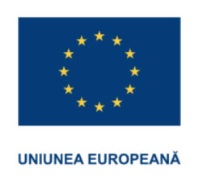 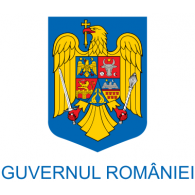 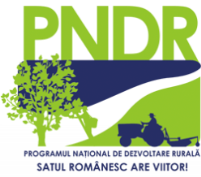 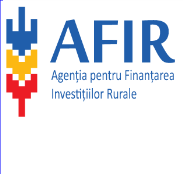 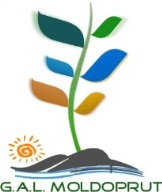 GHIDUL SOLICITANTULUIMasura 3 – “Sprijinirea noilor exploatatii si intreprinderi”Sesiunea 2/ 17 – 20.12.2017Asociatia Grupul de Actiune Locala Moldo-PrutProgram finantat de Uniunea Europeana si Guvernul Romaniei prin FONDUL EUROPEAN AGRICOL PENTRU DEZVOLTARE RURALACUPRINSDefinitii si abrevieri …………………………………………………………………………………………………………………………… 3Prevederi generale ……………………………………………………………………………………………………………………………. 8Depunerea proiectelor ……………………………………………………………………………………………………………………. 17Categoriile de beneficiari eligibili ……………………………………………………………………………………………………. 17Conditii minime obligatorii pentru acordarea sprijinului …………………………………………………………………. 27Cheltuieli eligibile si neeligibile ……………………………………………………………………………………………………….  35Selectia proiectelor …………………………………………………………………………………………………………………………. 38Valoarea spijinului nerambursabil …………………………………………………………………………………………………… 42Completarea, depunerea si verificarea dosarului cererii de finantare ……………………........................... 43	Completarea Cererii de Finantare ………………………………………………………………………………………... 44	Depunerea dosarului Cererii de Finantare …………………………………………………………………………….. 46	Verificarea dosarului Cererii de Finantare …………………………………………………………………………….. 56	Verificarea eligibilitatii Cererii de Finantare …………………………………………………………………………. 56	Verificarea pe teren a Cererii de Finantare …………………………………………………………………………… 56	Verificarea criteriilor de selectie …………………………………………………………………………………………… 57	Selectia proiectelor ……………………………………………………………………………………………………………… 58Contractarea fondurilor ……………………………………………………………………………………………………………....... 60Monitorizarea proiectului ……………………………………………………………………………………………………………….  63GAL Moldo-Prut in sprijinul dumneavoastra ……………………………………………………………………………………  64Date de contact ………………………………………………………………………………………………………………………………. 64DEFINITII SI ABREVIERIActivitate agricola -  conform cu prevederile art. 4(1)(c) din Reg. 1307/2013 inseamna dupa caz: productia, cresterea sau cultivarea de produse agricole, inclusiv recoltarea, mulgerea, reproducerea animalelor si detinerea acestora in scopuri agricole; mentinerea unei suprafete agricole intr-o stare care o face adecvata pentru pasunat sau pentru cultivare, fara nicio actiune pregatitoare care depaseste cadrul metodelor si al utilajelor agricole uzuale, cu respectarea normelor de ecoconditionalitate, sau  efectuarea unei activitati minime pe suprafetele agricole mentinute in mod obisnuit intr-o stare adecvata pentru pasunat sau pentru cultivare, pe terenul arabil prin indepartarea vegetatiei prin lucrari de cosit sau discuit sau prin erbicidare cel putin o data pe an, iar pe pajistile permanente, prin pasunat cu asigurarea echivalentului unei incarcaturi minime de 0,3 UVM/ha cu animalele pe care le exploateaza sau un cosit anual, in conformitate cu prevederile legislatiei specifice in domeniul pajistilor. In cazul pajistilor permanente, situate la altitudini de peste 1800 m, mentinute in mod natural intr-o stare adecvata pentru pasunat, activitatea minima consta in pasunat cu asigurarea unei incarcaturi minime de 0,3 UVM/ha cu animalele pe care le exploateaza;in cazul viilor si livezilor activitatea agricola minima presupune cel putin o taiere anuala de intretinere si cel putin o cosire anuala a ierbii dintre randuri sau o lucrare anuala de intretinere a solului. Activitate complementara - reprezinta activitatea care se desfasoara in scopul completarii/ dezvoltarii/optimizarii activitatii principale sau activitatii de baza a solicitantului (pentru care are codurile CAEN autorizate), desfasurata de acesta anterior depunerii proiectului;Activitate mestesugareasca - producerea si comercializarea produselor care pastreaza specificul executiei manuale si artizanat, prestarea serviciilor care presupun un numar mai mare de operatii executate manual in practicarea lor sau au ca scop promovarea mestesugurilor, a meseriilor, a produselor si serviciilor cu specific traditional (exemple: sculptura, cioplitul sau prelucrarea artistica a lemnului, confectionarea instrumentelor muzicale, impletituri din fibre vegetale si textile, confectionarea obiectelor ceramice, grafica sau pictura, prelucrarea pielii, metalelor, etc);Activitati productive – activitati in urma carora se realizeaza unul sau mai multe produse pentru care prelucrarea s-a incheiat, care au parcurs in intregime fazele procesului de productie si care sunt utilizate ca atare, fara sa mai suporte alte transformari, putand fi depozitate in vederea livrarii sau expediate direct clientilor: fabricarea produselor textile, imbracaminte, articole de marochinarie, articole de hartie si carton; fabricarea produselor chimice, farmaceutice; activitati de prelucrare a produselor lemnoase; industrie metalurgica, fabricare constructii metalice, masini, utilaje si echipamente; fabricare produse electrice, electronice, producere de combustibil din biomasa in vederea comercializarii; producerea si utilizarea energiei din surse regenerabile pentru desfasurarea propriei activitati, ca parte integranta a proiectului, etc.;Activitati turistice - servicii agroturistice de cazare, servicii turistice de agrement dependente sau independente de o structura de primire agro-turistica cu functiuni de cazare si servicii de alimentatie publica);Beneficiar – persoana juridica/ persoana fizica autorizata/ intreprindere individuala/ intreprindere familiala care a incheiat un contract de finantare cu AFIR pentru accesarea fondurilor europene prin FEADR;Bungalow - structura de primire turistica de capacitate redusa, realizata de regula din lemn sau din alte materiale similare. In zonele cu umiditate ridicata (munte, mare) acesta poate fi construit si din zidarie. Este amplasat in perimetrul campingurilor;Campingul - structura de primire turistica destinata sa asigure cazarea turistilor in corturi sau rulote, astfel amenajate incat sa permita acestora sa parcheze mijloacele de transport, sa isi pregateasca masa si sa beneficieze de celelalte servicii specifice acestui tip de unitate; Casuta tip camping - este un spatiu de cazare de dimensiuni reduse (maximum 4 locuri), realizat din lemn sau alte materiale similare, compusa, de regula, dintr-o camera si un mic antreu sau terasa si uneori dotata si cu grup sanitar propriu;Cedent – agricultorul care cedeaza (integral in cazul acordarii de punctaj la selectie) o exploatatie agricola inregistrata in Registrul Unic de Identificare de la APIA si/sau in Registrul Exploatatiilor de la ANSVSA/ DSVSA/ Circumscriptie Veterinara prin acte de proprietate si/ sau arenda/ concesiune unui alt agricultor;Cererea de finantare – reprezinta solicitarea depusa de potentialul beneficiar in vederea obtinerii finantarii nerambursabile; Cesionar – agricultorul caruia i se transfera exploatatia agricola inregistrata in Registrul unic de identificare de la APIA/ ANSVSA/ DSVSA/ Circumscriptie Veterinara prin acte de proprietate si/ sau arenda/ concesiune;Contract de finantare – reprezinta documentul juridic incheiat in conditiile legii intre Agentia pentru Finantarea Investitiilor Rurale, denumita in continuare AFIR si beneficiar, prin care se stabilesc obiectul, drepturile si obligatiile partilor, durata de executie, valoarea, plata, precum si alte dispozitii si conditii specifice, prin care se acorda asistenta financiara nerambursabila din FEADR si de la bugetul de stat, in scopul atingerii obiectivelor masurilor cuprinse in PNDR 2014 – 2020; Data acordarii ajutorului de minimis – data la care dreptul legal de a primi ajutorul este conferit beneficiarului in conformitate cu regimul juridic national aplicabil; Derularea proiectului – reprezinta totalitatea activitatilor efectuate de beneficiarul FEADR de la semnarea Contractului de Finantare pana la finalul perioadei de monitorizare a proiectului;  Dimensiune economica (S.O.) – se determina pe baza productiei standard totale a exploatatiei agricole, exprimata in euro, stabilita in conformitate cu prevederile Regulamentului CE nr. 1242/2008 de stabilire a unei tipologii comunitare pentru exploatatii agricole; Domeniul agricol - conform HG nr. 580/2014 cu modificarile si completarile ulterioare, pentru studii universitare, ramura de stiinte „Ingineria resurselor vegetale si animale”, iar conform HG nr. 844/2002 cu modificarile si completarile ulterioare,pentru studii liceale, prin domeniul agricol se inteleg profiluri incadrate la: agricultura, industrie alimentara, silvicultura, protectia mediului, inclusiv toate calificarile care fac referinta in titulatura la domeniul agricol (ex. mecanica agricola);Dreptul de creanta – reprezinta, conform prevederilor Legii nr. 50/ 1991, cu modificarile si completarile ulterioare, dreptul asupra constructiei si/sau terenului care confera titularului dreptul de a obtine, potrivit legii, din partea autoritatii competente, autorizatia de construire/desfiintare si este dobandit prin: concesiune, comodat, locatiune. Emiterea autorizatiei de construire in baza unui contract de comodat/locatiune se poate face numai pentru constructii cu caracter provizoriu si acordul expres al proprietarului de drept;Durata de executie - a Contractului de finantare cuprinde durata de implementare a proiectului la care se adauga si termenul de 90 de zile calendaristice de la data inregistrarii cererii de plata pentru transa a doua de sprijin. - Aceasta poate fi de maxim 3/ 5 ani (pentru sectorul pomicol) de la data aprobarii Contractului de finantare;Durata de monitorizare - a proiectului aferenta Contractului/reprezinta perioada de 3 ani calculata de la data efectuarii platii transei a doua de sprijin; Eligibil – reprezinta indeplinirea conditiilor si criteriilor minime de catre un solicitant asa cum sunt precizate in Ghidul solicitantului, Cererea de finantare si Contractul de finantare pentru FEADR; Evaluare – actiune procedurala prin care documentatia pentru care se solicita finantare este analizata pentru verificarea indeplinirii conditiilor minime pentru acordarea sprijinului si pentru selectarea proiectului, in vederea contractarii; Exploatatie agricola (ferma) – unitate tehnico-economica de sine statatoare, cu o gestiune unica si care desfasoara activitati agricole prin utilizarea suprafetelor agricole si/sau cresterea animalelor sau activitati de mentinere a terenurilor agricole in bune conditii agricole si de mediu, fie ca activitate principala, fie ca activitate secundara. Exploatatia poate fi compusa din una sau mai multe unitati de productie situate pe teritoriul Romaniei, gestionate de un fermier si utilizate pentru activitati agricole; Fermier - inseamna o persoana fizica sau juridica (de drept public sau privat) sau un grup de persoane fizice sau juridice indiferent de statutul juridic pe care un astfel de grup si membrii sai il detin in temeiul legislatiei nationale, a carui exploatatie se situeaza pe teritoriul Romaniei si care desfasoara o activitate agricola.Fisa Masurii – Sectiune care descrie motivatia sprijinului financiar nerambursabil oferit, obiectivele masurii, aria de aplicare si actiunile prevazute, tipul de investitie, mentioneaza categoriile de beneficiar si tipul sprijinului; Furnizare de servicii – servicii medicale, sanitar-veterinare; reparatii masini, unelte, obiecte casnice; consultanta, contabilitate, juridice, audit; servicii in tehnologia informatiei si servicii informatice; servicii tehnice, administrative, transport rutier de marfuri in contul tertilor, alte servicii destinate populatiei din spatiul rural, etc.; Gospodarie agricola - totalitatea membrilor de familie, a rudelor sau a altor persoane care locuiesc si gospodaresc impreuna, avand buget comun, si care, dupa caz, lucreaza impreuna terenul sau intretin animalele, consuma si valorifica in comun produsele agricole obtinute. Gospodaria poate fi formata si dintr-un grup de doua sau mai multe persoane intre care nu exista legaturi de rudenie, dar care declara ca, prin intelegere, locuiesc si se gospodaresc impreuna;Implementare proiect – reprezinta totalitatea activitatilor efectuate de beneficiarul FEADR de la semnarea Contractului de finantare pana la data depunerii ultimei transe de plata; Industrii creative - acele activitati economice care se ocupa de generarea sau exploatarea cunostintelor si informatiei (crearea de valoare economica (profit) prin proprietate intelectuala). Alternativ, sunt denumite industrii culturale sau domenii ale economiei creative: publicitatea, arhitectura, arta, mestesugurile, design-ul, moda, filmul, muzica, artele scenei, editarea (publishing), cercetarea si dezvoltarea, software-ul, jocurile si jucariile, TV & radio, jocurile video;Intreprindere - orice entitate care desfasoara o activitate economica pe o piata, indiferent de forma juridica, de modul de finantare sau de existenta unui scop lucrativ al acesteia; Intreprindere in activitate - intreprinderea care desfasoara activitate economica si are situatii financiare anuale aprobate corespunzatoare ultimului exercitiu financiar incheiat; Intreprindere in dificultate - o intreprindere care se afla in cel putin una din situatiile urmatoare: In cazul unei societati comerciale cu raspundere limitata (alta decat un IMM care exista de cel putin trei ani sau, in sensul eligibilitatii pentru ajutor pentru finantare de risc, un IMM aflat la 7 ani de la prima sa vanzare comerciala care se califica pentru investitii pentru finantare de risc in urma unui proces de diligenta efectuat de un intermediar financiar selectat), atunci cand mai mult de jumatate din capitalul sau social subscris a disparut din cauza pierderilor acumulate. Aceasta situatie survine atunci cand deducerea pierderilor acumulate din rezerve (si din toate celelalte elemente considerate in general ca facand parte din fondurile proprii ale societatii) conduce la un rezultat negativ care depaseste jumatate din capitalul social subscris. In sensul acestei dispozitii, „societate cu raspundere limitata” se refera in special la tipurile de societati mentionate in anexa I la Directiva 2013/34/UE (1), iar „capital social” include, daca este cazul, orice capital suplimentar;In cazul unei societati comerciale in care cel putin unii dintre asociati au raspundere nelimitata pentru creantele societatii (alta decat un IMM care exista de cel putin trei ani sau, atunci cand mai mult de jumatate din capitalul propriu asa cum reiese din contabilitatea societatii a disparut din cauza pierderilor acumulate. In sensul prezentei dispozitii, „o societate comerciala in care cel putin unii dintre asociati au raspundere nelimitata pentru creantele societatii” se refera in special la acele tipuri de societati mentionate in anexa II la Directiva 2013/34/UE;Atunci cand intreprinderea face obiectul unei proceduri colective de insolventa sau indeplineste criteriile prevazute in dreptul intern pentru ca o procedura colectiva de insolventa sa fie deschisa la cererea creditorilor sai;Atunci cand intreprinderea a primit ajutor pentru salvare si nu a rambursat inca imprumutul sau nu a incetat garantia sau a primit ajutoare pentru restructurare si face inca obiectul unui plan de restructurare.Intreprindere unica – in conformitate cu prevederile art.2 alin.(2) din Regulamentul (UE) nr.1.407/2013 include toate intreprinderile intre care exista cel putin una dintre relatiile urmatoare: o intreprindere detine majoritatea drepturilor de vot ale actionarilor sau ale asociatilor unei alte intreprinderi; o intreprindere are dreptul de a numi sau revoca majoritatea membrilor organelor de administrare, de conducere sau de supraveghere ale unei alte intreprinderi; intreprindere are dreptul de a exercita o influenta dominanta asupra altei intreprinderi in temeiul unui contract incheiat cu intreprinderea in cauza sau in temeiul unei prevederi din contractul de societate sau din statutul acesteia; o intreprindere care este actionar sau asociat al unei alte intreprinderi si care controleaza singura, in baza unui acord cu alti actionari sau asociati ai acelei intreprinderi, majoritatea drepturilor de vot ale actionarilor sau ale asociatilor intreprinderii respective. Intreprinderile care intretin, cu una sau mai multe intreprinderi, relatiile la care se face referire la punctele i-iv sunt considerate intreprinderi unice. Investitia noua - cuprinde lucrarile de constructii-montaj, utilaje, instalatii, echipamente si/sau dotari, care se realizeaza pentru constructii noi sau pentru constructiile existente carora li se schimba destinatia sau pentru constructii apartinand intreprinderilor carora li s-au retras autorizatiile de functionare si nu-si schimba destinatia initiala;Masura – defineste aria de finantare prin care se poate acorda o suma forfetara proiectelor (reprezinta o suma de activitati finantate prin fonduri nerambursabile);Modernizarea – cuprinde achizitia de echipamente si/sau dotari sau lucrarile de constructii si instalatii privind retehnologizarea, reutilarea si refacerea sau extinderea constructiilor aferente intreprinderilor in functiune si cu autorizatii de functionare valabile, fara modificarea destinatiei initiale;Pensiune agroturistica - o structura de primire turistica, avand o capacitate de cazare de pana la 8 camere, functionand in locuintele cetatenilor sau in cladire independenta, care asigura in spatii special amenajate cazarea turistilor si conditiile de pregatire si servire a mesei, precum si posibilitatea participarii la activitati gospodaresti sau mestesugaresti;Prag minim - reprezinta punctajul minim sub care un proiect eligibil nu poate intra la finantare; Prag de calitate lunar- reprezinta punctajul cumulat realizat pe baza anumitor criterii de selectie, apreciat drept reper lunar, care asigura finantarea cu prioritate a proiectelor de calitate; Produsele si serviciile mestesugaresti, de mica industrie si artizanale - sunt produsele si serviciile executate de mestesugari si artizani in serie mica sau unicat, fie complet manual, fie cu ajutorul uneltelor manuale sau chiar mecanice, atat timp cat contributia manuala a mestesugarului sau artizanului ramane componenta substantiala a produsului finit, fiind caracterizate prin faptul ca: sunt produse fara restrictii privind cantitatea si folosind materiale brute, neprelucrate, apeland in general la resursele naturale; natura speciala a produselor mestesugaresti si artizanale deriva din trasaturile lor distinctive, care pot fi: artistice, creative, culturale, decorative, traditionale, simbolice si semnificative din punct de vedere comunitar si religios; cuprind o arie larga de obiecte si activitati, care valorifica tehnicile, materiile prime, formele si ornamentele traditionale, precum si ale creatiei populare din diferite genuri; produse si servicii cu valoare artistica, dar si utilitara, care pastreaza specificul executiei manuale si traditionale;produsele de arta populara - sunt produsele realizate de creatorii si mesterii populari, care pastreaza caracterul autentic si specificul etnic si/sau cultural al unei anumite zone. Proiect integrat- Proiect  prin care se propune implementarea de actiuni care sa conduca la atingerea de obiective specifice si generale  atat in domeniul agricol , cat si in domeniul non-agricol, cu conditia ca pentru fiecare sector sa se realizeze planuri de afaceri distincte.Proiect neconform – proiect al carui punctaj rezultat in urma evaluarii AFIR este mai mic decat pragul de calitate lunar corespunzator sau proiect incadrat gresit din punct de vedere al alocarii financiare aferente unei masuri/submasuri/componenta (alocare distincta);Reprezentant legal – reprezentant al proiectului care depune Cererea de finantare si in cazul in care Cererea de finantare va fi selectata, semneaza Contractul de finantare. Acesta trebuie sa aiba responsabilitati si putere decizionala din punct de vedere financiar in cadrul societatii; Solicitant – persoana juridica/ persoana fizica autorizata/ intreprindere individuala/ intreprindere familiala , potential beneficiar al sprijinului nerambursabil din FEADR;Sprijin nerambursabil – reprezinta suma alocata proiectelor, asigurata prin contributia Uniunii Europene si a Guvernului Romaniei; Suma forfetara - suma fixa in procent de 100% prestabilita la un anumit cuantum fara a mai fi necesara cofinantarea din partea beneficiarului;Tehnologia informatiei sau/ si Tehnologia informatiei si a comunicatiilor abreviat (cel mai adesea IT) TI respectiv TIC, este tehnologia necesara pentru prelucrarea (procurarea, procesarea, stocarea, convertirea si transmiterea) informatiei, in particular prin folosirea computerelor pe multiple domenii legate de date si informatii, cum ar fi: procesoare, calculatoare, hardware si software, limbaje de programare, structuri de date si altele (managementul datelor, constructia de hardware pentru calculatoare, proiectarea de software, administrarea sistemelor informationale).Abrevieri:AFIR – Agentia pentru finantarea Investitiilor Rurale – institutie publica subordonata MADR care deruleaza FEADR; AM – PNDR – Autoritatea de Management pentru Programul National de Dezvoltare Rurala; ANC – Autoritatea Nationala pentru Calificari ;ANCA – Agentia Nationala de Consultanta Agricola;ANSVSA – Autoritatea Nationala Sanitara Veterinara si pentru Siguranta Alimentelor ;ANT – Autoritatea Nationala pentru Turism; ANZ – Agentia Nationala pentru Zootehnie APIA – Agentia de Plati si Interventie pentru Agricultura – institutie publica subordonata MADR care deruleaza fondurile europene pentru implementarea masurilor de sprijin finantate din Fondul European pentru Garantare in Agricultura (FEGA);CRFIR - Centrul Regional pentru finantarea Investitiilor Rurale, structura organizatorica la nivel regional a AFIR (la nivel national exista 8 Centre Regionale); DSVSA – Directia Sanitara Veterinara si pentru Siguranta Alimentelor;FEADR – Fondul European Agricol pentru Dezvoltare Rurala, este un instrument de finantare creat de Uniunea Europeana pentru implementarea Politicii Agricole Comune; MADR – Ministerul Agriculturii si Dezvoltarii Rurale; OJFIR – Oficiul Judetean pentru finantarea Investitiilor Rurale, structura organizatorica la nivel judetean a AFIR (la nivel national exista 41 Oficii Judetene); PNA- Programul National Apicol;PNDR – Programul National de Dezvoltare Rurala este documentul pe baza caruia va putea fi accesat FEADR si care respecta liniile directoare strategice de dezvoltare rurala ale Uniunii Europene;PNS- Programul National de Sprijin al Romaniei in Sectorul Vitivinicol; SO -(Standard Output) – Valoarea Productiei Standard. PREVEDERI GENERALE	Masura 3 – “Sprijinirea noilor exploatatii si intreprinderi” va oferi sprijin financiar pentru actiuni de facilitare a reinnoirii generatiilor si diversificarii activitatilor, prin incurajarea tuturor celor care incep pentru prima data o activitate non agricola in teritoriul Moldo-Prut. Masura incurajeaza tinerii sa se intoarca in tara, sa creeze noi activitati in zonele LEADER, atat in domeniul agricol, cat si in celelalte domenii, care,  in teritoriu prezinta o slaba reprezentare.	Sprijinirea are drept scop restructurarea, consolidarea si dezvoltarea fermelor pentru a fi orientate spre piata, cresterea interesului generatiilor de tineri de a se dezvolta din punct de vedere profesional in zonele LEADER, dat fiind fenomenul de scadere si imbatranire a populatiei in teritoriul Moldo-Prut. 	In conformitate cu analiza SWOT se urmareste contracararea unor puncte slabe din teritoriu, respectiv lipsa antreprenoriatului si slaba ocupare a fortei de munca si rezolvarea urmatoarelor nevoi: “Prevenirea fenomenului de imbatranire a populatiei prin motivarea populatiei tinere”, “Crearea de noi locuri de munca prin sprijinirea activitatilor non-agricole noi si incurajarea tinerilor pentru preluarea fermelor”, “Sprijinirea infiintarii si dezvoltarii micro-intreprinderilor in vederea promovarii antreprenoriatului si abordarii inovative”.	Suprafetele agricole mari, posibilitatea utilizarii irigatiilor din teritoriul GAL, accesul la cai de transport, distanta relativ mica pana la trei orase, reprezinta punctele tari ale dezvoltarii teritoriului, care pot stimula tinerii pentru activitati in teritoriu. 	Prin diversificarea economica va creste gradul de ocupare a fortei de munca, vor creste veniturile familiilor, contribuind astfel la un mai bun echilibru teritorial socio-economic si la dezvoltarea durabila in zonele LEADER. 	Masura 3 va conduce la reducerea disparitatilor dintre urban si rural, avand in vedere lipsa de capital in zona vizata si slaba valorificare a potentialului natural, material, uman si financiar constatata in teritoriul Moldo-Prut. 	Obiectivele de dezvoltare rurala, conform art. 4 din Regulamentul (UE) 1305/2013, la care contribuie masura: Favorizarea competitivitatii agriculturii;       3.  Obtinerea unei dezvoltari teritoriale echilibrate a economiei si comunitatilor rurale, inclusiv crearea si mentinerea locurilor de munca.  	Obiectivele specifice ale masurii: Sprijinirea tinerilor fermieri si a intreprinderilor noi sa revigoreze teritoriul Moldo-Prut. 	Masura 3 corespunde obiectivelor art. 19 din Regulamentul (UE) nr. 1305/2013 si contribuie, conform art. 5 din Regulamentul (UE) nr. 1305/2013 la domeniile de interventie: 2B – „Facilitarea intrarii in sectorul agricol a unor fermieri calificati corespunzator si, in special, a reinnoirii generatiilor”;6A – „Facilitarea diversificarii, a infiintarii si a dezvoltarii de intreprinderi mici si a crearii de locuri de munca”.  	 Contributia publica totala, pentru Domeniile de interventie DI2B „Facilitarea intrarii in sectorul agricol a unor fermieri calificati corespunzator si, in special, a reinnoirii generatiilor”; si DI6A „Facilitarea diversificarii, a infiintarii si a dezvoltarii de intreprinderi mici si a crearii de locuri de munca”:85% contributie europeana – FEADR si 15% contributia nationala de la bugetul de stat.Tipul de sprijin alocat prin aceasta masura: 	Sprijinul se acorda sub forma sumei forfetare pentru implementarea obiectivelor prevazute in planul de afaceri asumat, care va fi acordat in doua transe. Obiectivul obligatoriu de indeplinit consta in dovada desfasurarii activitatilor comerciale in cadrul proiectului: documente aferente productiei comercializate sau a activitatilor prestate. Pentru acest obiectiv solicitantul stabileste un procent de minimum 30% din valoarea primei transe de plata. Acesta trebuie realizat pana cel tarziu inaintea solicitarii celei de-a doua transe de plata. Sume aplicabile si rata sprijinului: Valoarea maxima a sprijinului forfetar pentru stalarea tinerilor : 40.000 Euro.Valoarea maxima a sprijinului forfetar pentru domeniul non agricol: 40.000 Euro.Valoarea maxima a sprijinului forfetar pentru proiectele integrate: 60.000 Euro, din care 40.000 Euro pentru sectorul agricol si 20.000 Euro pentru sectorul non agricol. Sprijinul va fi acordat in doua transe: 70% din valoarea sprijinului, dupa semnarea deciziei de finantare;30% din valoarea sprijinului, dupa implementarea Planului de Afaceri.Stabilirea intensitatii sprijinului s-a facut tinand cont de dimensiunea medie a fermierilor identificata la consultarea teritoriului si necesitatile de dezvoltare a sectoarelor, dar si de bugetul limitat, astfel incat sa se acorde accesul atat tinerilor cat si celorlalte categorii de beneficiari.Legislatia europeana:Directiva 2008/90/CE a Consiliului privind comercializarea materialului de inmultire si plantare fructifer destinat productiei de fructe; Documentul Comitetului Comunitar RICA‐ RICC 1500 Rev.3/2010 Manual de tipologie;Documentul EUROSTAT CPSA/SB/714/2013 – Formatul de transmitere a SO 2010 ;Recomandarea 2003/361/CE din 6 mai 2003 privind definirea micro-intreprinderilor si a intreprinderilor mici si mijlocii;Regulamentul (CE) nr. 1444/2002 de modificare a Deciziei 2000/115/CE a Comisiei privind definitiile caracteristicilor, exceptiile de la aceste definitii precum si regiunile si circumscriptiile in care se intreprind anchetele privind structura exploatatiilor agricole, cu modificarile si completarile ulterioare;Regulamentul (CE) nr. 868/2008 privind fisa exploatatiei care urmeaza a fi utilizata in scopul determinarii veniturilor exploatatiilor agricole si analizarii activitatii economice a acestor exploatatii, cu modificarile si completarile ulterioare;Regulamentul (UE) nr. 1303/2013 de stabilire a unor dispozitii comune privind Fondul european de dezvoltare regionala, Fondul social european, Fondul de coeziune, Fondul european agricol pentru dezvoltare rurala si Fondul european pentru pescuit si afaceri maritime, precum si de stabilire a unor dispozitii generale privind Fondul european de dezvoltare regionala, Fondul social european, Fondul de coeziune si Fondul european pentru pescuit si afaceri maritime si de abrogare a Regulamentului (CE) nr. 1083/2006 al Consiliului, cu modificarile si completarile ulterioare; Regulamentul (UE) nr. 1305/2013 privind sprijinul pentru dezvoltare rurala acordat din Fondul european agricol pentru dezvoltare rurala (FEADR) si de abrogare a Regulamentului (CE) nr. 1698/2005 al Consiliului, cu modificarile si completarile ulterioare; Regulamentul (UE) nr. 1306/2013 al Parlamentului European si al Consiliului privind finantarea, gestionarea si monitorizarea politicii agricole comune si de abrogare a Regulamentelor (CEE) nr. 352/78, (CE) nr. 165/94, (CE) nr. 2799/98, (CE) nr. 814/2000, (CE) nr. 1290/2005 si (CE) nr. 485/2008 ale Consiliului, cu modificarile si completarile ulterioare; Regulamentul (UE) nr. 1307/2013 al Parlamentului European si al Consiliului de stabilire a unor norme privind platile directe acordate fermierilor prin scheme de sprijin in cadrul politicii agricole comune si de abrogare a Regulamentului (CE) nr. 637/2008 al Consiliului si a Regulamentului (CE) nr. 73/2009 al Consiliului, cu modificarile si completarile ulterioare; Regulamentul (UE) nr. 1310/2013 al Parlamentului European si al Consiliului de stabilire a anumitor dispozitii tranzitorii privind sprijinul pentru dezvoltare rurala acordat din Fondul european agricol pentru dezvoltare rurala (FEADR), de modificare a Regulamentului (UE) nr. 1305/2013 al Parlamentului European si al Consiliului in ceea ce priveste resursele si repartizarea acestora pentru anul 2014 si de modificare a Regulamentului (CE) nr. 73/2009 al Consiliului si a Regulamentelor (UE) nr. 1307/2013, (UE) nr. 1306/2013 si (UE) nr. 1308/2013 ale Parlamentului European si ale Consiliului in ceea ce priveste aplicarea acestora in anul 2014, cu modificarile si completarile ulterioare;Regulamentul (UE) nr. 1407/2013 al Comisiei privind aplicarea articolelor 107 si 108 din Tratatul privind functionarea Uniunii Europene ajutoarelor de minimis Text cu relevanta pentru SEE, cu modificarile si completarile ulterioare; Regulamentul de punere in aplicare (UE) nr. 808/2014 al Comisiei de stabilire a normelor de aplicare a Regulamentului (UE) nr. 1305/2013 al Parlamentului European si al Consiliului privind sprijinul pentru dezvoltare rurala acordat din Fondul european agricol pentru dezvoltare rurala (FEADR), cu modificarile si completarile ulterioare; Regulamentul de punere in aplicare (UE) nr. 809/2014 al Comisiei de stabilire a normelor de aplicare a Regulamentului (UE) nr. 1306/2013 al Parlamentului European si al Consiliului in ceea ce priveste sistemul integrat de administrare si control, masurile de dezvoltare rurala si ecoconditionalitatea, cu modificarile si completarile ulterioare; Regulamentul de punere in aplicare (UE) nr. 908/2014 al Comisiei de stabilire a normelor de aplicare a Regulamentului (UE) nr. 1306/2013 al Parlamentului European si al Consiliului in ceea ce priveste agentiile de plati si alte organisme, gestiunea financiara, verificarea conturilor, normele referitoare la controale, valorile mobiliare si transparenta, cu modificarile si completarile ulterioare;Regulamentul delegat (UE) nr. 807/2014 de completare a Regulamentului (UE) nr. 1305/2013 al Parlamentului European si al Consiliului privind sprijinul pentru dezvoltare rurala acordat din Fondul european agricol pentru dezvoltare rurala (FEADR) si de introducere a unor dispozitii tranzitorii, cu modificarile si completarile ulterioare.Legislatia nationala:Legea nr. 15/1990 privind reorganizarea unitatilor economice de stat ca regii autonome si societati comerciale, cu modificarile si completarile ulterioare; Legea nr. 31/1990 privind societatile comerciale – Republicata, cu modificarile si completarile ulterioare; Legea nr. 82/ 1991 a contabilitatii – republicata, cu modificarile si completarile ulterioare; Legea nr. 36/1991 privind societatile agricole si alte forme de asociere in agricultura, cu modificarile si completarile ulterioare; Legea nr. 227/2015 privind Codul Fiscal, cu modificarile si completarile ulterioare; Legea nr. 346/ 2004 privind stimularea infiintarii si dezvoltarii intreprinderilor mici si mijlocii, cu modificarile si completarile ulterioare; Legea nr. 359/2004 privind simplificarea formalitatilor la inregistrarea in registrul comertului a persoanelor fizice, asociatiilor familiale si persoanelor juridice, inregistrarea fiscala a acestora, precum si la autorizarea functionarii persoanelor juridice, cu modificarile si completarile ulterioare; Legea nr. 566/2004 a cooperatiei agricole, cu modificarile si completarile ulterioare; Legea nr. 1/2005 privind organizarea si functionarea cooperatiei, republicata, cu modificarile si completarile ulterioare; Legea nr.85/2014 privind procedurile de prevenire a insolventei si de insolventa, cu modificarile si completarile ulterioare; Legea nr. 207/2015 privind Codul de procedura fiscala, cu modificarile si completarile ulterioare; Ordonanta de urgenta a Guvernului nr.44/2008 privind desfasurarea activitatilor economice de catre persoanele fizice autorizate, intreprinderile individuale si intreprinderile familiale, cu modificarile si completarile ulterioare, aprobata cu modificari si completari prin Legea nr.182/2016;Ordonanta de urgenta a Guvernului nr.142/2008 privind aprobarea Planului de amenajare a teritoriului national Sectiunea a VIII - a - zone cu resurse turistice, aprobata prin Legea 190/2009, cu modificarile si completarile ulterioare;Ordonanta de urgenta a Guvernului nr.6/2011 pentru stimularea infiintarii si dezvoltarii microintreprinderilor de catre intreprinzatorii debutanti in afaceri, cu modificarile si completarile ulterioare; Ordonanta de urgenta a Guvernului nr. 66/2011 privind prevenirea, constatarea si sanctionarea neregulilor aparute in obtinerea si utilizarea fondurilor europene si/sau a fondurilor publice nationale aferente acestora, cu modificarile si completarile ulterioare; Ordonanta de urgenta a Guvernului nr.49/2015 privind gestionarea financiara a fondurilor europene nerambursabile aferente politicii agricole comune, politicii comune de pescuit si politicii maritime integrate la nivelul Uniunii Europene, precum si a fondurilor alocate de la bugetul de stat pentru perioada de programare 2014-2020 si pentru modificarea si completarea unor acte normative din domeniul garantarii, aprobata cu modificari si completari prin Legea nr.56/2016; Ordonanta Guvernului 124/1998 privind organizarea si functionarea cabinetelor medicale, republicata, cu modificarile si completarile ulterioare; Ordonanta Guvernului nr. 27/2002 privind reglementarea activitatii de solutionare a petitiilor, cu modificarile si completarile ulterioare; Hotararea Guvernului nr. 907/2016 privind etapele de elaborare si continutul-cadru al documentatiilor tehnico-economice aferente obiectivelor/proiectelor de investitii finantate din fonduri publice; Hotararea Guvernului nr. 218/2015 privind registrul agricol pentru perioada 2015-2019, cu modificarile si completarile ulterioare; Hotararea Guvernului nr. 226/2015 privind stabilirea cadrului general de implementare a masurilor programului national de dezvoltare rurala cofinantate din Fondul European Agricol pentru Dezvoltare Rurala si de la bugetul de stat, cu modificarile si completarile ulterioare; Ordinul MEF nr. 2371/2007 pentru aprobarea modelului si continutului unor formulare prevazute la titlul III din Legea nr. 571/2003 privind Codul fiscal, cu modificarile si completarile ulterioare; Ordin ANSVSA nr.17/2008 pentru aprobarea Normei sanitare veterinare privind procedura de inregistrare si controlul oficial al unitatilor in care se desfasoara activitati de asistenta medical-veterinara, cu modificarile si completarile ulterioare; Ordinul MEF nr. 858/ 2008 privind depunerea declaratiilor fiscale prin mijloace electronice de transmitere la distanta, cu modificarile si completarile ulterioare; Ordinul MEF nr. 3512/2008 privind documentele financiar-contabile, cu modificarile si completarile ulterioare; Ordinul ANSVSA nr. 16/2010 pentru aprobarea Normei sanitare veterinare privind procedura de inregistrare/autorizare sanitar-veterinara a unitatilor/centrelor de colectare/exploatatiilor de origine si a mijloacelor de transport din domeniul sanatatii si al bunastarii animalelor, a unitatilor implicate in depozitarea si neutralizarea subproduselor de origine animala care nu sunt destinate consumului uman si a produselor procesate, cu modificarile si completarile ulterioare; Ordinul MADR nr. 22/2011 privind reorganizarea Registrului fermelor, care devine Registrul unic de identificare, in vederea accesarii masurilor reglementate de politica agricola comuna, cu modificarile si completarile ulterioare; Ordinul ANT nr. 65/2013 privind Norme de clasificare a structurilor de turism cu modificarile si completarile ulterioare; Ordinul MFP nr. 65/ 2015 privind principalele aspecte legate de intocmirea si depunerea situatiilor financiare anuale si a raportarilor contabile anuale ale operatorilor economici la unitatile teritoriale ale Ministerului Finantelor Publice, cu modificarile si completarile ulterioare;Ordinul ANT nr. 221/2015 pentru modificarea Normelor metodologice privind eliberarea certificatelor de clasificare a structurilor de primire turistice cu functiuni de cazare si alimentatie publica, a licentelor si brevetelor de turism, aprobate prin Ordinul presedintelui Autoritatii Nationale pentru Turism nr. 65/2013; Ordinul MADR nr.1731/2015 privind privind instituirea schemei de ajutor de minimis „Sprijin acordat microintreprinderilor si intreprinderilor mici din spatiul rural pentru infiintarea si dezvoltarea activitatilor economice neagricole” , cu modificarile si completarile ulterioare; Ordinul MADR nr. 2243/2015 privind aprobarea Regulamentului de organizare si functionare al procesului de selectie si al procesului de verificare a contestatiilor pentru proiectele aferente masurilor din PNDR 2014-2020; Programul National de Dezvoltare Rurala 2014-2020, aprobat prin Decizia de punere in aplicare a Comisiei Europene nr. C(2015)3508 din 26 mai 2015, cu modificarile ulterioare; Avizul Consiliului Concurentei nr. 7622 din 03.07.2015 privind proiectul Schemei de ajutor de minimis pentru sprijinul acordat microintreprinderilor si intreprinderilor mici din spatiul rural pentru infiintarea si dezvoltarea activitatilor economice neagricole;Hotararea Guvernului nr. 885/ 1995 privind unele masuri de organizare unitara a evidentei actionarilor si actiunilor societatilor comerciale, cu modificarile si completarile ulterioare;Hotararea Guvernului nr. 844/ 2002 privind aprobarea nomenclatoarelor calificarilor profesionale pentru care se asigura pregatirea prin invatamantul preuniversitar, precum si durata de scolarizare, cu modificarile si completarile ulterioare;Hotararea Guvernului nr. 522/ 2003 pentru aprobarea Normelor metodologice de aplicare a prevederilor Ordonantei Guvernului nr. 129/2000 privind formarea profesionala a adultilor, cu modificarile si completarile ulterioare; Hotararea Guvernului nr. 156/ 2004 pentru aprobarea Normelor metodologice de aplicare a Legii pomiculturii nr. 348/2003 cu modificarile si completarile ulterioare;Hotararea Guvernului nr. 918/ 2013 privind aprobarea Cadrului national al calificarilor, cu modificarile si completarile ulterioare;Hotararea Guvernului nr. 567/ 2015 pentru modificarea Hotararii Guvernului nr. 918/2013 privind aprobarea Cadrului national al calificarilor, cu modificarile si completarile ulterioare; Hotararea Guvernului nr. 1050/ 2013 pentru aprobarea Programului national apicol pentru perioada 2014-2016, a normelor de aplicare, precum si a valorii sprijinului financiar, cu modificarile si completarile ulterioare;Hotararea Guvernului nr. 580/ 2014 privind aprobarea Nomenclatorului domeniilor si al specializarilor/programelor de studii universitare si a structurii institutiilor de invatamant superior pentru anul universitar 2014-2015, precum si aprobarea titlurilor conferite absolventilor invatamantului universitar de licenta inmatriculati in anul I in anii universitari 2011-2012, 2012-2013 si 2013-2014, cu modificarile si completarile ulterioare;Legea nr. 50/ 1991 privind autorizarea executarii lucrarilor de constructii - Republicare, cu modificarile si completarile ulterioare;Legea nr. 266/2002 privind producerea, prelucrarea, controlul si certificarea calitatii, comercializarea semintelor si a materialului saditor, precum si testarea si inregistrarea soiurilor de plante republicata, cu modificarile si completarile ulterioare;Legii nr. 348/2003 a pomiculturii cu modificarile si completarile ulterioare;Legea nr. 571/ 2003 privind Codul Fiscal, cu modificarile si completarile ulterioare;Ordinul nr. 550/ 2002 pentru aprobarea Regulilor si normelor tehnice privind producerea, controlul, certificarea calitatii si comercializarea materialului de inmultire viticol, cu modificarile si completarile ulterioare;Ordinul comun al ministrului educatiei si cercetarii si al ministrului muncii si solidaritatii sociale nr. 3228/ 2002 privind echivalarea nivelurilor de calificare din invatamantul profesional, liceal - filiera tehnologica si vocationala - si postliceal, cu modificarile si completarile ulterioare; Ordinul ministrului agriculturii, alimentatiei si padurilor nr. 397/2003 pentru aprobarea Nominalizarii arealelor viticole si incadrarii localitatilor pe regiuni viticole, podgorii si centre viticole, cu modificarile si completarile ulterioare; Ordinul nr. 537/ 2003 pentru aprobarea documentelor privind plantarea si/sau defrisarea vitei de vie si inventarul plantatiilor viticole, cu modificarile si completarile ulterioare;Ordinul nr. 564/ 2003 pentru aprobarea Regulilor si normelor tehnice interne privind producerea in vederea comercializarii, prelucrarea, controlul si/sau certificarea calitatii semintelor si a materialului saditor din unele specii de plante produse si comercializate pe teritoriul Romaniei, cu modificarile si completarile ulterioare; Ordinul comun al ministrului educatiei si cercetarii si al ministrului muncii, solidaritatii sociale si familiei nr. 4543/ 2004 pentru aprobarea Procedurii de evaluare si certificare a competentelor profesionale obtinute pe alte cai decat cele formale, cu modificarile si completarile ulterioare; Ordinul ministrului agriculturii, padurilor si dezvoltarii rurale nr. 732/ 2005 pentru aprobarea Listei denumirilor de origine controlata (DOC) pentru vinurile linistite, admise pentru utilizare in Romania, a Listei denumirilor de origine controlata pentru vinurile spumante, admise pentru utilizare in Romania, a Listei indicatiilor geografice pentru vinurile linistite, admise pentru utilizare in Romania, a Listei indicatiilor geografice pentru vinurile aromatizate, admise pentru utilizare in Romania, a Listei mentiunilor traditionale ale vinurilor, admise pentru utilizare in Romania, si a Listei denumirilor de origine controlata (DOC) pentru vinurile petiante, admise pentru utilizare in Romania, cu modificarile si completarile ulterioare;Ordinul ministrului agriculturii, padurilor si dezvoltarii rurale nr. 1269/ 2005 pentru aprobarea Regulilor si normelor tehnice privind producerea, controlul calitatii si/sau comercializarea materialului de inmultire si plantare legumicol, altul decat semintele, cu modificarile si completarile ulterioare;Ordinul nr. 1270/ 2005 privind aprobarea Codului de bune practici agricole pentru protectia apelor impotriva poluarii cu nitrati din surse agricole, cu modificarile si completarile ulterioare;Ordinul ministrului agriculturii, padurilor si dezvoltarii rurale nr. 355/2007 privind aprobarea criteriilor de incadrare, delimitarii si listei unitatilor administrativ-teritoriale din zona montana defavorizata, cu modificarile si completarile ulterioare;Ordinul nr. 769/ 2009 privind aprobarea Metodologiei de inregistrare a operatorilor economici si eliberare a autorizatiei pentru producerea, prelucrarea si/sau comercializarea semintelor si materialului saditor;Ordinul presedintelui Autoritatii Sanitare Veterinare si pentru Siguranta Alimentelor nr. 40/ 2010 privind aprobarea Normei sanitare veterinare pentru implementarea procesului de identificare si inregistrare a suinelor, ovinelor, caprinelor si bovinelor, cu modificarile si completarile ulterioare;Ordinul nr. 82/ 2010 privind comercializarea materialului de inmultire si plantare fructifer destinat productiei de fructe, pe teritoriul Romaniei, cu modificarile si completarile ulterioare; Ordinul ministrului agriculturii, padurilor si dezvoltarii rurale nr. 150/ 2010 privind comercializarea semintelor de plante oleaginoase si pentru fibre, cu modificarile si completarile ulterioare; Ordinul ministrului agriculturii, padurilor si dezvoltarii rurale nr. 155/ 2010 privind producerea in vederea comercializarii si comercializarea semintelor de plante furajere, cu modificarile si completarile ulterioare;Ordinul ministrului agriculturii, padurilor si dezvoltarii rurale nr. 59/ 2011 pentru aprobarea procedurilor privind cerintele specifice pentru producerea, certificarea si comercializarea semintelor de cereale, plante oleaginoase si pentru fibre si plante furajere in Romania, cu modificarile si completarile ulterioare;Ordinul ministrului agriculturii, padurilor si dezvoltarii rurale nr. 119/ 2011 pentru aprobarea sistemului unitar de identificare a stupinelor si stupilor, cu modificarile si completarile ulterioare;Ordinul nr. 170/ 2015 pentru aprobarea Reglementarilor contabile privind contabilitatea in partida simpla, cu modificarile si completarile ulterioare;Ordinul MADR nr 763/ 2015 privind aprobarea Regulamentului de organizare si functionare al procesului de selectie si al procesului de verificare a contestatiilor pentru proiectele aferente masurilor din Programul National de Dezvoltare Rurala 2014-2020 (PNDR), cu modificarile si completarile ulterioare;Ordinul nr. 2634/ 2015 privind documentele financiar-contabile, cu modificarile si completarile ulterioare;Ordonanta Guvernului nr. 92/ 2003 privind Codul de procedura fiscala - Republicare, cu modificarile si completarile ulterioare;Ordonanta de urgenta a Guvernului nr. 43/ 2013 privind unele masuri pentru dezvoltarea si sustinerea fermelor de familie si facilitarea accesului la finantare al fermierilor, cu modificarile si completarile ulterioare;Programul National de Dezvoltare Rurala 2014-2020;Programul National de Sprijin al Romaniei in Sectorul Vitivinicol cu completarile si modificarile ulterioare;Programul National Apicol 2014-2016; Programul National Apicol 2017-2019.	Masura 3 contribuie la obiectivele transversale ale Regulamentului 1305/2013: Inovare si Mediu. 	Masura 3, este complementara cu masura M1 – „Actiuni de informare si transfer de cunostinte prin actiuni demonstrative”, in sensul ca beneficiarii directi ai masurii M3 vor putea fi beneficiari indirecti ai masurii M1. In planul financiar nu va fi alocata o suma distincta pentru beneficiarii masurii M3, care participa la M1.	Masura M3 contribuie impreuna cu M1, M2 – „Agricultura si procesare competitiva” si M4 – „Stimularea cooperarii si infiintarii formelor asociative” la prioritatea P2. 	Aria de acoperire a masurii cuprinde cele 20 de UAT-uri ce fac parte din teritoriul acoperit de catre GAL Moldo-Prut, si anume Arsura, Bunesti - Averesti, Blagesti, Berezeni, Cretesti, Dimitrie-Cantemir, Dodesti, Drinceni, Duda-Epureni, Falciu, Gagesti, Hoceni, Lunca Banului, Malusteni, Oltenesti, Padureni, Stanilesti, Tatarani, Vetrisoaia si Murgeni.	Valoarea adaugata a masurii consta in caracterul sau integrat, in sensul ca prin aceasta masura vor putea fi sprijiniti tineri fermieri care se instaleaza pentru prima data si care, pot totodata sa infiinteze o activitate non agricola noua. Prin combinarea celor doua activitati se urmareste obtinerea de venituri alternative pentru populatia tanara si mediul rural si reducerea gradului de dependenta fata de sectorul agricol, fiind vizate in special activitatile prin care se pot valorifica resturile, rezidurile si deseurile din activitatea agricola, in scopul bioeconomiei, dar si dezvoltarea activitatilor mestesugaresti si traditionale. 	Pentru beneficiarii care se vor instala in domeniul agricol, valoarea adaugata a masurii trebuie vazuta in corelatie cu masura M1 cu care este complementara, in sensul ca beneficiarii acestei masuri vor avea acces la actiuni demonstrative si de informare pe temele prezentate in cadrul masurii M1, la care vor participa impreuna cu alti beneficiari cu experienta, stimulandu-se astfel interesul generatiei tinere pentru antreprenoriat si inovare si aprofundarea studiilor in domeniul in care lucreaza. 	Totodata masura se adreseaza si celor care infiinteaza pentru prima data o activitate non agricola, in special in sectoarele care prezinta o slaba dezvoltare in teritoriul Moldo-Prut.Masura 3 are ca scop:Instalarea pentru prima data a tinerilor fermieri, ca sefi/ manageri ai unei exploatatii agricole;Imbunatatirea managementului, cresterea competitivitatii sectorului agricol, precum si conformitatea cu cerintele de protectie a mediului, igiena si bunastarea animalelor si siguranta la locul de munca;Masura va crea posibilitatea tinerilor fermieri rezidenti, cu domiciliul stabil in teritoriul Moldo-Prut cu un minim de cunostinte de baza, sa se instaleze ca sefi/ manageri ai exploatatiei;Cresterea numarului de tineri fermieri care incep pentru prima data o activitate agricola ca sefi/ manageri de exploatatie;Incurajarea tinerilor si a familiilor din teritoriul Moldo-Prut de a se stabili in teritoriul LEADER, acoperit de Moldo-Prut, ceea ce va crea un efect pozitiv asupra economiei nationale in general. Diversificarea economiei rurale prin cresterea numarului de micro-intreprinderi si intreprinderi mici in sectorul non-gricol, dezvoltarea serviciilor si crearea de locuri de munca in teritoriul Moldo-Prut;Incurajarea mentinerii si dezvoltarii activitatilor mestesugaresti traditionale. Atentie! NU sunt eligibile activitatile complementare activitatilor desfasurate de solicitant inaintea depunerii proiectului.Domeniile de diversificare acoperite in cadrul masurii pentru sectorul non-agricol sunt: Activitati de productie (ex: fabricarea produselor textile, imbracaminte, articole de marochinarie, articole de hartie si carton; fabricarea produselor chimice, farmaceutice; activitati de prelucrare a produselor lemnoase (productie de combustibil din biomasa – ex : fabricare de peleti); industrie metalurgica, fabricare constructii metalice, masini, utilaje si echipamente; fabricare produse electrice, electronice) in vederea comercializarii, producerea si utilizarea energiei din surse regenerabile pentru desfasurarea propriei activitati, ca parte integranta a proiectului etc.; Activitati mestesugaresti (ex: activitati de artizanat si alte activitati traditionale non-agricole (ex: olarit, brodat, prelucrarea manuala a fierului, lanii, lemnului, pielii etc.); Activitati turistice (ex: servicii agroturistice de cazare, servicii de cazare in parcuri pentru rulote, camping si tabere, servicii turistice de agrement dependente sau independente de o structura de primire agro-turistica cu functiuni de cazare si servicii de alimentatie publica, servicii de catering, servicii de ghid turistic; Servicii (ex: medicale, sanitar-veterinare; reparatii masini, unelte, obiecte casnice; consultanta, contabilitate, juridice, audit; servicii in tehnologia informatiei si servicii informatice; servicii tehnice, administrative, alte servicii destinate populatiei din spatiul LEADER, acoperit de teritoriul Moldo-Prut etc).DEPUNEREA PROIECTELOR	Depunerea proiectelor se va face la sediul Asociatiei Grupul de Actiune Locala Moldo-Prut, in sat Padureni, strada Principala, nr. 5, comuna Padureni, de luni pana vineri, in intervalul orar 09:00-14:00, in perioada prevazuta in cadrul apelului de selectie. Punctajul minim necesar: 10 puncte  Alocarea pe sesiune: 217.472 euro.CATEGORII DE BENEFICIARI ELIGIBILISolicitantii eligibili pentru sprijinul financiar acordat prin aceasta masura:Tinerii fermieri, care se instaleaza ca unic sef al exploatatiei agricole, organizat ca fi PFA, II, IF, SRL, (asociat majoritar si administrator);Microintreprinderi nou infiintate sau care propun activitati non agricole noi.Beneficiari indirecti ai acestei masuri sunt persoanele fizice si juridice din teritoriul GAL Moldo-Prut.Exploatatia trebuie sa indeplineasca urmatoarele conditii: Exploatatia are o dimensiune economica cuprinsa intre 12.000 – 50.000 SO; Exploatatia este inregistrata ca microintreprindere/ intreprindere mica; Exploatatia este inregistrata obligatoriu in Registrul Unic de Identificare – APIA, in Registrul agricol si/ sau in Registrul exploatatiilor – ANSVSA. 	Exploatatia agricola trebuie sa fie inregistrata de solicitant, in nume propriu, conform formei de organizare pentru accesarea sprijinului, la Primarie in Registrul Agricol, la APIA in Registrul Unic de Identificare si la ANSVSA in Registrul Exploatatiilor – dupa caz, inainte de solicitarea sprijinului pentru instalarea tinerilor fermieri.Solicitantul trebuie sa respecte urmatoarele: sa fie persoana fizica autorizata/ intreprindere familiala/ individuala sau persoana juridica romana; sa actioneze in nume propriu. Atentie! Persoanele fizice neautorizate nu sunt eligibile.	Micro-intreprinderile si intreprinderile mici, atat cele existente cat si cele nou infiintate (start-up) trebuie sa fie inregistrate la ONRC si sa-si desfasoare activitatea in teritoriul LEADER, acoperit de GAL Moldo-Prut (atat sediul social, cat si punctul/ punctele de lucru trebuie sa fie amplasate in teritoriul Moldo-Prut). Sunt eligibili in cadrul masurii 3, numai solicitantii inscrisi la ONRC.	Pentru a fi eligibili solicitantii care, la data depunerii Cererii de finantare aveau autorizat/ autorizate codul/ codurile CAEN propus/ propuse prin proiect, au obligatia de a depune o Declaratie intocmita si asumata prin semnatura de catre un expert contabil, din care sa reiasa faptul ca intreprinderea nu a desfasurat niciodata activitatea/ activitatile pentru care solicita finantare. 	Nu sunt eligibili solicitantii ai caror asociati/ actionari detin parti sociale in cadrul altor intreprinderi care isi desfasoara activitatea in baza aceluiasi/ acelorasi cod/ coduri CAEN autorizat/ autorizate la ONRC, ca cel/ cele propus/ propuse prin Planul de afaceri sau a unor coduri CAEN complementare acestuia/ acestora, autorizate.	Nu sunt eligibili solicitantii in cadrul carora se regasesc asociati/ actionari - persoane fizice rude de gradul I sau care sunt sot/ sotie cu asociati/ actionari in cadrul altei intreprinderi care solicita in cadrul aceleiasi sesiuni sau au beneficiat de sprijin financiar forfetar prin masura 3, sau au beneficiat de finantarea in cadrula masurii 112 Instalarea tanarului fermier ( 2007-2013) sau  prin  sub masurile 6.1  si 6.2  din  PNDR 2014-2020.	In acest sens, solicitantii vor declara ca nu se afla in aceasta situatie (bifa in Sectiunea F – a Cererii de finantare). 	Sprijinul financiar forfetar pentru infiintarea de activitati non-agricole poate fi accesat o singura data prin M3 cu conditia ca asociatii/ actionarii solicitantului sa nu detina aceasta calitate in cadrul altor intreprinderi care au beneficiat de sprijin nerambursabil forfetar prin aceste masuri. 	In situatia solicitantilor cu asociati/ actionari comuni doar un singur solicitant poate fi eligibil, o singura data, pentru sprijin financiar nerambursabil forfetar in cadrul masurii 3 .	Un singur membru al unei gospodarii agricole poate beneficia de sprijin financiar nerambursabil forfetar pe M3 pe intreaga perioada de programare 2014-2020 (bifa in Sectiunea F – a Cererii de finantare). 		Categoriile de solicitanti eligibili in cadrul masurii 3 „Sprijinirea noilor exploatatii si intreprinderi” in functie de forma de organizare sunt:Persoana fizica autorizata - infiintata in baza OUG nr. 44/ 2008 privind desfasurarea activitatilor economice de catre persoanele fizice autorizate, intreprinderile individuale si intreprinderile familiale, cu modificarile si completarile ulterioare; Intreprindere individuala -  infiintata in baza OUG nr. 44/ 2008, cu modificarile si completarile ulterioare; Intreprindere familiala -  infiintata in baza OUG nr. 44/ 2008 cu modificarile si completarile ulterioare; Asociat majoritar (majoritate absoluta 50%+1) si administrator al unei societati cu raspundere limitata – SRL -  infiintata in baza Legii nr. 31/1990 republicata, cu modificarile si completarile ulterioare. Tanarul care se instaleaza (cel care reprezinta societatea in relatia cu AFIR) va fi membrul asociat desemnat de catre asociati ca administrator al societatii.ATENTIE! Un singur reprezentant al unui SRL (asociat majoritar si administrator) poate primi sprijin prin aceasta masura.  In cadrul unei familii, doar unul din membri (sot-sotie) poate sa beneficieze de sprijin pentru instalare fie prin intermediul Masurii 112 - Instalarea tinerilor fermieri, fie prin intermediul masurii 3 – Sprijinirea noilor exploatatii si intreprinderi, fie prin sub masura 6.1 –Sprijin pentru instalarea tinerilor fermieri . Solicitantul nu va reduce dimensiunea economica prevazuta la depunerea Cererii de finantare a exploatatiei agricole pe durata de executie a proiectului cu mai mult de 15%. Prin exceptie, in cazul pepinierelor marja de fluctuatie de maximum 15% a dimensiunii economice poate fi mai mare. Cu toate acestea, dimensiunea economica a exploatatiei agricole nu va scadea, in nicio situatie, sub pragul minim de 12.000 SO stabilit prin conditiile de eligibilitate. In cazul exploatatiilor care detin animale, acestea vor fi in proprietatea persoanei autorizate/ societatii. Societate in nume colectiv – SNC - infiintata in baza Legii societatilor nr. 31/1990, republicata, cu modificarile si completarile ulterioare; Societate in comandita simpla – SCS - infiintata in baza Legii nr. 31/1990, republicata cu modificarile si completarile ulterioare); Societate pe actiuni – SA - infiintata in baza Legii nr. 31/ 1990, republicata cu modificarile si completarile ulterioare; Societate in comandita pe actiuni – SCA infiintata in baza Legii nr. 31/1990, republicata cu modificarile si completarile ulterioare; Societate cu raspundere limitata – SRL infiintata in baza Legii nr. 31/1990, republicata, cu modificarile si completarile ulterioare; Societate comerciala cu capital privat infiintata in baza Legii nr. 15/1990 privind reorganizarea unitatilor economice de stat ca regii autonome si societati comerciale, cu modificarile si completarile ulterioare); Societate agricola infiintata in baza Legii nr. 36/1991 privind societatile agricole si alte forme de asociere in agricultura cu modificarile si completarile ulterioare; Societate cooperativa de gradul 1 infiintata in baza Legii nr. 1/2005 privind organizarea si functionarea cooperatiei, republicata, respectiv societati cooperative mestesugaresti si societati cooperative de consum care au prevazute in actul constitutiv ca obiect desfasurarea de activitati neagricole; Cooperativa agricola de grad 13 infiintata in baza Legii cooperatiei agricole nr. 566/2004, cu modificarile si completarile ulterioare. Solicitantii eligibili trebuie sa se incadreze in categoria:Micro-intreprindere – maximum 9 salariati si realizeaza o cifra de afaceri anuala neta sau detin active totale de pana la 2 milioane euro, echivalent in lei; Intreprindere mica – intre 10 si 49 de salariati si realizeaza o cifra de afaceri anuala neta sau detin active totale de pana la 10 milioane euro, echivalent in lei. IMPORTANT! Dovada incadrarii in categoria de micro-intreprindere sau intreprindere mica se face in baza Declaratiei privind incadrarea intreprinderii in categoria intreprinderilor mici si mijlocii si a Calculului pentru intreprinderile partenere sau legate, completate in conformitate cu anexele la Legea nr. 346/2004 privind stimularea infiintarii si dezvoltarii intreprinderilor mici si mijlocii, cu modificarile si completarile ulterioare. 	Daca exista neconcordante intre verificarile realizate prin intermediul ONRC, Declaratia privind incadrarea intreprinderii in categoria intreprinderilor mici si mijlocii si Calculul pentru intreprinderile partenere sau legate, se vor solicita informatii suplimentare pentru corectarea acestora. 	In vederea identificarii relatiei in care se afla intreprinderea solicitanta cu alte intreprinderi, raportata la capitalul sau la drepturile de vot detinute ori la dreptul de a exercita o influenta dominanta, se vor respecta prevederile art.41 din Legea nr. 346/2004.	Intreprinderile autonome sunt definite la art. 42 din Legea nr. 346/2004, intreprinderile partenere la art. 43 iar intreprinderile legate la art. 44 din Legea nr. 346/2004 privind stimularea infiintarii si dezvoltarii intreprinderilor mici si mijlocii. O intreprindere nu poate fi considerata micro-intreprindere sau intreprindere mica daca cel putin 25% din capitalul social ori din drepturile de vot ale acesteia sunt controlate, direct sau indirect, in comun ori cu titlu individual, de catre una sau mai multe organisme ori colectivitati publice conform art. 45 al Legii nr. 346/2004.	Datele utilizate pentru calculul numarului mediu de salariati, cifra de afaceri neta anuala si activele totale sunt cele raportate in situatiile financiare aferente exercitiului financiar precedent, aprobate de adunarea generala a actionarilor sau asociatilor” conform art 6(1) al Legii nr. 346/2004. 	Daca la data intocmirii situatiilor financiare anuale intreprinderea nu se mai incadreaza in plafoanele stabilite la art. 3 si 4, aceasta nu isi va pierde calitatea de intreprindere mica, mijlocie sau micro-intreprindere decat daca depasirea acestor plafoane se produce in doua exercitii financiare consecutive”, conform art. 6 (2) al Legii nr. 346/2004. 	Pentru o intreprindere nou infiintata, numarul de salariati este cel declarat in Declaratia privind incadrarea intreprinderii in categoria intreprinderilor mici si mijlocii si poate fi diferit de numarul de salariati prevazut in proiect.	Se va verifica conditia de intreprinderi legate sau partenere sau autonoma pentru incadrarea in categoria de micro-intreprindere sau intreprindere mica. 	Categoriile de solicitanti ai masurii 3, restrictionate de la finantare, sunt, dupa caz: Solicitantii/beneficiarii/membrii asociatiilor de dezvoltare intercomunitara, dupa caz, inregistrati in registrul debitorilor AFIR, atat pentru Programul SAPARD, cat si pentru FEADR, care NU achita integral datoria fata de AFIR, inclusiv dobanzile si majorarile de intarziere pana la semnarea Contractelor de finantare; Beneficiarii Masurii 112 „Instalarea tinerilor fermieri”, denumita in continuare 112, beneficiarii Masurii 411-112 „Instalarea tinerilor fermieri” prin LEADER, denumita in continuare 411-112, si beneficiarii Masurilor 141 „Sprijinirea fermelor agricole de semisubzistenta ” denumita in continuare 141 si 411-141 „Sprijinirea fermelor agricole de semisubzistenta ” prin LEADR, denumita in continuare 411-141 din cadrul PNDR 2007-2013, precum si beneficiarii submasurii 6.1 „Sprijin pentru instalarea tinerilor fermieri”, submasurii 6.3 „Sprijin pentru dezvoltarea fermelor mici” din PNDR 2014-2020; Exploatatiile care au beneficiat de sprijin prin intermediul Masurii 112 „Instalarea tinerilor fermieri”, cele care au proiecte nefinalizate (fara statut de proiect finalizat sau reziliat) in cadrul Masurii 141 „Sprijinirea fermelor agricole de semisubzistenta ”, din PNDR 2007-2013, dar sunt restrictionate si cele care au beneficiat de sprijin prin intermediul submasurii 6.1 „Sprijin pentru instalarea tinerilor fermieri”, 6.3 „Sprijin pentru dezvoltarea fermelor mici”, din PNDR 2014-2020, indiferent daca au finalizat sau nu proiectul; Beneficiarii de sprijin prin submasura 6.2, precum si beneficiarii masurilor similare din cadrul SDL care au ca tip de sprijin suma forfetara si sunt finantate prin submasura 19.2. In cadrul acestei masuri solicitantii pot depune proiecte  simple pentru unul din domeniile agricol sau non agricol , sau pot depune proiecte integrate ,  pentru cele doua domenii  agricol si non agricol in cadrul aceleiasi cereri de finantare, insa cu planuri de afaceri distincte. In functie de situatie, solicitantii vor completa sectiunile  specifice  cererii de finantare aferente situatiei in care se incadreaza.INSTALAREA TANARULUI FERMIER	Acest proces trebuie sa fie inceput si sa fie in curs de desfasurare la momentul depunerii Cererii de finantare pentru accesarea sprijinului acordat prin intermediul acestei masuri. 	Instalarea tanarului fermier se desfasoara in urmatoarele etape: 	Etapa I: Inregistrarea tanarului fermier (care urmeaza sa se instaleze) la Oficiul Registrului Comertului ca microintreprindere/intreprindere mica, avand pentru prima data obiect de activitate in domeniul agricol, cu maximum 24 de luni inaintea depunerii Cererii de finantare (intre timp, fermierul pregateste Planul de afaceri, organizeaza activitatile administrative, achizitioneaza bunuri pentru noua intreprindere, etc.), iar inscrierea la APIA si/ sau Registrul Exploatatiei de la ANSVSA/ DSVSA a exploatatiei detinute sub entitatea economica prin care solicita sprijin, se face in acelasi termen de maximum 24 de luni. Aceasta etapa trebuie sa fie incheiata inaintea depunerii Cererii de finantare pentru aceasta masura. 	Etapa II: Depunerea si inregistrarea Cererii de finantare insotita de Planul de afaceri si documentele obligatorii (documentele justificative legate de baza materiala cu activele detinute la momentul depunerii Cererii de finantare), precum si documentele anexa; implementarea Planului de afaceri trebuie sa inceapa in termen de cel mult 9 luni de la data deciziei de acordare a sprijinului; inaintea solicitarii celei de-a doua transe de plata, beneficiarul face dovada cresterii performantelor economice ale exploatatiei, prin comercializarea productiei proprii in procent de minimum 20% din valoarea primei transe de plata. 	Etapa III: Instalarea tanarului fermier este considerata finalizata la momentul implementarii corecte a Planului de afaceri (adica la acordarea celei de-a doua transe de plata). solicitantul se angajeaza sa devina fermier activ in termen de maximum 18 luni de la data incheierii instalarii. IMPLEMENTAREA CORECTA A PLANULUI DE AFACERI PENTRU DOMENIUL AGRICOLA. Planul de afaceri trebuie sa respecte obligatoriu urmatoarele conditii: indeplinirea obiectivului de comercializare a productiei agricole proprii in procent de minimum 20% din valoarea primei transe de plata, demonstrata prin documente justificative, in conformitate cu legislatia in vigoare. Se va lua in calcul valoarea cumulata pe toata perioada dintre semnarea Contractului de finantare si solicitarea celei de-a doua transa de plata! in cazul in care exploatatia agricola vizeaza cresterea animalelor, Planul de afaceri va prevede in mod obligatoriu amenajari de gestionare a gunoiului de grajd (inclusiv dejectiile de origine animala) conform normelor de mediu sau va descrie platforma deja existenta si conforma cu normele de mediu in vigoare (dupa caz); tanarul fermier (care se instaleaza) trebuie sa isi stabileasca domiciliul in UAT-ul in care exploatatia este inregistrata (in cazul in care domiciliul nu este astfel stabilit); in cazul in care tanarul fermier care se instaleaza, va fi incadrat intr-o activitate salarizata, in termen de maximum 9 luni de la data semnarii Contractului de finantare, locul de munca al acestuia (sediul social/punctul de lucru al angajatorului) trebuie sa fie in aceeasi UAT sau zona limitrofa a UAT in care este inregistrata exploatatia (in cazul in care conditia nu este deja respectata); sediul social al beneficiarului va fi localizat in aceeasi UAT in care este inregistrata exploatatia ; prin Planul de afaceri trebuie sa se demonstreze imbunatatirea performantei generale a exploatatiei agricole, astfel incat sa reiasa modul in care se va dezvolta/moderniza exploatatia agricola, cresterea productivitatii si toate aspectele legate de realizarea obiectivelor obligatorii si cele suplimentare propuse prin proiect, cu mentinerea criteriilor de selectie si eligibilitate, indeplinite la finantare, pe toata perioada de implementare si monitorizare a proiectului. 	In cazul nerespectarii elementelor obligatorii de la punctul A, sumele acordate vor fi recuperate integral, iar cea de-a doua transa nu va mai fi acordata. 	In cazul exploatatiilor predominant viticole sau apicole (SO majoritar) care au accesat/ acceseaza PNS sau PNA, in Planul de afaceri va fi expusa modalitatea prin care se asigura complementaritatea dintre cele doua programe, viabilitatea afacerii.B. Planul de afaceri trebuie sa prevada cel putin 3 obiective suplimentare, propuse de solicitant in vederea dezvoltarii exploatatiei vizate pentru sprijin. 	In cazul nerespectarii obiectivelor suplimentare, aferente punctului B, sumele acordate vor fi recuperate (dupa caz) proportional cu ponderea obiectivelor neindeplinite sau nu va mai fi acordata a doua transa/ va fi acordata partial. Totalitatea obiectivelor (obligatorii impreuna cu cele suplimentare) reprezinta 100%. Proportionalitatea se aplica la intreaga suma de sprijin, iar fiecare obiectiv (obligatoriu si suplimentar) va fi considerat ca avand o pondere egala pentru calcularea recuperarii proportionale a sprijinului. 	Prin urmare, in cazul neindeplinirii obiectivelor suplimentare din Planul de afaceri, sprijinul se va recupera in acord cu ponderea aferenta obiectivelor suplimentare propuse de beneficiar si nerealizate din prima transa de sprijin si/ sau din cea de-a doua transa de sprijin, in functie de valoarea sumei care necesita a fi recuperata din valoarea totala a sprijinului. In cazul in care una sau mai multe actiuni aferente obiectivului suplimentar nu a fost indeplinita, obiectivul suplimentar va fi considerat neindeplinit. Atentie!Actiunile cuprinse in Planul de afaceri pentru atingerea obiectivelor/ conditiilor minime si suplimentare vor fi consistente astfel incat sa se asigure rezonabilitatea Planului de afaceri propus raportat la exploatatie si cuantumul sprijinului.Foarte important! Pentru a putea beneficia de fonduri nerambursabile, tanarul fermier trebuie sa se afle in proces de instalare intr-o exploatatie agricola care are dimensiunea de minimum 12.000 SO (dimensiune minima atinsa la momentul depunerii Cererii de finantare si nu constituie creare de conditii artificiale consolidarea exploatatiei inainte de depunerea Cererii de finantare), iar inregistrarea pentru prima data a microintreprinderii/ intreprinderii mici, sau pentru prima data a unui cod CAEN agricol in cadrul intreprinderii deja existente prin care solicita sprijin, trebuie sa aiba loc cu maximum 24 de luni inaintea depunerii Cererii de finantare la AFIR; Calculul SO se realizeaza pe baza coeficientilor din Cererea de finantare, conform tabelului de SO, anexat la Ghidul solicitantului; N.B.! Conditia de 24 de luni anterioare depunerii Cererii de Finantare se aplica si pentru inscrierea, pentru prima data, la APIA si/ sau Registrul Exploatatiei de la ANSVSA/ DSVSA a exploatatiei agricole detinute de fermier, in calitatea de microintreprindere/ intreprindere mica, si se aplica tuturor exploatatiilor, indiferent daca ating, sau nu, dimensiunea minima eligibila la momentul inregistrarii. Indeplinirea conditiei de eligibilitate privind dimensiunea minima a exploatatiei se aplica la momentul depunerii Cererii de finantare.	Tinerii care solicita finantare prin intermediul microintreprinderii/ intreprinderii mici infiintate cu mai mult de 24 de luni inaintea depunerii Cererii de finantare, sunt eligibili cu indeplinirea simultana a urmatoarelor conditii: 	1. sa nu fi inscris niciodata o exploatatie agricola la APIA si/ sau Registrul Exploatatiei de la ANSVSA/ DSVSA; 	2. sa nu fi avut niciodata inregistrat un cod CAEN cu profil agricol/ nonagricol, decat in intervalul de maximum 24 de luni, inaintea depunerii Cererii de finantare, in care este obligatorie inregistrarea codului CAEN agricol si inscrierea exploatatiei agricole la APIA si/ sau Registrul Exploatatiei de la ANSVSA/ DSVSA. 	Conditia de 24 de luni cu privire la inregistrarea la ORC se aplica atat tanarului fermier, cat si microintreprinderii/ intreprinderii mici . In cazul in care tanarul fermier a facut parte in urma cu mai mult de 24 de luni dintr-o alta intreprindere, ar putea fi eligibil cu conditia sa nu mai activeze la momentul depunerii Cererii de finantare in nicio alta intreprindere (nici in calitate de asociat/nici in calitate de administrator), cu exceptia grupurilor de producatori/cooperativelor agricole.	In situatia in care solicitantul depune proiect in calitate de asociat unic/ asociati multipli al unui SRL, se verifica la APIA, daca anterior datei inregistrarii PFA, II, IF, SRL in Registrul unic de identificare, asociatul unic/asociatul majoritar nu a fost sef de exploatatie ca persoana fizica autorizata conform OUG nr. 44/2008, cu modificarile si completarile ulterioare, sau sub alta forma de organizare juridica si a beneficiat de sprijin FEADR prin masura 112 si submasura 6.1 si Masura 121, respectiv submasura 4.1 „Investitii in exploatatii agricole” (situatie in care solicitantul este deja instalat).	Tanarul fermier solicitant al sprijinului de instalare nu poate combina masuri diferite prin intermediul aceluiasi Plan de afaceri.	Tanarul fermier poate accesa masura 3 si pe domeniul non-agricol, cu conditia ca Planurile de afaceri sa fie separate pentru fiecare sector si sa respecte conditiile de accesare; in schimb, NU poate accesa nicio masura care vizeaza activitati agricole. Un beneficiar poate accesa alte masuri/ submasuri din PNDR 2014-2020 care vizeaza activitati  agricole, doar dupa finalizarea implementarii Planului de afaceri, respectiv dupa data platii sprijinului aferent celei de-a doua transe de plata. 	O exploatatie agricola sau un tanar fermier, NU pot primi sprijin prin aceasta masura decat o singura data.NU este permisa preluarea de exploatatii agricole care au primit sprijin prin intermediul Masurii 112 „Instalarea tinerilor fermieri”, prin intermediul submasurii 6.1 „Sprijin pentru instalarea tinerilor fermieri”, din PNDR 2014-2020; 	Pentru evitarea crearii de conditii artificiale, verificarea se face atat pentru tanarul fermier cat si pentru cedenti. NU este admisa faramitarea exploatatiilor agricole, in scopul crearii in mod artificial de conditii necesare pentru a beneficia de sprijin (mai multe detalii privind intelegerea conditiilor artificiale, puteti regasi in Anexa Instructiuni privind evitarea crearii de conditii artificiale in accesarea PNDR 2014-2020).	Se va verifica, incepand cu momentul inregistrarii tanarului fermier, istoricul exploatatiei preluate pentru evitarea fractionarii exploatatiilor cu dimensiunea mai mare de 50.000 SO in vederea accesarii fondurilor FEADR. 	Pentru studentii inscrisi la cursuri cu frecventa (la zi) care doresc sa acceseze sprijin prin intermediul masurii 3, unitatea de invatamant frecventata (facultatea) la care sunt inscrisi trebuie sa se afle in acelasi UAT in care este inregistrata exploatatia agricola sau in zona limitrofa a acestuia. Atentie! Sunt eligibili studentii care urmeaza modul de invatamant cu frecventa redusa (fara frecventa/ prin corespondenta) indiferent de localizarea unitatii de invatamant frecventate.	Prevederea vizeaza, de exemplu, studentii care urmeaza cursuri la zi (cu frecventa) si nu sunt inscrisi la o facultate din acelasi UAT sau zona limitrofa a UAT-ului in care este inregistrata exploatatia, iar conditia trebuie indeplinita in 9 luni de la data deciziei de acordare a sprijinului in mod similar conditiei de eligibilitate privind locul de munca al tanarului fermier. In cazul in care conditia nu poate fi indeplinita, studentul va fi eligibil numai daca urmeaza modul de invatamant cu frecventa redusa (fara frecventa/prin corespondenta, etc), inclusiv prin trecerea la acest mod de invatamant in cele 9 luni mai sus mentionate. In cazul studentilor care urmeaza forma de invatamant „cu frecventa”, acestia sunt eligibili indiferent de UAT in care se afla unitatea de invatamant frecventata, numai daca frecventeaza o facultate cu specializare in domeniul proiectului (conform HG nr. 580/2014 cu modificarile si completarile ulterioare, pentru studii universitare, ramurile de stiinte: „Ingineria resurselor vegetale si animale”, „Medicina veterinara”, ramura „Stiinte economice” - specializarea „Economie agroalimentara”). 	Planul de afaceri trebuie sa includa prezentarea modului de gestionare a exploatatiei de la distanta, respectiv studentul trebuie sa dovedeasca, in acord cu fluxul tehnologic de cultivare a produselor vegetale/crestere a animalelor, prezenta sa activa in exploatatie si modul de gestionare a afacerii in calitate de manager de exploatatie. Astfel, se va dovedi modul de evitare a riscului gestionarii afacerii agricole dintr-o localitate aflata la distanta fata de exploatatie.N.B.! In situatia in care, o exploatatie se preia de la propria Persoana Fizica, aceasta trebuie sa preia integral exploatatia agricola detinuta, fara a primi punctaj la selectie. De asemenea, preluarea unei exploatatii de la sot/sotie trebuie sa fie integrala si nu beneficiaza de punctaj la selectie, pentru preluarea integrala a exploatatiilor agricole. Este interzisa tertilor folosinta sau administrarea exploatatiei agricole beneficiara de sprijin!IMPLEMENTAREA CORECTA A PLANULUI DE AFACERI PENTRU  SECTORUL NON -AGRICOL:PLANUL DE AFACERI se completeaza utilizand Anexa „Planul de afaceri”- pentru domeniul non agricol,  anexa  la Cererea de finantare si va include cel putin urmatoarele:Titlul proiectului, data intocmirii acestuia; Prezentarea situatiei economice initiale a solicitantului (de ex. datele solicitantului, aria de cuprindere a activitatii, forma juridica a solicitantului, abilitati profesionale, istoricul intreprinderii, facilitati de productie, dotarea); Prezentarea etapelor pentru dezvoltarea noilor activitati ale solicitantului (planificarea indeplinirii acestora, riscurile de implementare, standarde si norme europene legate de protectia muncii si de mediu); Prezentarea obiectivelor – (general, obligatoriu de indeplinit si cele specifice) - care se intentioneaza a fi atinse prin realizarea investitiilor propuse prin planul de afaceri ; Prezentarea detaliata a actiunilor si resurselor aferente (materiale, umane si financiare) necesare pentru atingerea obiectivelor si dezvoltarea activitatilor beneficiarului, cum ar fi investitiile, formarea sau consilierea, care sa contribuie la dezvoltarea activitatilor intreprinderii, inclusiv crearea sau dezvoltarea de noi abilitati/competente ale angajatilor. 	Prin actiunile propuse in Planul de afaceri trebuie sa se asigure fezabilitatea proiectului si continuitatea activitatii dupa incetarea acordarii sprijinului, pe toata perioada de executie si monitorizare a proiectului. Obiectivul obligatoriu de indeplinit consta in dovada desfasurarii activitatilor comerciale in cadrul proiectului: documente aferente productiei/serviciilor comercializate sau a activitatilor prestate. Pentru acest obiectiv solicitantul stabileste un procent de comercializare a productiei/serviciilor de minimum 30% din valoarea primei transe de plata. Acesta trebuie realizat pana cel tarziu la depunerea celei de-a doua cereri de plata. 	Prin actiunile propuse in Planul de afaceri trebuie sa se asigure fezabilitatea proiectului si continuitatea activitatii dupa incetarea acordarii sprijinului, pe toata perioada de executie si monitorizare a proiectului. 	La depunerea celei de-a doua cereri de plata, beneficiarul trebuie sa faca dovada desfasurarii activitatilor comerciale prin realizarea procentului stabilit pentru obiectivul obligatoriu de indeplinit. Cerinta va fi verificata in momentul finalizarii implementarii Planului de afaceri. 	In situatia in care la verificare se constata faptul ca productia comercializata sau activitatile prestate de catre solicitant nu respecta procentul propus de beneficiar, se procedeaza in functie de situatie, astfel:	Daca procentul realizat se mentine in cerintele prevazute, suma aferenta procentului nerealizat (diferenta intre procentul propus de beneficiar in Planul de afaceri si procentul realizat) se retine din cea de-a doua transa de plata. Pentru calculul sumei de retinut, procentul nerealizat se aplica la intreaga valoare a sprijinului contractat. In cazul in care diferenta este mai mare decat cea de-a doua transa de plata, se constituie, in completare, un debit de recuperat din prima transa de plata. 	Obiectivele specifice sunt minimum 2 - maximum 5 iar ponderile aferente fiecaruia sunt de minimum 20 % si vor fi stabilite in functie de importanta acestora la realizarea obiectivului general propus prin proiect.	Se va avea in vedere ca la intocmirea PA si implementarea acestuia, cheltuielile operationale propuse (salarii, materii prime, materiale consumabile, alte cheltuieli cu capitalul de lucru), sa deserveasca exclusiv activitatile propuse in PA si sa concure la indeplinirea si realizarea PA. 	Pentru desfasurarea activitatilor propuse prin proiect solicitantul trebuie sa asigure infrastructura necesara (echipamente, utilaje, dotari, teren construit/ neconstruit etc) si, in secundar, poate sa asigure capitalul de lucru (achizitie materii prime, materiale etc). Se va asigura continuitatea activitatilor finantate prin proiect dupa acordarea celei de a doua transe de plata.Modificarea Planului de afaceri 	Beneficiarul poate solicita modificarea Planului de afaceri de cel mult doua ori in perioada de implementare a acestuia, in baza unei justificari fundamentate, care sa nu conduca la modificarea obiectivului obligatoriu, afectarea obiectivului general si a criteriilor de eligibilitate sau sa modifice criteriile de selectie sub limita de punctaj care a determinat selectia proiectului. Modificarea amplasamentului se poate realiza numai o singura data in cadrul aceluiasi UAT, in conditiile mentinerii criteriilor de eligibilitate si de selectie. Modificarea amplasamentului se poate face numai pentru proiectele care nu presupun lucrari de constructii – montaj. De asemenea, se pot modifica procentele aferente obiectivelor specifice cu maximum 10%, fara eliminarea acestora si cu mentinerea nivelului minim de 20% aferent fiecarui obiectiv specific (de exemplu: un procent de 25% aferent unui obiectiv specific poate sa creasca cu 10% , ajungand la 35% dar nu poate scadea mai mult de 20%). 	Cu titlu de exemplu, se accepta modificarea actiunilor (prin eliminare sau adaugare) si a procentelor aferente obiectivelor specifice, cu conditia sa nu se aduca atingere procentului minim al obiectivului obligatoriu si afectarea obiectivului general. Face exceptie achizitia de teren ca actiune in cadrul unui obiectiv specific. 	In perioada de valabilitate a contractului de finantare, pot fi modificate procentele obiectivelor specifice pe care solicitantul se angajeaza sa le realizeze in cadrul Planului de afaceri cu conditia mentinerii procentului minim al obiectivului obligatoriu si mentinerea criteriilor de eligibilitate si a criteriilor de selectie peste punctajul in baza caruia a fost selectat.Atentie! Daca solicitantul a beneficiat de servicii de consiliere prin Masura 02 – aceste servicii nu vor mai fi incluse in Planul de afaceri. Verificarea se va efectua la depunerea Cererii de Finantare si daca se constata dubla finantare, proiectul devine neeligibil.5. CONDITII MINIME OBLIGATORII PENTRU ACORDAREA SPRIJINULUIPentru a putea primi sprijin in cadrul masurii 3, solicitantul sprijinului trebuie sa indeplineasca urmatoarele conditii:1.  Solicitantul trebuie sa aiba sediul social sau punctul de lucru in teritoriul GAL; Sediul social sau punctul de lucru trebuie sa fie in teritoriul acoperit de GAL Moldo-Prut, judetul Vaslui, respectiv in una sau mai multe UAT-uri din cele 20 de UAT-uri componente ale teritoriului. 2.  Solicitantul trebuie sa se incadreze in categoria de microintreprindere sau intreprindere mica;3. Pentru activitatile non agricole sa se propuna o activitate noua sau sa se infiinteze o microintreprindere noua;4. Pentru activitatile agricole, dimensiunea economica a exploatatiei trebuie sa se incadreze in intervalul 12.000 SO- 50.000 SO;5. Pentru domeniul agricol, solicitantul se angajeaza sa devina fermier activ (conform art. 9 din Regulamentul (UE) nr. 1307/ 2013) in termen de maximum 18 luni de la data incheierii instalarii;Pentru domeniul agricol:- detine competente si aptitudini profesionale, indeplinind cel putin una dintre conditiile care vor fi dezvoltate in sectiunea dedicata formarii profesionale la prezentul Ghid; - prezinta un Plan de afaceri viabil pentru dezvoltarea activitatilor agricole din cadrul exploatatiei agricole pentru care solicita sprijin prin intermediul acestei masuri; - implementarea (demararea) Planului de afaceri trebuie sa inceapa in termen de cel mult 9 luni de la data deciziei de acordare a sprijinului; - inaintea solicitarii celei de-a doua transe de plata, beneficiarul face dovada cresterii performantelor economice ale exploatatiei, prin comercializarea productiei proprii in procent de minimum 20% din valoarea primei transe de plata (cerinta va fi verificata in momentul finalizarii implementarii Planului de afaceri); -in cazul in care exploatatia agricola vizeaza cresterea animalelor si conditia referitoare la existenta platformei de gunoi de grajd nu este indeplinita la momentul depunerii Cererii de finantare, Planul de afaceri va prevede in mod obligatoriu amenajari de gestionare a gunoiului de grajd, conform normelor de mediu si a legislatiei aplicabile (cerinta va fi verificata la momentul finalizarii implementarii Planului de afaceri) sau adaptari ale platformelor deja existente. Se va consulta in acest sens, Anexa la Ghid – „Codul de bune practici agricole pentru protectia apelor impotriva poluarii cu nitrati din surse agricole” si „Calculator - Cod Bune Practici Agricole”. In cazul in care exploatatia detine amenajari privind gestionarea gunoiului de grajd, conforma cu cerintele de mediu si cele aferente Anexei  la Ghid, in Planul de afaceri se va descrie platforma si conformitatea acesteia cu cerintele normelor de mediu si daca este cazul, se vor atasa documente justificative; - in cazul infiintarii/ adaptarii platformelor de gestionare a gunoiului de grajd se vor respecta: prevederile Codului de bune practici agricole pentru protectia apelor impotriva poluarii cu nitrati din surse agricole aprobat prin Ordinul nr. 1270/ 2005, cu modificarile si completarile ulterioare, precum si Legea nr. 50/1991, cu modificarile si completarile ulterioare. Pentru domeniul non-agricol: -  Solicitantul trebuie sa se incadreze in categoria beneficiarilor eligibili - Solicitantul trebuie sa prezinte un Plan de afaceri pentru desfasurarea activitatilor neagricole; - Activitatea/activitatile propusa/propuse prin proiect trebuie sa se incadreze in cel putin unul dintre tipurile de activitati sprijinite prin masura 3; - Implementarea Planului de afaceri trebuie sa inceapa in termen de cel mult 9 luni de la data deciziei de acordare a sprijinului; PENTRU SECTORUL AGRICOL:	Platformele pentru gestionarea gunoiului de grajd se pot face in sistem: Individual (gospodaresc), caz in care solicitantul trebuie sa aiba/prevada platforme individuale conform prevederilor Codului de bune practici agricole pentru protectia apelor impotriva poluarii cu nitrati din surse agricole, cu mentiunea ca nu sunt acceptate ca platforme individuale: gramezile de compost cu pat de paie sau intaritura de pamant si gramezile de compost pe folii de plastic si/ sau Comunal – adaptate tinand cont de existenta unei platforme comunale. 	In cazul in care in UAT-ul respectiv sau in zonele limitrofe exista o platforma autorizata de gunoi de grajd comunala/ a unui agent economic, solicitantii au obligatia de a construi o amenajare minima pentru depozitarea gunoiului de grajd, pana la preluarea acesteia de catre Platforma Comunala/agentul economic autorizat si de a atasa la Cererea de finantare, dupa caz: Contractul de colectare a gunoiului de grajd incheiat intre solicitant si detinatorul platformei sauAdeverinta emisa de Primaria Comunei pe teritoriul careia se regaseste platforma  comunala, din care sa rezulte faptul ca aceasta va prelua gunoiul de grajd din exploatatia solicitantului. 	Toate aceste elemente trebuie sa fie descrise detaliat in Planul de afaceri si vor fi verificate pentru acordarea celei de-a doua transe de plata. Pentru a face dovada existentei platformei de gunoi grajd, la a doua transa de plata, se va prezenta, daca este cazul, copia Autorizatiei de construire in baza Legii nr 50/1991 republicata, cu modificarile si completarile ulterioare. 	In cazul in care la momentul depunerii Cererii de finantare se face dovada existentei platformei de gunoi de grajd, la solicitarea celei de-a doua transe de plata nu mai este necesara prezentarea Autorizatiei de Construire (exceptie fac cazurile in care a fost necesara extinderea acesteia pentru a acoperi capacitatea ca urmare a cresterii numarului de animale). 	In conformitate cu prevederile legislatiei in vigoare, Autorizatia de Construire se va prezenta la solicitarea celei de-a doua transe de plata pentru constructiile cu caracter provizoriu/ definitiv care sunt propuse prin Planul de afaceri, cat si pentru cele existente asupra carora se intervine cu modificari care necesita autorizarea lucrarilor, conform Legii 50/1991, cu modificarile si completarile ulterioare. Foarte important! Solicitantii acestei masuri care detin exploatatii zootehnice/ mixte si care fac parte dintr-o asociatie/ cooperativa care are concesionate/ inchiriate suprafete agricole reprezentand pajisti, in conformitate cu Ordinul MADR nr. 619/06.04.2015, vor tine cont in elaborarea Planului de afaceri de toate angajamentele luate ca urmare a aderarii la acea asociatie/ cooperativa si vor prezenta in cadrul acestuia, in sectiunea dedicata fluxului tehnologic, detaliile privind modalitatea de crestere a animalelor atat in perimetrul gospodariei, cat si in afara acesteia, avand in vedere ca o perioada importanta de timp animalele nu se regasesc in exploatatia solicitantului/adaposturile din gospodarie. In cadrul planului de afaceri trebuie demonstrata sustenabilitatea si viabilitatea activitatii pentru care se solicita sprijin (inclusiv obtinerea productiei de catre fermier si comercializarea acesteia si in perioada de pasunat). Atat in Planul de afaceri cat si in cadrul Cererii de finantare trebuie mentionate codurile ANSVSA (al solicitantului si asociatiei/cooperativei) in vederea verificarii transferului animalelor.Pentru exploatatiile pomicole si cele care vizeaza viticultura In cazul infiintarii si reconversiei plantatiilor pomicole, vor fi luate in considerare pentru sprijin doar speciile eligibile si suprafetele incluse in Anexa aferenta Subprogramului Tematic Pomicol din cadrul national legislativ de implementare (STP), exceptand culturile din sectorul pomicol in sere si solarii (inclusiv tunele joase) si pepinierele, care pot fi infiintate pe tot teritoriul Moldo-Prut. Se aplica nota de favorabilitate, conform metodologiei de calcul din cadrul Anexei la prezentul Ghid al solicitantului (GS) aferente Subprogramului Tematic Pomicol (STP) din cadrul national legislativ de implementare. Aceasta nu se aplica in cazul altor activitati in afara actiunilor de plantare. 	Astfel, sunt eligibile pentru sprijin proiectele pomicole implementate in UAT-urile care au nota de favorabilitate potentata ≥2,00. 	In cazul UAT-urilor care au nota de favorabilitate potentata (cu valori sub 2,00, asa cum sunt stabilite in Anexa aferenta STP), pot fi eligibile amplasamentele din cadrul UAT-ului respectiv, daca solicitantul sprijinului furnizeaza AFIR un studiu avizat de ICDP Maracineni, efectuat prin metodologia studiului privind zonarea speciilor pomicole, conform caruia se demonstreaza ca amplasamentul respectiv are o nota de favorabilitate naturala sau potentata ≥2,00.  	In cazul exploatatiilor care presupun infiintare si/ sau reconversia plantatiilor pomicole, materialul fructifer utilizat/ de inmultire trebuie sa fie din categoria biologica certificat, sau dintr-o categorie – superioara, cu exceptia nucului si alunului, care poate fi material de plantare CAC (conformitas agraria communitatis). Acest document va fi prezentat obligatoriu la solicitarea celei de-a doua cereri de plata) si vor respecta conditiile prevazute prin prezentul Ghid si Fisa tehnica a masurii. 	Solicitantul va indica in Planul de afaceri pentru furnizorul care ii va emite materialul saditor, certificat pentru indeplinirea criteriului de selectie. 	In cazul in care prin intermediul Planului de afaceri solicitantul propune dezvoltarea unei exploatatii pomicole, se vor respecta conditiile prevazute in Legea pomiculturii nr.348/ 2003, cu modificarile si completarile ulterioare. 	In cazul investitiilor in exploatatii viticole pentru soiurile de struguri de vin, vor fi eligibile doar exploatatiile de vita de vie pentru vin din arealele viticole nominalizate prin OMADR 397/2003 pentru aprobarea Nominalizarii arealelor viticole si incadrarii localitatilor pe regiuni viticole, podgorii si centre viticole, cu modificarile si completarile ulterioare.Foarte important! 	In cazul proiectelor care vizeaza actiuni de plantare si/sau defrisare, la momentul acordarii celei de-a doua transe de plata, se va prezenta autorizatia de plantare/ autorizatia de defrisare (daca este cazul), documente conform legislatiei in vigoare. 	In cazul producatorilor de seminte si material saditor, la momentul depunerii Cererii de finantare se va prezenta autorizatia pentru producerea, prelucrarea si comercializarea semintelor certificate si a materialului saditor, documente conform legislatiei in vigoare. Pregatirea profesionala a tanarului fermier 	Sunt eligibili solicitantii care au varsta de cel putin 18 ani impliniti la data depunerii Cererii de finantare si au absolvit minimum 8 clase, dar trebuie de asemenea, si sa detina competente si aptitudini profesionale, indeplinind cel putin una dintre urmatoarele conditii: studii medii/superioare in domeniul agricol/ veterinar/ economie agrara; sau formare profesionala prin studii/ curs de calificare in domeniul agricol, agro-alimentar, veterinar sau economie agrara de cel calificare profesionala, conform legislatiei aplicabile la momentul acordarii certificatului de calificare profesionala sau competente in domeniul agricol/ veterinar/ economie agrara dobandite prin participarea la programe de instruire/initiere/specializare care nu necesita un document eliberat de formatorii recunoscuti de catre ANC si presupune un numar de ore sub numarul de ore aferent Nivelului I de calificare profesionala; sau recunoasterea de catre un centru de evaluare si certificare a competentelor profesionale obtinute pe alte cai decat cele formale autorizat ANC a competentelor dobandite ca urmare a experientei profesionale; sau angajamentul de a dobandi competentele profesionale adecvate intr-o perioada de gratie de maximum 33 de luni de la data adoptarii deciziei individuale de acordare a ajutorului. 	Pentru a indeplini conditia de eligibilitate privind formarea profesionala, sunt acceptate certificate de formare profesionala/calificare/instruire, sub numarul de ore aferent Nivelului I de calificare eliberate atat de formatori recunoscuti de catre ANC, cat si de formatori nerecunoscuti, precum si certificatele de calificare eliberate de ANCA.Atentie! Fermierul trebuie sa detina sau sa isi ia angajamentul de a dobandi competente si calificari profesionale in raport cu tipul de activitate agricola pe care urmeaza sa o desfasoare (de exemplu: beneficiarul care infiinteaza o exploatatie zootehnica, trebuie sa urmeze un curs de instruire in domeniul zootehnic), in maximum 33 de luni incepand de la data deciziei individuale de acordare a sprijinului, dar nu mai mult de ultima transa de plata, pentru a-i permite acestuia sa se conformeze conditiilor referitoare la dobandirea competentelor profesionale specificate in programul de dezvoltare rurala. 	In ceea ce priveste pregatirea profesionala liceala/universitara/postuniversitara in domeniul agricol, in cazul in care ramura de pregatire nu este in domeniul vizat de proiect, studiile se vor completa un curs de instruire in domeniul vizat de proiect. 	In cazul solicitantilor care se angajeaza ca vor dobandi competentele profesionale adecvate intr-o perioada de gratie de maximum 33 de luni de la data adoptarii deciziei individuale de acordare a ajutorului, se prezinta angajamentul de a efectua cursurile necesare dobandirii competentelor profesionale adecvate intr-o perioada de gratie de maximum 33 de luni de la data adoptarii deciziei individuale de acordare a ajutorului, dar nu mai tarziu de data depunerii ultimei transe de plata. 	 Pentru eligibilitatea solicitantului, este obligatoriu sa se prezinte diploma SAU documentul justificativ a ultimei forme de invatamant absolvite (minimum 8 clase). Prin document justificativ se intelege orice document legal valabil, inclusiv adeverinta de absolvire sau suplimentul descriptiv al certificatelor de formare profesionala autorizate de ANC care cuprinde aceasta informatie.Planul de afaceri (PA)Planul de afaceri trebuie sa cuprinda detalii privind: Prezentarea situatiei initiale a exploatatiei agricole (de ex. datele solicitantului, aria de cuprindere a activitatii, forma juridica a solicitantului, abilitati profesionale, istoricul intreprinderii agricole, facilitati de productie, dotarea exploatatiei); Prezentarea etapelor si obiectivelor propuse pentru dezvoltarea exploatatiei agricole (de ex. obiectivul general, obiectivele operationale si suplimentare– planificarea indeplinirii acestora, riscurile de implementare, standarde si norme europene legate de protectia muncii si de mediu si normele sanitare-veterinare, in cazul exploatatiilor agricole care vizeaza cresterea de animale, planul de amenajari pentru gestionarea gunoiului de grajd, conform normelor de mediu precum si previziunea bugetului de venituri – cheltuieli); Prezentarea detaliata a actiunilor, precum cele legate de sustenabilitatea mediului si de utilizarea eficienta a resurselor, necesare pentru dezvoltarea exploatatiei agricole si/sau formarea sau consilierea (pentru imbunatatirea economica propusa a exploatatiei, planul propus pentru formare si consiliere – pentru a imbunatati aptitudinile beneficiarilor si eficacitatea exploatatiei, restructurarea si diversificarea activitatilor agricole (evaluarea riscurilor de mediu si planificarea implementarii), in functie de aplicabilitatea si necesitatea acestora. Gestionarea eficienta a Planului de afaceri este conditionata de stabilirea domiciliului si a sediului social al tanarului fermier in UAT-ul in care este inregistrata exploatatia agricola. In cazul in care tanarul fermier care se instaleaza va fi incadrat intr-o activitate salarizata, locul de munca detinut (sediul social sau punctul de lucru al firmei angajatoare) va fi in aceeasi UAT sau zona limitrofa a UAT in care este inregistrata exploatatia. Indeplinirea conditionarii se va realiza in maximum 9 luni de la data semnarii Contractului de finantare. Planul de afaceri nu poate cuprinde alte actiuni din cadrul PNDR 2014-2020, in afara celor specifice masurii 3 si care nu sunt in acord cu obiectul de activitate efectiv al intreprinderii.Planul de afaceri trebuie sa includa detalii privind obiectivele care se realizeaza demonstrand ca sprijinul va fi utilizat inclusiv pentru modernizarea, dezvoltarea exploatatiei, dar si pentru realizarea conformitatii cu standardele europene (in special cele legate de bunastarea animalelor, in cazul in care exploatatia vizeaza cresterea animalelor).Eligibilitatea sprijinului	Sprijinul va fi acordat pentru facilitarea inceperii activitatilor agricole pentru instalarea tanarului fermier intr-o exploatatie agricola, pe baza Planului de afaceri. Toate cheltuielile propuse in Planul de afaceri, respectand conditiile prevazute in prezentul Ghid si Fisa tehnica a masurii, inclusiv capitalul de lucru, achizitia de teren sau material biologic, efectuare de studii precum cel pentru sectorul pomicol, sau privind potentialul agricol (daca e cazul) precum si activitatile relevante pentru implementarea corecta a Planului de afaceri aprobat pot fi eligibile, indiferent de natura acestora. 	In vederea modernizarii/ dezvoltarii exploatatiei nu sunt permise actiuni care sa prevada cheltuieli cu echipamente sau utilaje second- hand. 	In cazul in care exploatatia agricola vizeaza cresterea animalelor si conditia referitoare la existenta platformei de gunoi de grajd nu este indeplinita la momentul depunerii Cererii de finantare, Planul de afaceri va prevede obligatoriu obiective/amenajari minime de gestionare a gunoiului de grajd, conform codului de bune practici. Ca urmare, in Planul de afaceri vor fi prevazute in mod obligatoriu amenajari de depozitare si gestionare a gunoiului de grajd (sau descrierea acestora in cazul in care deja exista) destinate evitarii infiltrarii in panza freatica a compusilor pe baza de nitriti si nitrati. Cerinta ce va fi verificata in momentul finalizarii implementarii Planului de afaceri prin prezentarea NOTEI DE CONSTATARE PRIVIND CONDITIILE DE MEDIU emisa de Garda de Mediu. Nerealizarea acestei conditii majore va atrage dupa sine recuperarea intregului sprijin acordat. 	In cuprinsul Planului de afaceri se vor detalia elementele minime necesare asigurarii conformitatii cu normele de mediu privind gestionarea platformelor de gunoi de grajd, iar calculele se vor efectua in baza metodologiei si a legislatiei aplicabile anexate, sau se va face dovada existentei acestora, respectiv se vor detalia in Planul de afaceri (sectiunea aferenta descrierii situatiei curente) amenajarile existente care sa fie in conformitate cu cerintele documentatiei de implementare pentru M3 si din prezentul Ghid al solicitantului, avand in vedere urmatoarele:Pentru calculul stabilirii capacitatii maxime de stocare a gunoiului de grajd, este necesar ca fiecare beneficiar al carui plan de afaceri vizeaza cresterea animalelor, sa calculeze si sa prevada capacitatea de stocare aferenta gunoiului de grajd. Acest calcul se va intocmi prin introducerea datelor specifice in calculatorul de capacitate a platformei de gunoi fila ”productie de gunoi”. In ceea ce priveste calculul standardului privind cantitatea maxima de ingrasaminte cu azot care pot fi aplicate pe terenul agricol, acestea se vor calcula prin introducerea datelor specifice in calculatorul privind cantitatea maxima de ingrasaminte care pot fi aplicate pe teren agricol din fila „AMN” . Exceptie de la calculul privind cantitatea maxima de ingrasaminte cu azot care pot fi aplicate pe terenul agricol, fac tinerii fermieri care fac dovada incheierii unui contract cu o platforma de gunoi de grajd autorizata comunala/ a unui agent economic sau cei care vor prezenta adeverinta emisa de Primaria comunei in raza careia se afla platforma comunala de gunoi de grajd autorizata. 	Zonele in care pot fi introduse datele specifice sunt marcate cu gri. In cazul tinerilor fermieri care au  incheiat un contract cu o platforma comunala de grajd, acestia vor prezenta, in cadrul Planului de afaceri, modul in care se  asigura capacitatea de stocare temporara a gunoiul de grajd, in cadrul exploatatiei, pana la momentul colectarii acesteia. 	In cazul in care solicitantul isi propune ca obiectiv in Planul de afaceri infiintarea/ adaptarea platformei de gestionare a gunoiului de grajd, pentru terenul pe care se construieste platforma, iar aceasta are caracter de constructie definitiva, solicitantul trebuie sa prezinte, in conformitate cu prevederile Legii nr. 50/ 1991, republicata, cu modificarile si completarile ulterioare: 	- la depunerea Cererii de finantare: copia documentului care sa certifice dreptul real principal (proprietate, uz, uzufruct, superficie, servitute)/dreptul de creanta asupra constructiei, daca solicitantul are deja terenul pe care se va construi/exista platforma; 	- la a doua transa de plata: copia documentului care sa certifice dreptul real principal (proprietate, uz, uzufruct, superficie, servitute)/dreptul de creanta asupra terenului si copia Autorizatiei de construire, daca solicitantul prevede in Planul de afaceri ca actiune pentru indeplinirea obiectivului, cumpararea terenului pe care va construi platforma. 	Pentru terenul pe care se va construi platforma de gestionare a gunoiului de grajd, la a doua transa de sprijin se verifica, atat constructia propriu-zisa, cat si documentul care sa certifice dreptul real principal de folosinta, in functie de tipul de constructie (definitiva sau provizorie) a platformei pentru gunoi de grajd si autorizatia de construire, in cazul in care Legea nr. 50/1991 impune aceste conformitati. 	Conformitatea cu normele de mediu privind platformele pentru gestionarea gunoiului de grajd, precum si respectarea elementelor mai sus mentionate, vor fi validate la solicitarea transei a doua de plata. 	Indeplinirea obiectivelor minime obligatorii aplicabile exploatatiei agricole si realizarea actiunilor propuse pentru atingerea acestora, stabilite de beneficiar in Planul de afaceri, constituie CONDITIE DE ELIGIBILITATE pentru acordarea celei de-a doua transe de plata. 	De asemenea, pentru exploatatiile care vizeaza cresterea animalelor, solicitantul are obligatia de a respecta conditiile minime privind bunastarea animalelor/ pasarilor prevazute de legislatia nationala in vigoare, referitoare la adaposturi, hrana, apa, etc. 	Planul de afaceri va mentiona obligatoriu: titlul proiectului, data intocmirii acestuia si cursul de schimb EURO/ RON al Bancii Central Europene valabil la data elaborarii acestuia.Implementarea Planului de afaceri trebuie sa inceapa in termen de cel mult 9 luni de la data deciziei de acordare a sprijinului. Verificarea indeplinirii conditiilor de eligibilitate si a activitatilor prevazute in Planul de afaceri se va efectua cel mult pana la implinirea a trei* ani (*cinci ani pentru exploatatiile pomicole) de la data aprobarii deciziei individuale de acordare a sprijinului de instalare a tanarului fermier. In cazul nerespectarii conditiilor de eligibilitate mentionate in fisa tehnica a masurii, precum si a celor obligatorii pentru implementarea corecta a Planului de afaceri, sprijinul acordat la prima transa de plata va fi recuperat integral si nu va mai fi platita a doua transa de plata; In cazul nerespectarii celorlalte obiective (suplimentare – minimum 3) asumate de catre beneficiar prin Planul de afaceri, plata va fi realizata proportional cu gradul de indeplinire a obiectivelor asumate. In functie de gradul de afectare, gravitatea faptelor, etc, dupa caz, vor fi recuperate partial sumele deja acordate, respectiv proportional cu obiectivele nerealizate din Planul de afaceri afectate de neregula, care nu mai indeplinesc conditiile mentionate. 	Asadar, pentru neindeplinirea conditiilor obligatorii pentru implementarea corecta a Planului de afaceri (conform sectiunii „implementarea corecta a Planului de afaceri”) se procedeaza la recuperarea integrala a sprijinului acordat si nu se mai acorda a doua transa de plata, iar in cazul obiectivelor suplimentare propuse de catre beneficiar prin Planul de Afaceri, se aplica recuperarea proportionala a sprijinului. 	Totalitatea obiectivelor obligatorii si suplimentare propuse de catre beneficiar din Planul de afaceri reprezinta 100% din totalul sumei de sprijin si vor avea procente egale. Prin urmare, in cazul neindeplinirii obiectivelor suplimentare din Planul de afaceri, sprijinul se va recupera in acord cu ponderea aferenta obiectivelor propuse de beneficiar si nerealizate, din prima transa de sprijin, si/ sau din cea de-a doua transa de sprijin, in functie de valoarea sumei care necesita a fi recuperata din valoarea totala a sprijinului. Foarte important! Solicitantii acestei masuri, sub forma de organizare eligibila pentru accesarea masurii 3, au obligatia de a-si inscrie TOATE suprafetele agricole detinute in Registrul Unic de Identificare la APIA/ Registrul Agricol, in perioada de depunere stabilita conform legislatiei nationale, odata cu depunerea cererii unice de plata pe suprafata si de a-si inregistra toate animalele inainte de data de referinta la ANSVSA/ DSVSA/ Medic Veterinar/ANZ/ Registrul Agricol, fara a reduce dimensiunea economica a exploatatiei cu mai mult de 15% cu exceptia pepinierelor unde marja de fluctuatie poate fi mai mare si cu pastrarea dimensiunii minime eligibile, pe perioada de implementare, trei* ani (*cinci ani pentru exploatatiile pomicole) si monitorizare a proiectului (trei ani). 	Dimensiunea se va calcula in functie de data deschiderii sesiunii de depunere, pe baza inregistrarilor din anul anterior depunerii cerererii sau dupa caz, din ultima perioada (campanie) de depunere (inregistrare) a cererii unice de plata pe suprafata in Registrul unic de identificare de la APIA din perioada de depunere, stabilita conform legislatiei nationale si/sau a ultimei inregistrari/actualizari in Registrul Exploatatiei de la ANSVSA/DSVSA efectuata inainte cu cel mult 30 de zile calendaristice fata de data depunerii Cererii de finantare. 	In cazul in care, in sistemul electronic APIA nu se pot vizualiza inregistrarile efectuate de solicitant in timpul campaniei de depunere a cererilor unice de plata APIA, acesta poate depune o adeverinta de la APIA din care sa reiasa toate datele necesare indeplinirii conditiilor eligibilitate si criteriilor de selectie care implica inscrieri la APIA.	Data de referinta, respectiv anul 0 din Planul de afaceri reprezinta: ultima inregistrare/actualizare in Registrul Exploatatiei de la ANSVSA/DSVSA inainte cu cel mult 30 de zile calendaristice fata de data depunerii Cererii de finantare. 	In situatia in care primariile nu pot elibera copia registrului agricol cu situatia curenta, se va depune copia ultimei inregistrari a registrului agricol insotita de adeverinta emisa de primarie privind situatia curenta. 	La cea de-a doua transa de plata se va verifica extrasul de la ANSVSA/ DSVSA/ Circumscriptia veterinara si/ sau Registrul Unic de Identificare de la APIA si se va prezenta de catre beneficiar copia Registrului Agricol pe anul in curs, pe baza carora se va verifica pastrarea dimensiunii exploatatiei (SO). 	Pe intreaga durata de executie si monitorizare a proiectului se va pastra sectorul dominant pentru care proiectul a fost selectat si contractat. 	Dimensiunea economica a exploatatiei agricole prevazuta la depunerea Cererii de finantare poate creste pe durata de executie pastrandu-se sectorul dominant pentru care proiectul a fost selectat si contractat. Demarcarea cu Programul National Apicol (PNA) si Programul National de Sprijin al sectorului Vitivinicol (PNS)	Conform prevederilor PNDR 2014-2020, cu privire la evitarea dublei finantari din Capitolul 14 „Informatii privind complementaritatea’’, nu pot fi finantate atat din PNDR cat si din PNA respectiv PNS aceleasi tipuri de actiuni, insa este permisa accesarea simultana a PNDR cu cele doua programe. 	Astfel: 	Actiunile eligibile prin Programul National de Sprijin al sectorului Vitivinicol (PNS) in vigoare (www.madr.ro) nu sunt eligibile prin PNDR si nu pot fi cuprinse in obiectivele din planul de afaceri. 	In ceea ce priveste demarcarea cu Programul National Apicol (PNA) in vigoare (www.madr.ro), solicitantii PNDR si PNA pot accesa simultan sprijin prin ambele programe cu conditia ca actiunile sprijinite si/sau planificate si propuse spre finantare de apicultor prin PNA sa nu fie solicitate de acesta si prin PNDR 2014-2020 (obiectivele din Planul de Afaceri) si viceversa. 	Conditia se aplica de la momentul solicitarii sprijinului prin PNDR 2014-2020, iar lista cheltuielilor solicitate spre decontare de apicultor prin PNA (atat PNA 2014-2016, cat si PNA 2017-2019) nu este eligibila prin PNDR 2014-2020, prin urmare nu se poate regasi ca obiectiv in planul de afaceri depus la momentul cererii de finantare. 6. CHELTUIELI ELIGIBILE SI NEELIGIBILESprijinul se acorda in vederea implementarii Planului de Afaceri asumat.	Beneficiarii care vor opta pentru proiecte integrate, vor prezenta planuri de afaceri distincte pentru fiecare componenta, respectand tipurile de actiuni eligibile specifice. 	Toate cheltuielile propuse in Planul de Afaceri, inclusiv capitalul de lucru, achizitia de teren sau material biologic, precum si activitatile relevante pentru implementarea corecta a Planului de Afaceri aprobat pot fi eligibile, indiferent de natura acestora.	Pentru activitatile non agricole, activitatea principala pentru care se solicita finantare prin masura M3 trebuie sa se regaseasca in Lista codurilor CAEN eligibile in masura (ce va fi Anexa la Ghidul Solicitantului). Prezentului ghid este  anexata si   lista codurilor CAEN aferente activitatilor pentru care sunt premise doar cheltuieli de dotare.	Sprijinul se acorda pentru implementarea obiectivelor spcifice ( pentru fiecare categorie agricola si/sau non –agricola) care conduc la realizarea obiectivului general al proiectului  si care se regasesc in Planul de afaceri respectiv in  planurile de afaceri ( daca se opteaza pentru proiecte integrate).Conditii speciale pentru eligibilitatea anumitor tipuri de cheltuieli – pentru domeniul non agricol:1. Cheltuieli cu achizitia de terenuri 	Avand in vedere obiectivele masurii 3, care vizeaza diversificarea economiei rurale prin cresterea numarului de micro-intreprinderi si intreprinderi mici in sectorul neagricol, crearea de servicii si locuri de munca in spatiul rural, precum si incurajarea mentinerii si dezvoltarii activitatilor mestesugaresti traditionale, achizitionarea de teren nu poate reprezenta un scop in sine, realizabil prin accesarea acestei masuri. 	In vederea prevenirii utilizarii alocarii financiare aferente masurii 3 preponderent pentru achizitionarea de teren construit/neconstruit, aceasta actiune este admisa cu indeplinirea cumulativa a urmatoarelor cerinte:Suma publica nerambursabila utilizata pentru achizitionarea terenului construit/neconstruit este acceptata in limita a 10% din valoarea sprijinului acordat,In Planul de afaceri se demonstreaza necesitatea achizitionarii terenului in vederea dezvoltarii afacerii si realizarii obiectivului general al proiectului;Achizitia de teren reprezinta o actiune in cadrul unui obiectiv specific al Planului de afaceri.	In cazul in care prin proiect, solicitantul propune achizitie de teren, in Planul de afaceri se va mentiona obligatoriu localitatea (nivel de UAT comuna) in care va fi achizitionat terenul aferent realizarii activitatilor propuse prin proiect; solicitantul/ beneficiarul este obligat sa implementeze proiectul in localitatea respectiva, mentionata in Planul de afaceri, sub sanctiunea rezilierii contractului de finantare. 	Achizitionarea unei constructii poate fi eligibila numai impreuna cu terenul aferent, valoarea totala teren + constructie trebuie sa se incadreze in limita a 10% din valoarea sprijinului acordat. 	Nu se accepta achizitia apartamentelor/ birourilor in spatii rezidentiale, respectiv, de birouri. 	Daca la verificarea celei de-a doua transe de plata se constata faptul ca suma publica nerambursabila utilizata pentru achizitia terenului construit/ neconstruit este mai mare de 10% din valoarea nerambursabila aferenta obiectivelor indeplinite (calculata conform procentelor), cea de-a doua transa de plata va fi diminuata cu diferenta pana la suma acceptata. 	In cazul in care diferenta este mai mare decat cea de-a doua transa de plata, se constituie, in completare, un debit de recuperat din prima transa de plata. 2. Cheltuieli cu mijloace de transport specializate 	Sunt acceptate pentru finantare urmatoarele tipuri de mijloace de transport: -  Ambulanta umana; -  Autospeciala pentru salubrizare; -  Masina specializata pentru interventii, prevazuta cu nacela pentru executia de lucrari la inaltime; - Autocisterna pentru produse nealimentare (doar autocisterna pe autosasiu - exclus cap tractor si remorca autocisterna sau una din ele separat) -  Masina de maturat carosabilul; -  Auto betoniera; -  Autovidanja; - Utilaj specializat pentru imprastiere material antiderapant (este eligibil doar daca echipamentul este montat direct pe autosasiu, fara a putea fi detasat); -  Mijloc de transport de agrement (ex.: ATV, biciclete, trotinete etc.). 	Ambulanta veterinara, masina de transport funerar sunt eligibile cu indeplinirea cumulativa a urmatoarelor conditii: - mijlocul de transport sa fie incadrat in categoria N1 sau N2 cu maximum 3 locuri si 2 usi de acces in cabina; - sa fie modificat constructiv si omologat R.A.R. ca autovehicul special/ specializat pentru activitatea propusa prin proiect, cu exceptia ambulantelor veterinare; - in cazul ambulantelor veterinare, omologarea RAR se obtine in baza unui aviz emis de Colegiul Medicilor Veterinari care atesta ca autovehiculul este dotat conform Hotararii Consiliului National 2016; RAR va face mentiunea „echipare specifica interventii medicina veterinara”; - in cartea de identitate a vehiculului trebuie inregistrata mentiunea speciala din care sa reiasa modificarea de structura, conform cerintelor autoritatii publice de resort si legislatiei in vigoare; - mijlocul de transport nu va fi folosit pentru alte activitati, cu exceptia celor propuse prin proiect.	Mijloacele de transport de mai sus trebuie sa fie compacte, specializate si sa deserveasca exclusiv activitatile propuse prin proiect. Nu se accepta mijloace de transport de tip tractor/ cap tractor cu remorca/ semiremorca (capul tractor poate fi folosit si pentru alte tipuri de activitati). 	Se va aduce obligatoriu omologarea RAR la ultima transa de plata. 	Utilajele agricole nu sunt costuri acceptate la finantare pentru domeniul non-agricol.	In cazul proiectelor prin care se propune achizitia de echipamente de agrement (ex.: arc, echipament Paintball, echipamente gonflabile etc.) solicitantul/ beneficiarul are obligatia de a utiliza echipamentele achizitionate numai in scopul deservirii obiectivelor propuse prin proiect si numai in aria geografica descrisa in Planul de afaceri. 	In cazul in care in perioada de valabilitate a Contractului de finantare (inclusiv in perioada de monitorizare) se constata utilizarea mijloacelor de transport si a echipamentelor de agremenent in afara ariei descrise, va fi recuperat intregul ajutor financiar platit pana la data respectiva si nu se va mai efectua nici o plata ulterioara.Tipuri de costuri neeligibileNu sunt eligibile:Pentru domeniul non agricol: cheltuielile cu achizitionarea de utilaje si echipamente agricole aferente activitatii de prestare de servicii agricole, in conformitate cu Clasificarea Activitatilor Economice Nationale, precum si producerea si comercializarea produselor din Anexa I la Tratat; cheltuielile aferente domeniilor exceptate in conformitate cu prevederile Ordinului MADR nr. 1731/2015, cu modificarile si completarile ulterioare. Cheltuielile neeligibile generale, in conformitate cu capitolul 8.1. PNDR, sunt:Cheltuieli cu achizitionarea de bunuri si echipamente “second hand”;Cheltuieli efectuate inainte de semnarea Contractului de Finantare a proiectului, cu exceptia, costurilor generale definite la art. 45, alin. 2, litera c) a R(UE) nr. 1305/2013 care pot fi realizate inainte de depunerea Cererii de finantare;Cheltuieli cu achizitionarea mijloacelor de transport pentru uz personal si pentru transport persoane;Cheltuieli cu investitii ce fac obiectul dublei finantari care vizeaza aceleasi costuri eligibile;Cheltuieli neeligibile in conformitate cu art. 69, alin (3) din R (UE) nr. 1303/2013, cu modificarile ulterioare si anume:Dobanzi debitoare, cu exceptia celor referitoare la granturi acordate sub forma unei subventii pentru dobanda sau a unei subventii pentru comisioanele de garantare;Achizitionarea de terenuri neconstruite si construite;Taxa pe valoare adaugata, cu exceptia cazului in care aceasta nu se poate recupera in temeiul legislatiei nationale privind TVA-ul si a prevederilor specifice pentru instrumente financiare;In cazul contractelor de leasing, celalte costuri legate de contractele de leasing, cum ar fi marja locatorului, costurile de refinantare a dobanzilor, cheltuielile generale si cheltuielile de asigurare;7. SELECTIA PROIECTELOR	Evaluarea proiectelor se realizeaza lunar pentru proiectele ce au un punctaj estimat (evaluare/ prescoring) mai mare sau egal decat pragul minim mentionat in anuntul de lansare a sesiunii de depunere a proiectelor. 	Pentru aceasta masura pragul minim este de 10 puncte si reprezinta punctajul minim sub care niciun proiect eligibil nu poate intra la finantare. 	Este important ca inainte de depunerea cererii de finantare, solicitantul sa identifice, obiectiv, punctajul estimat (evaluare, prescoring) pe care aceasta il intruneste si pe care sa sa il mentioneze in cererea de finantare, sectiunea A „Date despre tipul de proiect si beneficiar” si in Planul de afaceri si sectiunea III – Descrierea principiilor de selctie indeplinite. 	Cererile de finantare care au punctajul estimat (evaluare/pre‐scoring) mai mic decat pragul minim vor avea statutul de cereri neconforme. 	Punctajul proiectului se calculeaza in baza urmatoarelor principii de selectie:Toate activitatile pe care solicitantul se angajeaza sa le efectueze in cadrul Planului de afaceri si pentru care a primit punctaj la selectie, devin conditii obligatorii pentru mentinerea sprijinului si pe toata perioada Contractului de finantare (perioada de implementare si monitorizare a proiectului).In cazul proiectelor cu acelasi punctaj, departajarea acestora se face in functie de:-  numarul de locuri de munca nou create ( vor avea prioritatea proiectele care creaza un numar mai mare de locuri de munca).Pentru domeniul non-agricol:	La depunerea Cererii de finantare, solicitantul trebuie sa fie inregistrat la ONRC ca micro-intreprindere/ intreprindere mica cu sediul social si punctul de lucru (daca este cazul) pentru care se solicita finantare, in teritoriul Moldo-Prut. 	Sunt eligibile proiectele care propun activitati aferente mai multor coduri CAEN , pana la maximum 5 (cinci), in situatia in care solicitantul propune realizarea de activitati aferente mai multor coduri CAEN, acestea trebuie sa se completeze, dezvolte sau sa se optimizeze reciproc. PRECIZARI CU PRIVIRE LA STRUCTURILE DE PRIMIRE TURISTICE – DE TIPUL PENSIUNILOR AGROTURISTICE.Beneficiarul/solicitantul trebuie sa desfasoare o activitate agricola – cresterea animalelor, cultivarea diferitelor tipuri de plante, livezi de pomi fructiferi - la momentul depunerii cererii de finantare. Dupa incheierea contractului de finantare, beneficiarul poate renunta la activitatea agricola cu conditia desfasurarii unei activitati mestesugaresti cu atelier de lucru, din care rezulta diferite articole de artizanat (pentru a respecta prevederile OANT 65/2013). In cazul start-up-urilor, activitatea agricola poate fi dovedita de asemenea si in cazul in care actionarul majoritar absolut (care detine minimum 50%+1 din actiunile/partile sociale ale solicitantului) a desfasurat activitate agricola la momentul depunerii Cererii de finantare; Exploatatia agricola aferenta agropensiunii trebuie sa fie amplasata pe raza aceleiasi unitati administrativ – teritoriale (comuna) cu amplasamentul pe care se va realiza si investitia (in conformitate cu prevederile Ordinului ANT nr 65/2013, cu modificarile si completarile ulterioare); Structurile de primire turistice cu functiuni de cazare de tipul pensiunilor agroturistice trebuie sa indeplineasca criteriile minime obligatorii prevazute in Ordinul presedintelui Autoritatii Nationale pentru Turism (ANT) nr. 65/2013, cu modificarile si completarile ulterioare. Nivelul de confort si calitatea serviciilor propuse prin proiect trebuie sa indeplineasca criteriile minime obligatorii pentru pensiuni agroturistice clasificate la minimum o margareta; Pensiune agroturistica este o structura de primire turistica, avand o capacitate de cazare de pana la 8 camere, functionand in locuintele cetatenilor sau in cladire independenta, care asigura in spatii special amenajate cazarea turistilor si conditiile de pregatire si servire a mesei, precum si posibilitatea participarii la activitati gospodaresti sau mestesugaresti. In pensiunile agroturistice, turistilor li se ofera masa preparata din produse naturale, preponderent din gospodaria proprie sau de la producatori autorizati de pe plan local iar gazdele se ocupa direct de primirea turistilor si de programul acestora pe tot parcursul sejurului pe care il petrec la pensiune. La cea de-a doua transa de plata beneficiarii vor depune obligatoriu Autorizatia sanitar-veterinara. Pe toata perioada de valabilitate a contractului, in cadrul pensiunilor agroturistice se va desfasura cel putin o activitate legata de agricultura, cresterea animalelor, cultivarea diferitelor tipuri de plante, livezi de pomi fructiferi sau o activitate mestesugareasca, cu atelier de lucru, din care rezulta diferite articole de artizanat. Schimbarea destinatiei unei locuinte in structura de primire turistica de tipul pensiune agroturistica este considerata investitie noua; Pentru investitiile noi in structurile de primire turistica de tipul pensiune agroturistica (constructie noua/ schimbarea destinatiei unei cladiri) suprafata de teren aferenta structurii de primire turistica trebuie sa fie in conformitate cu prevederile Ordinului ANT nr. 65/2013 cu modificarile si completarile ulterioare, in vederea evitarii supra-aglomerarii si a fragmentarii excesive a peisajului natural; Beneficiarul isi va lua angajamentul ca va introduce obiectivul investitional in circuitul turistic Beneficiarul trebuie sa respecte cerintele de mediu specifice investitiilor in perimetrul ariilor naturale protejate. PRECIZARI CU PRIVIRE LA PARCURI PENTRU RULOTE, CAMPINGURI SI TABERESe vor respecta prevederile OANT 65/2013, cu modificarile si completarile ulterioare, referitoare la criteriile minime obligatorii privind clasificarea structurilor de primire turistice de tipul camping. Taberele vor fi incluse in structurile de primire turistica de tip camping Campingul poate asigura servicii de cazare in corturi si/ sau casute de tip camping si/ sau bungalow, atat cat si spatii de campare pentru rulote Capacitatea de cazare si suprafata aferenta campingului trebuie sa respecte prevederile Anexei 16 din OANT 65/2013, cu modificarile si completarile ulterioare Casutele de tip camping vor avea capacitate de cazare de maxim 4 locuri, asigurand o distanta fata de celelalte casute de minim 3 m, necesara parcarii unei masini. In cadrul perimetrului campingului se accepta construirea unui singur bungalow, ca spatiu de cazare complementar, cu o capacitate de cazare de maximum 8 camere (16 locuri). Se vor respecta prevederile OANT 65/2013, cu modificarile si completarile ulterioare, respectiv Anexa nr. 1 referitoare la criteriile minime obligatorii privind clasificarea structurilor de primire turistice de tipul bungalow Beneficiarul trebuie sa respecte cerintele de mediu specifice investitiilor in perimetrul ariilor naturale protejate. In situatia in care beneficiarul nu prezinta toate autorizatiile solicitate inainte de ultima transa de plata, proiectul devine neeligibil. ATENTIE! • Taberele pentru pescuit si vanatoare nu sunt eligibile. • Beneficiarul isi va lua angajamentul ca va introduce obiectivul investitional in circuitul turistic • Nu sunt eligibile cheltuielile pentru achizitia de rulote Atentie! In situatia in care beneficiarul nu prezinta toate autorizatiile solicitate inainte de a doua transa de plata, proiectul devine neeligibilProcedura de selectie a GAL Moldo-Prut, care vine in completarea ghidurilor specifice, respecta urmatoarele aspecte:Promovarea egalitatii dintre barbati si femei si a integrarii de gen, cat si prevenirea oricarei dicriminari pe criterii de sex, origine rasiala sau etnica, religie sau convingeri, handicap, varsta sau orientare sexuala.Stabilirea unor  criterii obiective in ceea ce priveste selectarea operatiunilor, care sa evite conflictele de interese, care garanteaza ca cel putin 50% din voturile privind deciziile de selectie sunt exprimate de parteneri care nu au statutul de autoritati publice si permite selectia prin procedura scrisa.SELECTIA PROIECTELOR: se efectueaza de catre GAL si parcurge, in mod obligatoriu, toate etapele prevazute in Cap XI al SDL – “Procedura de evaluare si selectie a proiectelor depuse in cadrul SDL” 	GAL lanseaza pe plan local, prin publicare pe site-ul propriu, afisare la sediul GAL si la sediile OJFIR si folosind mijloacele de informare mass-media, apeluri de selectie a proiectelor, conform prioritatilor descrise in strategie.	Experti GAL implicati in procesul de evaluare vor intocmi si completa  pentru toate proiectele eligibile  „Fisa de Verificare generala”, ce cuprinde  cu toate criteriile de eligibilitate si  de selectie prevazute in Ghidul Solicitantului si punctajul aferent acestora. Acestea vor fi datate si semnate de cei doi angajati GAL, implicati in procesul de evaluare. Dupa incheierea primei etape de verificare si selectie a proiectelor, GAL va publica pe pagina proprie de web Raportul de Selectie Intermediar si il va afisa la sediul GAL-ului si la sediul consiliilor judetene si sediile unitatilor administrativ-teritoiale ale localitatilor membre in GAL – cu acordul acestor institutii. GAL va instiinta solicitantii asupra rezultatelor procesului de evaluare si selectie. Beneficiarii ai caror proiecte nu au fost selectate, pot depune contestatii la sediul GAL. Contestatiile primite vor fi analizate de GAL in baza unei proceduri interne proprii. Dupa incheierea procesului de evaluare si a etapei de solutionare a contestatiilor, Comitetul de selectie al GAL va intocmi un Raport de selectie Final in care vor fi inscrise: proiectele retrase, neeligibile, eligibile neselectate si eligibile selectate, valoarea acestora si numele solicitantilor si cele selectate in urma solutionarii contestatiilor. GAL va publica Raportul de Selectie Final pe pagina proprie de web si il va afisa la sediul GAL-ului si la sediul consiliilor judetene si sediile unitatilor administrativ-teritoriale ale localitatilor membre in GAL. GAL va instiinta solicitantii asupra rezultatelor procesului de evaluare si selectie. Selectia proiectelor se face aplicand regula de „dublu cvorum”, respectiv pentru validarea voturilor, este necesar ca in momentul selectiei sa fie prezenti cel putin 50% din membrii Comitetului de Selectie, din care peste 50% sa fie din mediul privat si societatea civila, organizatiile din mediul urban reprezinta mai putin de 25%. Pentru transparenta procesului de selectie a proiectelor si pentru efectuarea activitatilor de control si monitorizare, la aceste selectii va lua parte si un reprezentant al Ministerului Agriculturii si Dezvoltarii Rurale. Raportul de Selectie va fi semnat si aprobat de catre toti membrii prezenti ai Comitetului de Selectie, specificandu-se apartenenta la mediul privat sau public. Raportul de Selectie va prezenta semnatura reperezentantului CDRJ care participa ca observator la procesul de selectie. Raportul de selectie va fi datat, avizat de catre presedintele GAL/Reprezentantul legal al GAL sau de un alt membru al Consiliului Director al GAL mandatat in acest sens si va prezenta stampila GAL.	Toate verificarile efectuate de catre angajatii GAL vor respecta principiul de verificare “4 ochi”.8. VALOAREA SPRIJINULUI NERAMBURSABILSprijinul se acorda sub forma sumei forfetare pentru implementarea obiectivelor prevazute in planul de afaceri asumat , care va fi  acordat in doua transe.Obiectivul obligatoriu de indeplinit consta in dovada desfasurarii activitatilor comerciale in cadrul proiectului: documente aferente productiei comercializate sau a activitatilor prestate. Pentru acest obiectiv solicitantul stabileste un procent de minimum 30% din valoarea primei transe de plata. Acesta trebuie realizat pana cel tarziu inaintea solicitarii celei de-a doua transe de plata.	Sprijinul public nerambursabil este de:40.000 pentru instalarea tinerilor;40.000 pentru domeniul non-agricol;60.000 pentru proiectele depuse  integrat, din care 40.000 euro pentru sectorul agricol si 20.000 euro pentru sectorul non agricol ( cu conditia sa se realizeze doua planuri de afaceri distincte pentru cele doua domenii). 	Sprijinul pentru instalarea tinerilor fermieri se va acorda sub forma de suma forfetara in doua transe, astfel:70% din valoarea sprijinului, dupa semnarea deciziei de finantare;30% din valoarea sprijinului, dupa implementarea Planului de Afaceri.Stabilirea intensitatii sprijinului s-a facut tinand cont de dimensiunea medie a fermelor identificata la consultarea teritoriului si necesitatile de dezvoltare a sectoarelor, dar si de bugetul limitat, astfel incat sa se acorde accesul atat tinerilor cat si celorlalte cateogorii de beneficiari. Pentru domeniul non agricol: 	Sprijinul nu trebuie sa depaseasca 200.000 euro/beneficiar pe durata a trei exercitii financiare consecutive, cu exceptia intreprinderilor unice care efectueaza transport de marfuri in contul tertilor sau contra cost, pentru care sprijinul nu depaseste suma de 100.000 euro pe durata a trei exercitii financiare consecutive. Atentie! In cazul in care, prin acordarea ajutorului de minimis solicitat prin Cererea de finantare depusa pe masura 3, s-ar depasi plafonul de 200.000 euro/beneficiar (intreprindere unica), proiectul va fi declarat neeligibil. 	Ajutoarele de minimis nu pot fi utilizate pentru achizitionarea de vehicule pentru transportul rutier de marfuri, autoturisme sau autovehicule de transport persoane. 	Serviciile integrate, in care transportul propriu-zis reprezinta doar un element, cum ar fi serviciile de mutare, serviciile postale sau de curierat ori colectarea deseurilor sau serviciile de prelucrare, nu trebuie considerate servicii de transport. 	Potrivit art. 9 litera c) din OMADR 1731/2015, data acordarii ajutorului de minimis se considera data la care dreptul legal de a primi ajutorul este conferit beneficiarului in conformitate cu regimul juridic national aplicabil, indiferent de data la care ajutoarele de minimis se platesc intreprinderii respective 	In conformitate cu prevederile art. 60 din Regulamentul (CE) nr. 1306/ 2013, „nu sunt eligibili solicitantii/ beneficiarii care au creat in mod artificial conditiile necesare pentru a beneficia de finantare in cadrul masurilor PNDR 2014-2020”. Atentie! In cazul constatarii de catre AFIR a unor astfel de situatii, in orice etapa de derulare a proiectului, acesta este declarat neeligibil si se procedeaza la recuperarea sprijinului financiar, daca s-au efectuat plati.9. COMPLETAREA, DEPUNEREA SI VERIFICAREA DOSARULUI CERERII DE FINANTARE	Dosarul Cererii de finantare contine Cererea de finantare insotita de Planul de afaceri/ Planurile de afaceri si documentele justificative anexate.	In cadrul acestei masuri solicitantii pot depune proiecte  simple pentru unul din domeniile agricol sau non agricol , sau pot depune proiecte integrate,  pentru cele doua domenii  agricol si non agricol in cadrul aceleiasi cereri de finantare, insa cu planuri de afaceri distincte. In functie de situatie solicitantii vor completa sectiunile  specifice  cererii de finantare  aferente situatiei in care se incadreaza.	Atat pentru  domeniul agricol cat si pentru cel non-agricol este obligatorie completarea anexelor „Indicatori de monitorizare” si „Factori de risc” - parti integrante din Cererea de finantare, cu respectarea formatului standard si a continutului acestora. Se completeaza doar informatiile solicitate!9.1. Completarea Cererii de Finantare	Cererea de finantare trebuie redactata pe calculator, in limba romana, si trebuie insotita de anexele prevazute in modelul standard. Anexele Cererii de Finantare fac parte integranta din aceasta.	Completarea Cererii de finantare, inclusiv a anexelor acesteia, se va face conform modelului standard. Modificarea modelului standard (eliminarea, renumerotarea sectiunilor, anexarea documentelor suport in alta ordine decat cea specificata etc.) poate conduce la respingerea Dosarului Cererii de finantare pe motiv de neconformitate administrativa.	 	Cererea de finantare trebuie completata intr-un mod clar si coerent pentru a inlesni procesul de evaluare a acesteia. In acest sens, se vor furniza numai informatiile necesare si relevante, care vor preciza modul in care va fi atins scopul proiectului, avantajele ce vor rezulta din implementarea acestuia si in ce masura proiectul contribuie la realizarea obiectivelor Strategiei de Dezvoltare Locala.	Compartimentul tehnic al GAL asigura suportul necesar solicitantilor pentru completarea cererilor de finantare, privind aspectele de conformitate pe care acestia trebuie sa le indeplineasca. 	Responsabilitatea completarii cererii de finantare in conformitate cu Ghidul de implementare apartine solicitantului. Pentru domeniul agricol: Speciile de plante si de animale care nu se regasesc in domeniile privind calculul SO (Structura culturilor si Structura productiei zootehnice), nu sunt eligibile pentru calculul dimensiunii exploatatiei agricole. Incadrarea plantelor de cultura si a animalelor in tabelul privind calculul SO se realizeaza conform Regulamentului (CE) nr. 1444/ 2002 si a Catalogului Oficial al soiurilor si plantelor de cultura din Romania, aflate pe site la adresa www.afir.info.  Coeficientii SO 2010 sunt calculati de compartimentul RICA, Industrie Alimentara, MADR, iar pentru stabilirea dimensiunii economice a exploatatiilor agricole se va tine cont de urmatorul algoritm:pentru pui, gaini ouatoare, alte pasari valoarea SO se refera la 100 capete; pentru ciupercarii valoarea SO se refera la 100 mp/an (detalii privind modalitatea de calcul se regasesc in cadrul Cererii de Finantare); pentru familii de albine valoarea SO este calculata pe stup. 	La momentul depunerii Cererii de finantare, solicitantul se va angaja sa inregistreze exploatatia zootehnica detinuta ca exploatatie comerciala de tip A, iar la data aprobarii de catre AFIR a contractului de finantare pentru acordarea sprijinului, iar exploatatia zootehnica trebuie sa fie inregistrata la ANSVSA (conform Ordinului Presedintelui ANSVSA nr. 16 din 16 martie 2010 pentru aprobarea Normei sanitare veterinare privind procedura de inregistrare/ autorizare sanitar-veterinara a unitatilor/ centrelor de colectare/ exploatatiilor de origine si a mijloacelor de transport din domeniul sanatatii si al bunastarii animalelor, a unitatilor implicate in depozitarea si neutralizarea subproduselor de origine animala care nu sunt destinate consumului uman si a produselor procesate, cu modificarile si completarile ulterioare), prin prezentarea documentului care certifica inregistrarea exploatatiei comerciale de tip A.	Foarte important! Pentru exploatatiile care vizeaza cresterea animalelor, solicitantii trebuie sa detina in exploatatia agricola constructii zootehnice adaptate pentru cresterea animalelor si a pasarilor insotite de documentatia doveditoare.	Solicitantul are obligatia declararii la APIA a tuturor parcelelor agricole eligibile si neeligibile pe care le utilizeaza, nedeclararea intregii suprafete utilizate atragand dupa sine sanctiuni (art. 16 din Regulamentul CE nr. 640/2014 cu modificarile si completarile ulterioare). Pentru a se inregistra la APIA, suprafata parcelei agricole sa fie de cel putin 0,3 ha. 	In cazul viilor, livezilor, culturilor de hamei, pepinierelor pomicole, pepinierelor viticole, arbustilor fructiferi, suprafata minima a parcelei trebuie sa fie de cel putin 0,1 ha; 	Solicitantii trebuie sa faca dovada existentei vetrei stupinei, desi terenul care formeaza aceasta vatra nu este obligatoriu sa fie inregistrat la APIA.	La stabilirea dimensiunii exploatatiei agricole se ia in calcul intreaga baza de productie: suprafete si culturi, animale si pasari pe specii si categorii, precum si familiile de albine, utilizand tabelul privind calculul SO al exploatatiei.Foarte important! In situatia in care suprafata declarata in Registrul Unic de Identificare APIA este mai mare decat cea din Registrul Agricol, proiectul este NEELIGIBIL, Suprafetele si culturile declarate la APIA trebuie sa fie identice cu suprafetele si culturile completate de solicitant in Cererea de finantare. In dimensiunea economica a exploatatiei agricole, culturile si animalele care asigura consumul uman si hrana animalelor trebuie sa reprezinte peste 75% din total SO, atat in anul 0 (conform definitiei din prezentul Ghid al solicitantului) cat si la solicitarea acordarii celei de a doua transe de plata (pe toata perioada de implementare si monitorizare a proiectului). SO-ul format din porumb zaharat si/sau pepeni (cumulativ sau separat) nu poate depasi 50% din total SO exploatatie, atat in anul 0 (conform definitiei din prezentul Ghid al solicitantului) cat si la solicitarea acordarii celei de a doua transe de plata (pe toata perioada de implementare si monitorizare a proiectului). Cabalinele si produsele acestora nu sunt destinate consumului uman, ci acestea deservesc munca in exploatatie. Ciupercariile infiintate in beciurile caselor, respectiv terenuri non-agricole care nu pot figura in sistemul electronic de identificare a parcelelor agricole APIA, nu sunt eligibile pentru sprijin. Solicitantii care detin exploatatii agricole zootehnice (inclusiv apicole) nu au obligatia sa detina baze de productie vegetala, dar trebuie sa demonsteze in Planul de afaceri cum realizeaza intretinerea efectivului de animale; In cazul exploatatiilor afectate de calamitati naturale, iar la vizita pe teren se constata calamitarea exploatatiei, solicitantul va prezenta document justificativ de confirmare a situatiei, in conformitate cu legislatia in vigoare. Calculul SO in functie de perioada de desfasurare a sesiunii de proiecte se realizeaza astfel: 	1. Pentru sesiunile de proiecte derulate in perioada 01 ianuarie – si pana la data deschiderii sesiunilor de inregistrare a Cererilor de plata pe suprafata (APIA) se consulta si listeaza inregistrarile din IACS - APIA din anul anterior; 	2. Pentru sesiunile de proiecte derulate dupa inceperea sesiunilor de inregistrare a cererilor de plata pe suprafata (APIA) se consulta si listeaza inregistrarile din IACS - APIA din anul curent depunerii Cererilor de finantare. 	Asadar, rezultatul calcului dimensiunii exploatatiei agricole la data depunerii Cererii de finantare coincide cu anul „0” din Planul de afaceri. Anul ,,0” se realizeaza pe baza inregistrarilor din ultima perioada de depunere (inregistrare) a cererii unice de plata pe suprafata in Registrul unic de identificare de la APIA din perioada de depunere stabilita conform legislatiei nationale si/ sau in Registrul exploatatiilor ANSVSA/ DSVSA/ Circumscriptia Veterinara conform situatiei existente in ferma zootehnica la momentul depunerii Cererii de finantare, in nume propriu si/ sau al cedentului.	ULTIMA PERIOADA de depunere (inregistrare) a cererii unice de plata pe suprafata in registrul unic de identificare de la APIA, este anul in care au fost inregistrate suprafete de teren la APIA, in numele formei de organizare a solicitantului (PFA, II, IF, SRL), incepand cu anul 2016.9.2. Depunerea dosarului Cererii de Finantare	In vederea implementarii Masurii 3, GAL lanseaza apeluri de selectie de primire a cererilor de finantare, pentru o perioada de minim 30 zile calendaristice. Solicitantii care indeplinesc conditiile de eligibilitate conform specificatiilor din acest ghid pot depune proiecte in perioada de valabilitate a apelului de selectie. 	Cu minim 7 zile calendaristice inainte de lansarea apelului de selectie, GAL Moldo-Prut va publica pe pagina web proprie, documentele de programare necesare implementarii acestei masuri: Ghidul Solicitantului insotit de Anexele necesare. 	GAL va elabora un calendar estimativ al lansarii masurilor prevazute in SDL pentru fiecare an calendaristic. 	Pentru asigurarea transparentei, calendarul estimativ va fi postat pe pagina web a GAL. 	Sesiunea de primire a proiectelor la GAL, este anuntata prin urmatoarele mijloace: - pe site‐ul propriu (varianta detaliata); -la sediul GAL (varianta detaliata, pe suport tiparit); -la sediile primariilor partenere GAL (varianta simplificata); -prin mijloacele de informare mass‐media locale (varianta simplificata). Data lansarii apelului de selectie 20.11.2017Data limita de depunere a proiectelor 20.12.2017, ora 14:00Locul si intervalul orar in care se pot depune proiectele 	Sucursala Asociatiei „Grupul de Actiune Locala Moldo-Prut” din comuna Padureni, sat Padureni, strada Principala, nr. 5, Judetul Vaslui. Interval orar: 9-14 / Luni-Vineri.	Dosarul Cererii de finantare cuprinde Cererea de finantare completata si documentele atasate (conform Listei Documentelor – partea E din Cererea de finantare), vor fi depuse la sediul GAL Moldo-Prut. 	Depunerea cererilor de finantare se va realiza numai pe suport tiparit. Dosarul Cererii de Finantare va fi paginat, cu toate paginile numerotate in ordine de la 1 la n in partea dreapta sus a fiecarui document unde n este numarul total al paginilor din dosarul complet, inclusiv documentele anexate. 	Dosarul Cererii de Finantare va cuprinde in mod obligatoriu un opis, cu urmatoarele: nr. crt, titlul documentului, nr. pagina (de la ... , pana la …). Pagina Opis va fi paginata cu numarul 0 a Cererii de Finantare. 	Fiecare exemplar din Cererea de finantare va fi legat, paginat si opisat, cu toate paginile numerotate manual in ordine de la 1 la n in partea dreapta sus a fiecarui document, unde n este numarul total al paginilor din dosarul complet, inclusiv documentele anexate, astfel incat sa nu permita detasarea si/sau inlocuirea documentelor. Opisul va fi numerotat cu pagina 0, iar fiecare pagina va purta semnatura si stampila solicitantului in partea dreapta sus. 	Pe ultima pagina a dosarului, pe verso, se innoada sfoara ce leaga dosarul si se lipeste deasupra ei o hartie alba. Pe colturile acestei hartii se pune stamila si semnatura beneficiarului, ca un sigiliu si se scrie “Acest dosar contine un numar de n pagini”.Atentie! Va fi atasata o copie electronica (prin scanare) a tuturor documentelor atasate Cererii de finantare, salvate ca fisiere distincte cu denumirea conform listei documentelor (sectiunea specifica E din Cererea de Finantare) si paginile la care se gasesc. Scanarea se va efectua dupa finalizarea dosarului (paginare, mentiunea “copie conform cu originalul”, etc.), inainte de a fi legat. De asemenea, pe CD trebuie sa fie pusa si forma editabila a Cererii de finantare, word. 	Dosarele Cererilor de Finantare sunt depuse personal de catre responsabilul legal, asa cum este precizat in formularul Cererii de Finantare, sau de catre un imputernicit prin procura legalizata la notar (in original) al responsabilului legal, la sediul GAL. 	Solicitantul trebuie sa depuna Cererea de Finantare impreuna cu toate anexele completate in 2 exemplare (1 original si o copie). Exemplarele vor fi marcate pe coperta, in partea superioara dreapta cu “ORIGINAL”, respectiv “COPIE”, impreuna cu documentele originale (pentru care a atasat copii). Solicitantul trebuie sa se asigure ca ramane in posesia unui exemplar complet al Dosarului Cererii de Finantare, in afara celor 2 exemplare pe care le depune. 	Pentru acele documente originale care raman in posesia solicitantului (ex: act de proprietate, bilant contabil vizat de administratia financiara), copiile se vor confrunta cu originalul de catre expertul care realizeaza conformitatea, va face mentiunea “Conform cu originalul”, dateaza si semneaza.Documente necesare la depunerea Cererii de Finantare - pentru domeniul agricol1. Plan de afaceri pentru dezvoltarea exploatatiei2. Documente proprietate/ folosinta pentru exploatatia agricola;	a) Documente solicitate pentru terenul agricol: - document care atesta dreptul de proprietate asupra terenului agricol conform legislatiei in vigoare (contract de vanzare - cumparare autentificat de notar, act de donatie autentificat de notar, hotarare judecatoreasca definitiva si irevocabila cu punere in posesie, certificat de mostenitor unic autentificat de notar si alte documente care demonstreaza tertilor dreptul de proprietate conform legislatiei in vigoare autentificate la notar), si/sau- tabel centralizator - emis de Primarie, semnat de persoanele autorizate conform legii, (continand sumarul contractelor de arendare valabile la data depunerii Cererii de finantare), cu suprafetele luate in arenda pe categorii de folosinta si/sau- contract de concesionare valabil la data depunerii Cererii de finantare insotit de adresa emisa de concedent care contine situatia privind respectarea clauzelor contractuale, daca este in graficul de realizare a investitiilor prevazute in contract si alte clauze; si/sau- contractul de comodat/ contractul de inchiriere/documentul potrivit caruia suprafata de teren a fost data temporar in administrare/folosinta. si/sau- document notarial care atesta constituirea patrimoniului de afectatiune si/sau-  documente pentru terenul ce constituie vatra stupinei – acte de proprietate conform legislatiei in vigoare, sau contract de concesiune/ contract de arenda/ inchiriere/comodat valabile la momentul depunerii Cererii de finantare. Suprafata de teren eligibila pentru vatra stupinei este de minim 5 mp/stup si 50 mp pentru fiecare pavilion apicol. 	In cazul exploatatiilor care presupun infiintarea si/sau reconversia plantatiilor pomicole, contractele care confera dreptul de folosinta (arenda, concesiune) asupra terenurilor agricole, pentru exploatatii pomicole, sa aiba o valabilitate de minimum 15 ani (exceptie: pepinierele, culturile de capsun, zmeur, mur, coacaz si agris unde perioada minima este de 10 ani), incepand cu anul depunerii Cererii de finantare. 	Contractele care confera dreptul de folosinta asupra terenurilor agricole trebuie sa fie incheiate in numele solicitantului si sa fie valabile la momentul depunerii Cererii de finantare.	In ceea ce priveste cladirile asupra carora se intervine cu modernizari/extinderi si a terenurilor pe care se vor realiza proiecte de presupun lucrari de contructii montaj, contractele care confera dreptul de folosinta vor fi incheiate pe o perioada egala cu perioada de implementare si monitorizare a proiectelor.	In cazul in care solicitantul isi propune prin proiect constructii noi, documentele solicitate sunt urmatoarele: 	b) Pentru constructii permanente, conform prevederilor Legii nr 50/ 1991, cu modificarile si completarile ulterioare:- documentul care atesta dreptul real principal asupra constructiei: drept de proprietate, uz, uzufruct, superficie, servitute (dobandit prin: contract de vanzare-cumparare, de schimb, de donatie, certificat de mostenitor, act administrativ de restituire, hotarare judecatoreasca);	c) Pentru constructii provizorii, conform prevederilor Legii nr 50/ 1991, cu modificarile si completarile ulterioare:- documentul care atesta dreptul real principal asupra constructiei: drept de proprietate, uz, uzufruct, superficie, servitute (dobandit prin: contract de vanzare-cumparare, de schimb, de donatie, certificat de mostenitor, act administrativ de restituire, hotarare judecatoreasca);- documentul care atesta dreptul de creanta asupra constructiei dobandit prin: concesiune, comodat, locatiune.	In cazul prezentarii contractului de comodat/locatiune pentru constructiile cu caracter provizoriu, conform prevederilor Legii nr 50/ 1991, cu modificarile si completarile ulterioare, solicitantul trebuie sa ataseze si acordul expres al proprietarului de drept.	In cazul terenurilor asupra carora nu se intervine prin proiect si in cazul cladirilor deja existente, sunt acceptate toate tipurile de documente invocate in sectiunea dedicata documentelor acceptate pentru constructii, dupa cum urmeaza:- documente care atesta: drept de proprietate, uz, uzufruct, superficie, servitute (dobandit prin: contract de vanzare-cumparare, de schimb, de donatie, certificat de mostenitor, act administrativ de restituire, hotarare judecatoreasca) sau drept de creanta asupra constructiei dobandit prin: concesiune, comodat, locatiune.	De asemenea, precizam ca locatiunea bunurilor imobile si aceea a bunurilor mobile se numeste inchiriere, iar locatiunea bunurilor agricole poarta denumirea de arendare (conform Codului Civil – Legea 287/2009, cu modificarile si completarile ulterioare).	Solicitantii care prevad in Planul de afaceri ca actiune pentru indeplinirea obiectivului, cumpararea terenului pe care se va construi platforma de gestionare a gunoiului de grajd, nu sunt obligati sa ataseze la depunerea cererii de finantare documente care sa ateste proprietatea/dreptul de folosinta pentru amenajarea platformei de gunoi de grajd.	Autorizatia de Construire se va prezenta la solicitarea celei de-a doua transe de plata pentru constructiile cu caracter provizoriu/ definitiv propuse a fi realizate prin planul de afaceri, cat si pentru cele existente asupra carora se intervine cu modificari care necesita autorizarea lucrarilor, conform Legii 50/1991, cu modificarile si completarile ulterioare.	d) Documente solicitate pentru animale, pasari si familii de albine:-  extras din Registrul Exploatatiei emis de ANSVSA/ DSVSA/ Circumscriptia Veterinara (adeverinta eliberata de medicul veterinar de circumscriptie) actualizat cu cel mult 30 zile calendaristice inaintea depuneri cereri de finantare din care sa rezulte: efectivul de animale detinut, al pasarilor si al familiilor de albine si data primei inscrieri a solicitantului in Registrul Exploatatiei, insotit de formular de miscare ANSVSA/DSVSA (Anexa 4 din Normele sanitare veterinare ale Ordinului ANSVSA nr. 40/2010); 	Situatiile in care este necesara prezentarea formularului de miscare ANSVSA/ DSVSA sunt prevazute in legislatia nationala, iar in cele ce urmeaza, reluam un extras sintetizat al prevederilor legislative, pentru o mai buna intelegere a aplicabilitatii acestora:	Solicitantul constituit in conformitate cu OUG 44/2008, cu modificarile si completarile ulterioare, respectiv PFA, II sau IF care preia o exploatatie agricola de la propria persoana fizica inregistrata la DSVSA, nu depune formular de miscare pentru transferul animalelor de pe persoana fizica pe PFA, II sau IF, transferul efectuandu-se prin schimbarea formei de organizare a proprietarului in baza de date de la DSVSA.	Exploatatia zootehnica preluata de PFA, II sau IF isi va pastra codul de exploatatie „RO” alocat persoanei fizice, iar in Baza Nationala de Date se va modifica doar forma de organizare din Persoana fizica inregistrata cu CNP in PFA, II sau IF inregistrata la Registrul Comertului.	NORMA SANITARA VETERINARA din 29 aprilie 2010 pentru implementarea procesului de identificare si inregistrare a suinelor, ovinelor, caprinelor si bovinelor , art. 1 (10) „miscarea animalelor - cresterea sau descresterea numarului de animale aflate intr-o exploatatie, din oricare motiv, inclusiv nasterea sau moartea unui animal” coroborat cu art. 5 (1) punctul f „fiecare miscare a animalelor se desfasoara numai cu formularele/documentele de miscare si este inregistrata in SNIIA” precum si cu art. 11 (4) „Fiecare proprietar de exploatatie, proprietar de animale sau detinator al acestora are obligatia de a notifica medicului veterinar de libera practica imputernicit orice intentie de miscare a animalelor; in acest scop, solicita medicului veterinar de libera practica imputernicit eliberarea formularului de miscare, al carui model este prevazut in anexa nr. 4”.-  pasaportul emis de ANZ pentru ecvideele (cabalinele) cu rasa si origine. 	e1) - Pentru exploatatiile vegetale: copie din Registrul agricol emis de Primarii actualizata in anul depunerii Cererii de finantare care sa confirme dreptul de folosinta (proprietate /arenda/ concesionare) al terenului/ fermei zootehnice/ animalelor (doar proprietate) inregistrate pentru baza de productie, cu stampila primariei si mentiunea "Conform cu originalul".	e2) - Pentru exploatatiile mixte si zootehnice: Copie din Registrul agricol emis de Primarii actualizat cu cel mult 30 de zile inaintea depunerii Cererii de finantare care sa confirme dreptul de folosinta (proprietate/ arenda/ concesionare) al terenului/ fermei zootehnice/ animalelor (doar proprietate) inregistrate pentru baza de productie, cu stampila primariei si mentiunea "Conform cu originalul".	In situatia in care primariile nu pot elibera copia Registrului agricol cu situatia curenta, se va depune copia ultimei inregistrari a registrului agricol, dupa caz insotita de adeverinta emisa de primarie privind situatia curenta.3. Copia Contractului de colectare a gunoiului de grajd incheiat intre solicitant si detinatorul platformei/ Copia Adeverintei emisa de Primaria Comunei pe teritoriul careia se regaseste platforma comunala, din care sa rezulte faptul ca aceasta are capacitatea de preluare a gunoiului de grajd din exploatatia solicitantului.4. Copiile situatiilor financiare pentru anii „n” si , „n-1”, unde „n” este anul anterior anului in care solicitantul depune Cererea de Finantare, inregistrate la Administratia Financiara:a) Pentru societati comerciale:Bilantul (cod 10); Contul de profit si pierderi (cod 20); Datele informative (cod 30); Situatia activelor imobilizate (cod 40); si/sau Declaratia de inactivitate(pentru societatile infiintate in anii „n” si/ sau „n-1”, care nu au avut activitate). b) Pentru persoane fizice autorizate, intreprinderi individuale si intreprinderi familiale:Declaratia privind veniturile realizate (Formularul 200 - cod 14.13.01.13) Si/sau Declaratia privind veniturile din activitati agricole - impunere pe normele de venit (Formularul 221 - cod 14.13.01.13/9), in cazul solicitantilor care in anii “n” si “n-1” sunt autorizati conform OUG. 44/2008, cu modificarile si completarile ulterioare. Atentie! In cazul in care solicitantul este infiintat in anul depunerii Cererii de finantare, nu este cazul depunerii niciunuia din documentele mai sus mentionate.6. Copia actului de identitate pentru reprezentantul legal de proiect (asociat majoritar/administrator); 7. Certificatul de inregistrare eliberat de Oficiul Registrului Comertului conform legislatiei in vigoare, document obligatoriu de prezentat la depunerea Cererii de Finantare; 8. Hotararea Adunarii Generale a Actionarilor (AGA) persoanei juridice, prin care se desemneaza ca tanarul fermier (actionar majoritar 50%+1) sa reprezinte societatea in relatia cu AFIR si ca exercita un control efectiv pe termen lung (pentru cel putin 6 ani) in ceea ce priveste deciziile referitoare la gestionare, beneficii, riscuri financiare in cadrul exploatatiei respective; 9. Solicitantul detine competente si aptitudini profesionale, indeplinind cel putin una dintre urmatoarele conditii:9.1. Studii medii/superioare in domeniul agricol/veterinar/economie agrara: o diploma de absolvire studii superioare in domeniul agricol sau o diploma de absolvire studii postliceale sau liceale in domeniul agricol 9.2 Certificat de calificare profesionala care atesta urmarea unui curs de calificare in domeniul agricol, agro-alimentar, veterinar sau economie agrara de cel putin Nivel 1 de calificare profesionala, conform legislatiei aplicabile la momentul acordarii certificatului;9.3. a) Competente in domeniul agricol/ veterinar/ economie agrara dobandite prin participarea la programe de initiere/ instruire/specializare care nu necesita un document eliberat de formatorii recunoscuti de catre ANC si presupune un numar de ore sub numarul de ore aferent Nivelului I de calificare profesionala (Nivelul I de calificare presupune 360 de ore de curs pentru cei care au urmat cursuri pana la 1 ianuarie 2016, si 80 de ore de curs pentru cei care au urmat cursuri dupa 1 ianuarie 2016) :competentele in domeniile mentionate vor fi dovedite prin prezentarea certificatului/ diplomei/ atestatului de absolvire a cursului sau a unui document echivalent acestora se accepta si certificatele de calificare eliberate de ANCA. In cazul in care, la depunerea Cererii de finantare nu este emis documentul de absolvire a cursului, va fi acceptata adeverinta de absolvire a cursului sub conditia prezentarii certificatului/ diplomei/ atestatului de absolvire a cursului sau a unui document echivalent acestora in original pentru acordarea celei de-a doua transe de plata; in caz contrar, acesta va fi declarat neeligibil.sau b) recunoasterea de catre un centru de evaluare si certificare a competentelor profesionale obtinute pe alte cai decat cele formale autorizat ANC a competentelor dobandite ca urmare a experientei profesionale;9.4. Angajamentul de a dobandi competentele profesionale adecvate intr-o perioada de gratie de maximum 33 de luni de la data adoptarii deciziei individuale de acordare a ajutorului, dar nu mai mult de ultima transa de plata.9.5 In cazul in care solicitantul a absolvit in ultimele 12 luni pana la depunerea Cererii de finantare si nu poate prezenta diploma in original, poate fi acceptata o adeverinta de absolvire a studiilor respective, insotita de situatia scolara disponibila, sub conditia prezentarii diplomei in original pentru acordarea celei de-a doua transe de sprijin; in caz contrar, acesta va fi declarat neeligibil. I. In cazul solicitantilor care nu au studii medii/superioare, acestia prezinta diploma/ document doveditor (inclusiv adeverinta de absolvire si/sau suplimentul descriptiv al certificatelor de formare profesionala atestate ANC care cuprind aceasta informatie) de absolvire a minim 8 clase. II. Pentru demonstrarea privind formarea profesionala care confera un nivel de calificare superior nivelului minim obligatoriu solicitat, se va prezenta actul doveditor (certificat de calificare) eliberat de un formator de formare profesionala acreditat (recunoscut de Ministerul Educatiei Nationale) sau certificat de absolvire a cursului de calificare emis de ANCA, prin care se certifica competentele profesionale de minim Nivel 1 de calificare (Nivelul I de calificare presupune 360 de ore de curs pentru cei care au urmat cursuri pana la 1 ianuarie 2016, si 80 de ore de curs pentru cei care au urmat cursuri dupa 1 ianuarie 2016) in domeniul agricol, agro-alimentar, veterinar sau economie agrara, conform legislatiei aplicabile la momentul acordarii certificatului.11. Declaratie pe proprie raspundere privind rasele/soiurile autohtone pana la momentul acordarii celei de-a doua transe de sprijin( daca este cazul) sau Document care certifica utilizarea resurselor genetice autohtone, document obligatoriu de prezentat la depunerea Cererii de finantare. Soiurile autohtone se regasesc in Catalogul oficial al soiurilor de plante de cultura din Romania/ Institutul de Stat pentru Testarea si Inregistrarea Soiurilor (ISTIS)– aprobat anual. In cazul animalelor se va depune Certificatul de origine pentru animalele detinute de solicitant emis de Asociatia Crescatorilor de Animale din specia prevazuta in proiect, autorizata de ANZ. Acest document se ataseaza numai pentru argumentarea criteriului de selectie.12. In cazul studentilor, adeverinta de la institutia de invatamant din care sa reiasa: anul de studiu, forma de invatamant (cu frecventa/ cu frecventa redusa) specializarea si UAT-ul in care este situata unitatea de invatamant frecventata;15. Autorizatia pentru producerea, prelucrarea si comercializarea semintelor certificate si a materialului saditor (in cazul producatorilor de seminte si material saditor); 16. Declaratie pe propria raspundere  privind eligibilitatea17. Declaratie pe propria raspundere privind angajamentul de raportare catre GAL Moldo-Prut 18. Adresa emisa de GAL privind incadrarea proiectului in obiectivele SDL19. Declaratie pe propria raspundere privind participarea la proiectele demonstrative/ informare in cadrul masurii M120. Declaratie pe propria raspundere privind participarea la proiectele de cooperare in cadrul masurii M421. Alte documente justificative (dupa caz).Documente necesare la depunerea Cererii de Finantare - pentru domeniul non agricol1.Plan de afaceri. 2.1 Situatiile financiare (bilant – formularul 10, contul de profit si pierderi - formularul 20, formularele 30 si 40), precedente anului depunerii proiectului inregistrate la Administratia Financiara, in care rezultatul operational (rezultatul de exploatare din contul de profit si pierdere - formularul 20 ) sa fie pozitiv (inclusiv 0).	In cazul in care solicitantul este infiintat cu cel putin doi ani financiari inainte de anul depunerii cererii de finantare se vor depune ultimile doua situatii financiare). 	Exceptie fac intreprinderile infiintate in anul depunerii cererii de finantare. sau 2.2 Declaratie privind veniturile realizate din Romania in anul precedent depunerii proiectului, inregistrata la Administratia Financiara (formularul 200), insotita de Anexele la formular, in care rezultatul brut obtinut in anul precedent depunerii proiectului sa fie pozitiv (inclusiv 0) si/sau 2.3 Declaratia privind veniturile din activitati agricole impuse pe norme de venit (formularul 221), document obligatoriu de prezentat la depunerea cererii de finantare; sau 2.4 Declaratia de inactivitate inregistrata la Administratia Financiara, in cazul solicitantilor care nu au desfasurat activitate anterior depunerii cererii de finantare. 	Pot aparea urmatoarele situatii: 	a) In cazul solicitantilor infiintati in anul depunerii proiectului, acestia nu vor depune suituatiile financiare. 	b) In cazul in care anul precedent depunerii Cererii de Finantare este anul infiintarii, nu se analizeaza rezultatul operational din contul de profit si pierdere sau rezultatul brut din cadrul formularului 200, care poate fi si negativ. 	c) In cazul solicitantilor care nu au desfasurat activitate anterioara depunerii proiectului si au depus Declaratia de inactivitate (conform legii) la Administratia Financiara in anul anterior depunerii proiectului, atunci la dosarul Cererii de finantare solicitantul va depune Declaratia de inactivitate inregistrata la Administratia Financiara. 	Pentru intreprinderi familiale si intreprinderi individuale si persoane fizice autorizate: Declaratie speciala privind veniturile realizate in anul precedent depunerii proiectului inregistrata la Administratia Financiara 3. Documente pe care solicitantii trebuie sa le prezinte pentru terenurile si cladirile aferente obiectivelor prevazute in Planul de Afaceri Pentru situatia in care terenul urmeaza sa fie achizitionat ulterior semnarii Contractului de finantare documentele de proprietate vor fi prezentate la a doua transa de plata. 3.1.Pentru proiectele care presupun realizarea de lucrari de constructie sau achizitia de utilaje/echipamente cu montaj, se va prezenta inscrisul care sa certifice, dupa caz:	a) Dreptul de proprietate privataActele doveditoare ale dreptului de proprietate privata, reprezentate de inscrisurile constatatoare ale unui act juridic civil, jurisdictional sau administrativ cu efect constitutiv translativ sau declarativ de proprietate, precum: 	- Actele juridice translative de proprietate, precum contractele de vanzare-cumparare, donatie, schimb, etc; 	- Actele juridice declarative de proprietate, precum imparteala judiciara sau tranzactia; 	- Actele jurisdictionale declarative, precum hotararile judecatoresti cu putere de res-judicata, de partaj, de constatare a uzucapiunii imobiliare, etc. 	- Actele jurisdictionale, precum ordonantele de adjudecare; 	b) Dreptul de concesiune - Contract de concesiune, incheiat in conformitate cu legislatia in vigoare, care acopera o perioada de cel putin 10 ani incepand cu anul depunerii cererii de finantare, corespunzatoare asigurarii sustenabilitatii investitiei si care ofera dreptul titularului de a executa lucrarile de constructie prevazute prin proiect, in copie. 	In cazul contractului de concesiune pentru cladiri, acesta va fi insotit de o adresa emisa de concedent care sa specifice daca pentru cladirea concesionata exista solicitari privind retrocedarea. 	In cazul contractului de concesiune pentru terenuri, acesta va fi insotit de o adresa emisa de concedent care sa specifice: 	- suprafata concesionata la zi - daca pentru suprafata concesionata exista solicitari privind retrocedarea sau diminuarea si daca da, sa se mentioneze care este suprafata supusa acestui proces; 	- situatia privind respectarea clauzelor contractuale, daca este in graficul de realizare a investitiilor prevazute in contract, daca concesionarul si-a respectat graficul de plata a redeventei si alte clauze. 	c) Dreptul de superficie contract de superficie care acopera o perioada de cel putin 10 ani incepand cu anul depunerii cererii de finantare, corespunzatoare asigurarii sustenabilitatii investitiei si care ofera dreptul titularului de a executa lucrarile de constructie prevazute prin proiect, in copie. Documentele de la punctele a, b si c de mai sus vor fi insotite de documente cadastrale si documente privind inscrierea imobilelor in evidentele de cadastru si carte funciara (extras de carte funciara pentru informare din care sa rezulte inscrierea dreptului in cartea funciara, precum si incheierea de carte funciara emisa de OCPI), in termen de valabilitate la data depunerii (emis cu maxim 30 de zile inaintea depunerii proiectului)3.2.Pentru proiectele care propun doar dotare, achizitie de masini si/sau utilaje fara montaj sau al caror montaj nu necesita lucrari de constructii si/sau lucrari de interventii asupra instalatiilor existente (electricitate, apa, canalizare, gaze, ventilatie, etc.), se vor prezenta inscrisuri valabile pentru o perioada de cel putin 10 ani incepand cu anul depunerii cererii de finantare care sa certifice, dupa caz: 	a) dreptul de proprietate privata, 	b) dreptul de concesiune, 	c) dreptul de superficie, 	d) dreptul de uzufruct; 	e) dreptul de folosinta cu titlu gratuit; 	f) imprumutul de folosinta (comodat) 	g) dreptul de inchiriere/locatiune. De ex.: contract de cesiune, contract de concesiune, contract de locatiune/inchiriere, contract de comodat. Definitiile drepturilor reale/ de creanta si ale tipurilor de contracte din cadrul acestui criteriu trebuie interpretate in acceptiunea Codului Civil in vigoare la data lansarii prezentului ghid.Inscrisurile mentionate la punctul 3.2 se vor depune respectand una dintre cele 2 conditii (situatii) de mai jos: 	A. vor fi depuse in copie si insotite de: - Documente cadastrale si documente privind inscrierea imobilelor in evidentele de cadastru si carte funciara (extras de carte funciara pentru informare din care sa rezulte inscrierea dreptului in cartea funciara, precum si incheierea de carte funciara emisa de OCPI), in termen de valabilitate la data depunerii (emis cu maxim 30 de zile inaintea depunerii proiectului) SAU 	B. vor fi incheiate in forma autentica de catre un notar public sau emise de o autoritate publica sau dobandite printr-o hotarare judecatoreasca. Atentie! Nu se accepta documente cu incheiere de data certa emise de catre un notar public. Atentie! In situatia in care imobilul pe care se executa investitia nu este liber de sarcini ( ipotecat in vederea constituirii unui credit) se va depune acordul creditorului privind executia investitiei si graficul de rambursare a creditului. Acest document va fi adaugat la Cererea de finantare in campul ‘’Alte documente” 	Clarificarea documentelor de proprietate de prezentat la depunerea Cererii de finantare in cazul PFA,II, IF, care detin in coproprietate sot/sotie, terenul aferent investitiei, in calitate de persoane fizice pana la autorizarea conform OUG 44/2008: 	“In cazul solicitantilor Persoane Fizice Autorizate, Intreprinderi Individuale sau Intreprinderi Familiale, care detin in proprietate terenul aferent investitiei, in calitate de persoane fizice impreuna cu sotul/sotia, este necesar sa prezinte la depunerea Cererii de finantare, documentul prin care a fost dobandit terenul de persoana fizica, conform documentelor de la punctul 3.1, cat si declaratia sotului/sotiei prin care isi da acordul referitor la realizarea si implementarea proiectului de catre PFA, II sau IF, pe toata perioada de valabilitate a contractului cu AFIR. Ambele documente vor fi incheiate la notariat in forma autentica. Aceste documente vor fi adaugate la Cererea de finantare in campul ‘’Alte documente”. 4. Extras din Registrul agricol – in copie cu stampila primariei si mentiunea „Conform cu originalul” pentru dovedirea calitatii de membru al gospodariei agricole care desfasoara activitate agricola pe suprafete de teren mai mici de 0,3 ha. 5. Pentru intreprinderile care au autorizat/autorizate codul/codurile CAEN propus/propuse prin proiect se solicita obligatoriu o Declaratie intocmita si asumata prin semnatura de un expert contabil , din care sa reiasa faptul ca intreprinderea nu a desfasurat niciodata activitatea/activitatile pentru care a solicitat finantare si/sau din care sa rezulte ca veniturile din activitatile agricole reprezinta cel putin 50% din veniturile de exploatare ale solicitantului. 6. Copia actului de identitate pentru reprezentantul legal de proiect (asociat unic/asociat majoritar/administrator/ PFA, titular II, membru IF). 7. Documente care atesta forma de organizare a solicitantului. 7.1 Hotarare judecatoreasca definitiva pronuntata pe baza actului de constituire si a statutului propriu in cazul Societatilor agricole, insotita de Statutul Societatii agricole;  sau 7.2 Act constitutiv pentru Societatea cooperativa agricola.10. Declaratia privind incadrarea in categoria micro-intreprinderilor/ intreprinderilor mici (Anexa din Ghidul solicitantului). Aceasta trebuie sa fie semnata de persoana autorizata sa reprezinte intreprinderea. 11. Declaratie pe propria raspundere a solicitantului privind respectarea regulii de cumul a ajutoarelor de minimis (Anexa Ghidul solicitantului). 12. Declaratie pe propria raspundere a solicitantului privind neincadrarea in categoria ’’firme in dificultate’’ (Anexa Ghidul solicitantului), semnata de persoana autorizata sa reprezinte intreprinderea, conform legii. Declaratia va fi data de toti solicitantii cu exceptia PFA-urilor, intreprinderilor individuale, intreprinderilor familiale si a societatilor cu activitate de mai putin de 2 ani fiscali. 13. Declaratie pe propria raspundere a solicitantului ca nu a beneficiat de servicii de consiliere prin Masura 02 (Anexa Ghidul solicitantului) 16. Declaratie pe propria raspundere ca nici solicitantul si nici un alt membru al gospodariei nu a mai solicitat in aceeasi sesiune/beneficiat de sprijin financiar nerambursabil forfetar pe SM 6.2. 17. Declaratie pe propria raspundere privind eligibilitatea18. Declaratie pe propria raspundere privind angajamentul de raportare catre GAL Moldo-Prut19. Adresa emisa de GAL privind incadrarea proiectului in obiectivele SDL20. Declaratie pe propria raspundere privind participarea la proiectele demonstrative/ informare in cadrul masurii M121. Declaratie pe propria raspundere privind participarea la proiectele de cooperare in cadrul masurii M422. Alte documente (dupa caz) Atentie! In categoria “alte documente” intra si acordul administratorului/custodelui ariei naturale respective in cazul in care activitatea propusa prin proiect impune.9.3. Verificarea dosarului Cererii de Finantare	Verificarea cererilor de finantare si a anexelor acesteia se realizeaza in baza “Fisei de verificare generala”.  Cererea de Finantare este admisa pentru verificarea eligibilitatii si a criteriilor de selectie, in cazul in care autoevaluarea scorului (punctajului) solicitantului este mai mare sau egala cu pragul de minim stabilit  prin prezentul Ghid si  dosarul contine toate documentele specifice in conformitate cu detaliile prezentate in  ghidul solicitantului.	Cererea de finantare care nu atinge pragul minim sau care nu contine toate documentele specifice nu va fi evaluata.9.4. Verificarea eligibilitatii Cererii de FinantareVerificarea criteriilor de eligibilitate se efectueaza prima data de catre GAL Moldo-Prut.	Verificarea eligibilitatii tehnice si financiare consta in:verificarea eligibilitatii solicitantului;verificarea criteriilor de eligibilitate;verificarea Planului de afaceri si a tuturor documentelor anexate.	Aceasta verificare este realizata pe baza documentelor provenite de la solicitant.	In cazul in care constata erori de forma (de ex.: omisiuni privind bifarea anumitor casete - inclusiv din cererea de finantare, semnarii anumitor pagini, atasarii unor documente obligatorii specifice proiectului propus sau prezentarea unor documente neconforme, care nu respecta formatul standard), expertul GAL poate solicita documente sau informatii suplimentare. Termenul de raspuns este de maximum cinci zile de la momentul luarii la cunostinta de catre solicitant. Daca in urma solicitarii informatiilor suplimentare, solicitantul trebuie sa prezinte documente emise de alte institutii, aceste documente trebuie sa fie emise la o data anterioara depunerii cererii de finantare la GAL.Cazurile in care expertul evaluator poate solicita informatii suplimentare sunt urmatoarele: 	(1) in cazul in care documentul tehnic (Planul de afaceri/ Planurile de afaceri) contine informatii insuficiente pentru clarificarea unui criteriu de eligibilitate/ principiu de selectie sau exista informatii contradictorii in interiorul lui, ori, fata de cele mentionate in Cererea de finantare; 	(2) in cazul in care exista diferente de calcul al sprijinului (pentru domeniul agricol); 	(3) pentru criteriile de eligibilitate si selectie se pot solicita clarificari, documente suplimentare fara inlocuirea documentelor obligatorii la depunerea cererii de finantare. Informatiile nesolicitate transmise prin E3.4 de solicitanti nu vor fi luate in considerare 	(4) in cazul in care avizele, acordurile, autorizatiile au fost eliberate de catre autoritatile emitente intr-o forma care nu respecta protocoalele incheiate intre AFIR si institutiile respective. 	(5) in cazul in care, in procesul de verificare a documentelor din dosarul Cererii de finantare, se constata omisiuni privind bifarea anumitor casete (inclusiv din Cererea de finantare) sau omiterea semnarii anumitor pagini de catre solicitant/reprezentantul legal, iar din analiza proiectului expertul constata ca aceste carente sunt cauzate de anumite erori de forma sau erori materiale. 	(6) in cazul constatarii erorilor de forma de mai sus.	In cazul in care restul documentelor din Cererea de finantare nu sunt in conformitate cu forma ceruta la cap. 4.1 „Documentele necesare la depunerea Cererii de finantare”, Cererea de finantare va fi declarata neeligibila.	In conformitate cu prevederile art. 60 din Regulamentul (UE) nr. 1306/2013, nu sunt eligibili beneficiarii care au creat in mod artificial conditiile necesare pentru a beneficia de finantare in cadrul masurilor PNDR 2014-2020. In cazul constatarii unor astfel de situatii, in orice etapa de derulare a proiectului, acesta este declarat neeligibil.9.5. Verificarea pe teren a Cererii de FinantareVerificarea pe teren se realizeaza de catre entitatea care instrumenteaza Cererea de finantare, respectiv:GAL Moldo-Prut;OJFIR la schimbarea destinatiei unei cladiri – pentru agropensiuni si ori de cate ori expertul, cu aprobarea sefului, considera ca este necesar. 	Scopul verificarii pe teren este de a controla datele si informatiile cuprinse in anexele tehnice si administrative cu elementele existente pe amplasamentul propus. Expertul compara verificarea anumitor criterii de eligibilitate pe baza documentelor (etapa verificarii administrative) cu realitatea, pentru a se asigura de corectitudinea raspunsurilor. 	In cazul in care solicitantul nu este de acord cu rezultatele vizitei pe teren efectuata, acesta poate contesta rezultatele verificarii, la publicarea raportului de selectie, numai in cazul in care reprezentantul legal/imputernicitul reprezentantului legal a mentionat observatii in formularul E3.8 - Fisa de verificare pe teren.Pentru domeniul agricol:	In cazul in care, la data vizitei pe teren culturile existente nu sunt in perioada de vegetatie si acestea nu pot fi constatate de catre experti, solicitantul va prezenta documente precum: 	- documente prin care se va justifica infiintarea culturii; 	- facturi achizitionare samanta; 	- facturi vanzare productie;	- certificat de producator.9.6. Verificarea criteriilor de selectieIn urma acestor verificari pot exista trei situatii:Proiectul este neeligibil;Proiectul este eligibil si selectat;Proiectul este eligibil si neselectat.	Verificarea punctajului de selectie se realizeaza pentru toate Cererile de Finantare eligibile, pentru care s-a constatat respectarea conditiilor de eligibilitate pe baza formularului – “Fisa de verificare generala”. Verificarile vor fi in conformitate cu criteriile de selectie si punctajele aferente stabilite in prezentul ghid. 	Dupa intocmirea unei liste a proiectelor declarate eligibile si a realizarii unei propuneri de punctaj pentru fiecare proiect, conform unui formular de selectie, se va convoca Comitetul de Selectie a proiectelor si se va realiza selectia proiectelor. 9.7. Selectia proiectelor	Pentru fiecare sesiune de depunere GAL-ul publica un ANUNT DE LANSARE A MASURII in care se vor prezenta: alocarea sesiunii, intervalul de depunere a proiectelor, pragul minim de punctaj, valoare maxima a ajutorului nerambursabil. 	Solicitantii la depunerea proiectului completeaza obligatoriu in Cererea de finantare campul aferent punctajului estimativ (autoevaluare/ pre-scoring).	Selectia proiectelor eligibile se face in ordinea descrescatoare a punctajului de selectie in cadrul alocarii disponibile , ce reprezinta diferenta dintre alocarea sesiunii si valoarea publica totala a proiectelor selectate prin rapoartele de selectie/ contestatii anterioare, valoarea publica totala a contestatiilor depuse aferente rapoartelor de selectie publicate, dupa caz. 	In cazul proiectelor cu acelasi punctaj, departajarea acestora se face in functie de:-  numarul de locuri de munca nou create ( vor avea prioritatea proiectele care creaza un numar mai mare de locuri de munca).	Comitetul de selectie al GAL este constituit din 7 membri si 7 supleanti, iar selectia proiectelor se face aplicand regula de „dublu cvorum”, respectiv pentru validarea voturilor, este necesar ca in momentul selectiei sa fie prezenti cel putin 50% din membrii Comitetului de Selectie, din care peste 50% sa fie din mediul privat si societatea civila, organizatiile din mediul urban reprezinta mai putin de 25%.	Comitetul de selectie al GAL trebuie sa se asigure de faptul ca proiectul ce urmeaza a primi finantare se regaseste in obiectivele propuse in SDL si se incadreaza in planul financiar al GAL si, de asemenea, de faptul ca implementarea proiectului reprezinta o prioritate in vederea implementarii strategiei. Proiectele care nu corespund obiectivelor si prioritatilor stabilite in SDL pe baza careia a fost selectat GAL, nu vor fi selectate in vederea depunerii la AFIR. 	In functie de relevanta proiectului pentru strategia SDL, de punctaj, de numarul de proiecte depuse, de alocarea disponibila, Comitetul de Selectie va decide care sunt proiectele care vor fi selectate pentru finantare. 		Rezultatul sedintei Comitetului de Selectie va fi un Raport de Selectie, care dupa caz, poate fi intermediar sau final, iar in cadrul acestui raport vor fi consemnate proiectele retrase, neeligibile, eligibile neselectate si eligibile selectate, valoarea acestora, numele solicitantilor, iar pentru proiectele eligibile punctajul obtinut pentru fiecare criteriu de selectie.		 Dupa emiterea raportului, in urma sedintei Comitetului de Selectie a proiectelor, beneficiarii vor fi notificati cu privire la rezultatele selectiei, dandu-le posibilitatea celor nemultumiti de rezultatele selectiei sa depuna contestatie la sediul GAL in maxim 5 zile de la primirea notificarii si maxim 10 zile de la publicarea raportului de selectie intermediar.	Solicitantii vor fi notificati in scris privind rezultatul evaluarilor si selectiei Cererilor de Finantare depuse, transmiterea fiind realizata cu confirmare de primire sau personal la sediul GAL  cu semnatura de primire din partea reprezentantului legal .	Notificarea va include informatii cu privire la statutul proiectului in urma evaluarii si modalitatea de depunere a contestatiilor de catre aplicantii nemultumiti de rezultatul evaluarii. In cazul in care un proiect este declarat neeligibil vor fi indicate criteriile de eligibilitate care nu au fost indeplinite precum si cauzele care au condus la neeligibilitatea proiectului. In cazul in care proiectul este eligibil si a fost punctat, notificarea va mentiona punctajul obtinut pentru fiecare criteriu de selectie, motivele pentru care nu au fost punctate anumite criterii de selectie, stabilirea criteriilor de departajare precum si precizari cu privire la reducerea valorii eligibile, a valorii publice sau a intensitatii sprijinului, daca este cazul.Atentie! Contestatiile se semneaza de catre solicitant si se depun la sediul Grupului de Actiune Locala Moldo-Prut, in sat Padureni, Comuna Padureni, strada Principala nr 5, judetul Vaslui. Un solicitant poate transmite o singura contestatie aferenta unui proiect.	Contestatiile depuse vor fi analizate de alte persoane decat cele implicate in procesul initial de evaluare , termenul de analizare al contestatiei fiind de maxim 7 zile lucratoare de la expirarea termenului maxim de depunere a contestatiilor si poate fi prelungit cu inca maxim 7 zile lucratoare, daca la nivelul GAL se considera necesar.	Urmare solutionarii contestatiilor comisia de contestatii va proceda la selectia proiectelor cu punctajul total mai mare sau egal cu punctajul ultimului proiect selectat pentru finantare aferent etapei respective, cu aplicarea criteriilor de departajare prevazute in Ghidul solicitantului aferent masurii sau mai mare sau egal decat pragul minim aferent etapei respective. In situatia in care valoarea publica totala a proiectele selectate din raportul de selectie lunar aferent este mai mica decat alocarea disponibila pe masura , proiectele eligibile neselectate vor ramane in asteptare si vor intra in competitie cu proiectele depuse in cadrul urmatoarei sesiuni de depunere a proiectelor. Urmare finalizarii  raportului de contestatii, se va intocmi si publica  Raport de Selectie final, iar beneficiarii care au depus contestatii  vor fi notificati cu privire la rezultate.	Procesul de selectie si procesul de verificare a contestatiilor se desfasoara potrivit „Regulamentului de organizare si functionare al procesului de selectie si al procesului de verificare a contestatiilor pentru proiectele aferente masurilor din STRATEGIA DE DEZVOLTARE LOCALA 2014‐2020 (SDL)” cu modificarile si completarile ulterioare, in vigoare la momentul lansarii sesiunii, publicat pe site‐ul www.galmoldoprut.ro.10. CONTRACTAREA FONDURILOR	 Dupa finalizarea evaluarii proiectelor la GAL, in termen de maxim 15 zile calendaristice de la intocmirea Raportului de selectie final, reprezentantii GAL sau solicitantii pot depune la AFIR proiectele selectate, astfel incat sa se poata realiza evaluarea si contractarea acestora in termenul limita prevazut de legislatia in vigoare.	La depunerea proiectului la OJFIR trebuie sa fie prezent solicitantul sau un imputernicit al acestuia. In cazul in care solicitantul doreste, il poate imputernici pe reprezentantul GAL sa depuna proiectul, printr-o procura notariala.	In urma depunerii la AFIR a Cererii de finantare si a documentelor in original solicitate la contractare, pe suport de hartie, un proiect selectat poate fi declarat: selectat pentru finantare, daca in urma verificarii documentelor sunt indeplinite conditiile de eligibilitate si criteriile de selectie, caz in care se va notifica solicitantul in vederea prezentarii la CRFIR in maxim 15 zile lucratoare pentru luare la cunostinta, in vederea semnarii Contractului de finantare 	In cazul in care solicitantul nu se prezinta in termenul precizat in Notificare pentru a lua la cunostinta Contractul de finantare si nici nu anunta AFIR ca nu se poate prezenta in termen, atunci se considera ca a renuntat la ajutorul financiar nerambursabil; neselectat pentru finantare, daca in urma verificarii documentelor nu sunt indeplinite conditiile de eligibilitate si criteriile de selectie, caz in care se va notifica solicitantul. Verificarea conformitatii la incheierea Contractului de finantare: Efectuarea conformitatii se va realiza inainte de semnarea Contractului de finantare si consta in verificarea Cererii de finantare, respectiv daca documentele originale aflate in posesia solicitantului corespund cu Cererea de finantare depusa pe format de hartie.Foarte important! In cazul in care expertul verificator descopera modificari ulterioare aduse documentelor depuse pe format de hartie, cu exceptia situatiilor in care acestea au survenit urmare a solicitarii de informatii suplimentare, proiectul este considerat neeligibil si nu se va mai incheia Contractul de finantare. Constituie eroare de fond nesemnarea declaratiilor pe propria raspundere, situatie care atrage imposibilitatea semnarii contractului. Se recomanda consultarea textului integral al modelului Contractului de finantare, parcurgerea integrala si asumarea celor prevazute in acesta si anexele aferente, asigurandu-se totodata de intrarea in posesie a acestora. Durata de executie a Contractului de finantare este de maxim 36 de luni pentru sectorul agricol. Aceasta cuprinde: durata de implementare a Planului de afaceri este de maxim 33 de luni de la semnarea contractului si reprezinta termenul limita pana la care beneficiarul poate depune ultima cerere de plata. la durata de implementare a Planului de afaceri se adauga termenul de maxim 90 de zile calendaristice pentru efectuarea ultimei plati. 	In cazul proiectelor care vizeaza sectorul pomicol, si pentru sectorul non agricol, prin exceptie de la prevederile de mai sus, durata de implementare a contractului este de maxim 60 luni calculate incepand cu data semnarii Contractului de finantare de ambele parti. Aceasta cuprinde: durata de implementare a Planului de afaceri este de maxim 57 de luni de la semnarea contractului si reprezinta termenul limita pana la care beneficiarul poate depune ultima cerere de plata. la durata de implementare a Planului de afaceri se adauga termenul de maxim 90 de zile calendaristice pentru efectuarea ultimei plati. Daca pe perioada de valabilitate a Contractului de finantare beneficiarul nu este in masura sa isi respecte angajamentele din cauza unui caz de forta majora sau a unor circumstante exceptionale, conform prevederilor art 2. alin.(2) din Regulamentul (UE) nr. 1306/2013 privind finantarea, gestionarea si monitorizarea politicii agricole comune, rambursarea ajutorului primit nu se solicita in special, in urmatoarele cazuri: 	(a) decesul beneficiarului; 	(b) incapacitatea profesionala pe termen lung a beneficiarului; 	(c) o catastrofa naturala grava care afecteaza puternic exploatatia agricola; 	(d) distrugerea accidentala a cladirilor destinate cresterii animalelor, aflate pe exploatatia agricola; 	(e) o epizootie sau o boala a plantelor care afecteaza partial sau integral septelul sau, respectiv, culturile beneficiarului; 	(f) exproprierea intregii exploatatii agricole sau a unei mari parti a acesteia, daca exproprierea respectiva nu ar fi putut fi anticipata la data depunerii cererii.Durata de valabilitate a Contractului de finantare 	Cuprinde durata de executie a Contractului de finantare, la care se adauga 3 ani de monitorizare de la data ultimei plati efectuate de catre Autoritatea Contractanta.In perioada monitorizarii proiectului de 3 ani de la data ultimei transe de plata efectuata de AFIR), beneficiarul se obliga: sa respecte si sa mentina criteriile de eligibilitate si de selectie in baza carora a fost selectat; sa nu modifice obiectivele prevazute in Planul de afaceri, parte integranta din Contractul si Cererea de finantare, sa nu instraineze investitia; sa nu isi inceteze activitatea pentru care a fost finantat. DOCUMENTE NECESARE LA CONTRACTARE :1. PENTRU DOMENIUL AGRICOL:5. Certificat care sa ateste lipsa datoriilor restante fiscale si sociale emise de Directia Generala a Finantelor Publice, iar in cazul in care solicitantul este proprietar asupra imobilelor, se va depune Certificat emis de Primaria de pe raza carora isi au sediul social si punctele de lucru; 10. Cazierul judiciar in original (fara inscrieri privind sanctiuni economico‐financiare) al reprezentantului legal, valabil la data incheierii contractului - poate fi solicitat de catre AFIR, in conformitate cu prevederile Legii nr. 290/ 2004 privind cazierul judiciar, republicata, cu modificarile si completarile ulterioare. 13. Document emis de ANSVSA, prin care se certifica inregistrarea exploatatie comerciala de tip A, conform Ordinului ANSVSA nr. 16 din 16.03.2010; 14.Document de la banca din care sa rezulte urmatoarele: denumirea solicitantului, a unitatii bancare, adresa, codul IBAN;2. PENTRU DOMENIUL NON AGRICOL:8. Certificat de cazier judiciar (fara inscrieri privind sanctiuni economico-financiare) al solicitantului si reprezentantului legal, in original, valabil la data incheierii contractului de finantare, in conformitate cu prevederile Legii nr. 290/2004 privind cazierul judiciar, republicata, cu modificarile si completarile ulterioare; 9. Certificate de atestare fiscala, atat pentru intreprindere cat si pentru reprezentantul legal, emise de catre Directia Generala a Finantelor Publice si de primariile pe raza carora isi au sediul social si punctele de lucru (numai in cazul in care solicitantul este proprietar asupra imobilelor) si, daca este cazul, graficul de reesalonare a datoriilor catre bugetul consolidat; 14.Adresa emisa de institutia finaciara (banca/trezorerie) din care sa rezulte denumirea si adresa bancii precum si codul IBAN al contului in care se deruleaza operatiunile cu AFIR aferente proiectului FEADR Nu este obligatorie deschiderea unui cont separat pentru derularea proiectului. 15.Certificat de cazier fiscal al solicitantului  DOCUMENTE  NECESARE LA TRANSA II DE PLATAPENTRU DOMENIUL AGRICOL: Autorizatii de functionare. Documentele de proprietate pentru teren – pentru situatia in care beneficiarul a propus in Planul de afaceri achizitie de teren; Daca prin intermediul proiectului se prevede realizarea/modernizarea imobilelor:  Autorizatia de construire Proces verbal de receptie la terminarea lucrarilor. Alte documente justificative (detaliate in Instructiunile de plata pentru beneficiarii submasurii 6.1). 	Pentru obtinerea avizelor/ notificarilor/ autorizatiilor, solicitantii vor trebui sa depuna documentatia necesara pentru eliberarea acestora, la institutiile competente, conform reglementarilor legale in vigoare. 	De exemplu, pentru obtinerea Notificarii de asistenta de specialitate de sanatate publica se vor depune: cerere si documente aferente specifice domeniului activitatii; schita de amplasare in zona, proiectul obiectivului din care sa reiasa circuitele functionale, destinatia spatiilor si suprafetele acestora, dupa caz; memoriul tehnic privind descrierea obiectivului si a activitatii care se desfasoara sau se va desfasura in acesta, dupa caz; dovada achitarii tarifului de asistenta de specialitate de sanatate publica, conform Ordinului Ministerului Sanatatii nr. 1030/2009 privind aprobarea procedurilor de reglementare sanitara pentru proiectele de amplasare, amenajare, construire si pentru functionarea obiectivelor ce desfasoara activitati cu risc pentru starea de sanatate a populatieiPENTRU DOMENIUL NON AGRICOL: Autorizatia de functionare. Pentru proiectele care prevad investitii in structuri de tipul pensiunilor agroturistice, din Autorizatia de functionare (sau avizele/ autorizatiile aferente), trebuie sa reiasa ca agropensiunea este autorizata pentru a oferi masa turistilor cazati. Documentele de proprietate pentru teren – pentru situatia in care beneficiarul a propus in Planul de afaceri achizitie de teren; Certificatul de membru al unei Agentii Nationale de Turism sau contractul incheiat cu o agentie de turism autorizata privind introducerea obiectivului in circuitul turistic (pentru agro-turism). Certificatul de clasificare a obiectivului turistic (pentru agro-turism). Daca prin intermediul proiectului se prevede realizarea/modernizarea imobilelor: Autorizatia de construire Proces verbal de receptie la terminarea lucrarilor. Alte documente justificative (detaliate in Instructiunile de plata pentru beneficiarii submasurii 6.2). 	Pentru obtinerea avizelor/ notificarilor/ autorizatiilor, solicitantii vor trebui sa depuna documentatia necesara pentru eliberarea acestora, la institutiile competente, conform reglementarilor legale in vigoare. 	De exemplu, pentru obtinerea Notificarii de asistenta de specialitate de sanatate publica se vor depune: cerere si documente aferente specifice domeniului activitatii; schita de amplasare in zona, proiectul obiectivului din care sa reiasa circuitele functionale, destinatia spatiilor si suprafetele acestora, dupa caz; memoriul tehnic privind descrierea obiectivului si a activitatii care se desfasoara sau se va desfasura in acesta, dupa caz; dovada achitarii tarifului de asistenta de specialitate de sanatate publica, conform Ordinului Ministerului Sanatatii nr. 1030/2009 privind aprobarea procedurilor de reglementare sanitara pentru proiectele de amplasare, amenajare, construire si pentru functionarea obiectivelor ce desfasoara activitati cu risc pentru starea de sanatate a populatiei.11. MONITORIZAREA PROIECTULUI	Indicatorii de monitorizare ai masurii 3 sunt:		Cheltuiala publica totala : 297.472 Euro;		Numarul de exploatatii / beneficiari sprijiniti: 5;		Locuri de munca nou create: 3.	Durata de valabilitate a contractului de finantare cuprinde durata de executie a contractului, la care se adauga 3 ani de monitorizare de la data ultimei plati efectuata de Autoritatea Contractanta.	Contributia publica se recupereaza daca in termen de cinci ani, de la efectuarea platii finale catre beneficiar, activele corporale si necorporale rezultate din implementarea proiectelor cofinantate din FEADR fac obiectul uneia din urmatoarele situatii:a) incetarea sau delocalizarea unei activitati productive in afara zonei vizate de PNDR 2014 - 2020, sau nerespectarea criteriilor in baza carora proiectul a fost declarat eligibil si selectat;b) o modificare a proprietatii asupra unui element de infrastructura care da un avantaj nejustificat unei intreprinderi sau unui organism public;c) o modificare substantiala care afecteaza natura, obiectivele sau conditiile de realizare si care ar determina subminarea obiectivelor initiale ale acestuia;	d) realizarea unei activitati neeligibile in cadrul investitiei finantata din fonduri nerambursabile.GAL MOLDO-PRUT IN SPRIJINUL DUMNEAVOASTRA	Fiecare cetatean al Romaniei, precum si persoanele juridice de drept roman care se incadreaza in aria de finantare a Masurilor din cadrul SDL aferenta teritoriului MOLDO-PRUT din judetul Vaslui, au dreptul sa beneficieze de fondurile europene nerambursabile pentru finantarea propriilor proiecte de investitii pentru dezvoltare rurala.	Grupul de Actiune Locala Moldo-Prut va sta la dispozitie de luni pana vineri intre orele 09:00 si 14:00 pentru a va acorda informatiile necesare privind modalitatile de accesare a masurilor din SDL, dar si pentru a primi propunerile sau sesizarile dumneavoastra privind implementarea SDL.	Personalul GAL va poate oferi pe loc sau in termenul legal (maxim 30 de zile), orice informatie necesara in demersul dumneavoastra pentru accesarea fondurilor europene. Insa, nu uitati ca expertii GAL nu au voie sa va acorde consultanta privind realizarea proiectului.	Echipa GAL va poate ajuta ori de cate ori aveti o plangere, o reclamatie sau o petitie privind o situatie care intra in aria de competenta a GAL.	De asemenea, daca considerati ca sunteti nedreptatit, defavorizat sau sesizati posibile neregularitati in derularea implementarii SDL, nu ezitati sa va adresati in scris GAL Moldo-Prut, pentru solutionarea problemelor. 	Pentru a reclama o anumita situatie sau pentru a sesiza eventualele neregularitati informati-ne in scris. Trebuie sa tineti cont ca pentru a putea demara investigatiile si aplica eventualele sanctiuni, reclamatia sau sesizarea trebuie sa fie explicita, sa contina informatii concrete, verificabile si datele de contact ale persoanei care a intocmit respective reclamatie sau sesizare. 	Pentru a afla detalii privind conditiile si modalitatea de accesare, fondurile disponibile precum si investitiile care sunt finantate prin FEADR, consulate acest Ghid. Daca doriti informatii suplimentare, puteti sa formulate intrebari catre GAL Moldo-Prut.  DATE DE CONTACTGrupul de Actiune Locala MOLDO-PRUT Sediul social: Sat Padureni, Strada Principala nr. 5, judetul VasluiTel.: +40 753 09 09 13 Fax: 0335 420 137E-mail: gal_moldoprut@yahoo.comWeb: www.galmoldoprut.ro Program: luni-vineri, intre orele 08:30 – 18:00Relatii cu publicul: 9.00-14.00NR.CRT.CRITERII DE SELECTIEPUNCTAJ1.Prioritizarea proiectelor integrate ce abordeaza cele doua sectoare agricol si non agricol302.Prioritizarea participantilor la proiectele demonstrative/ informare in cadrul masurii M1103.Prioritizarea participantilor la proiecte de cooperare in cadrul masurii M4204.Crearea locurilor de munca-  1 loc de munca- 10 puncte- 2 locuri de munca – 20 puncte- ≥3  locuri de munca - 40 puncte40TOTAL TOTAL 100